Veilingcatalogus: Nr. 207.Nederlandse Filatelisten VerenigingS K A N D I N A V I Ë.Website: www.nfvskandinavie.comATTENTIE: SCHRIFTELIJKE VEILINGAFZENDER:Veilingmeester NFV SKANDINAVIËH.P. BurgmanSpechtstraat 701021 VW AmsterdamTel.: 020 632 90 18         E-mail: Alleen voor veiling gerelateerde vragen en
  biedingen: henk.burgman3@gmail.com.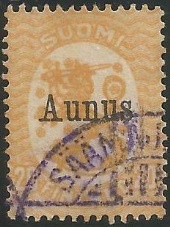 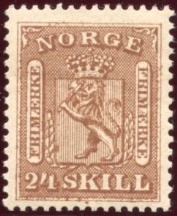 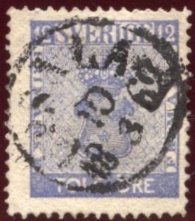 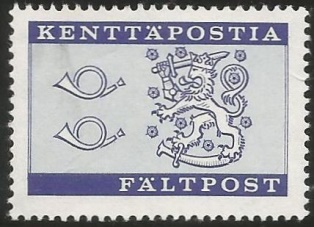 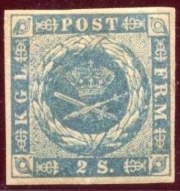 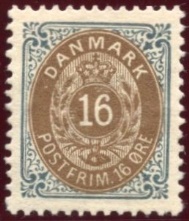 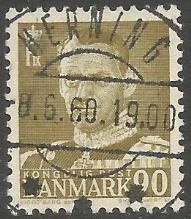 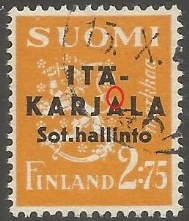 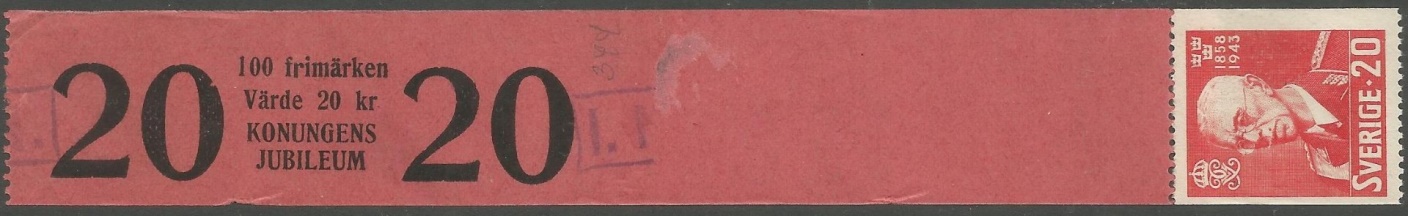 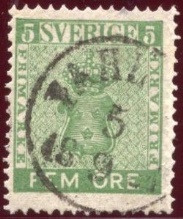 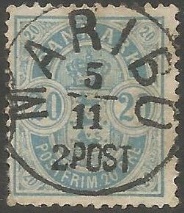 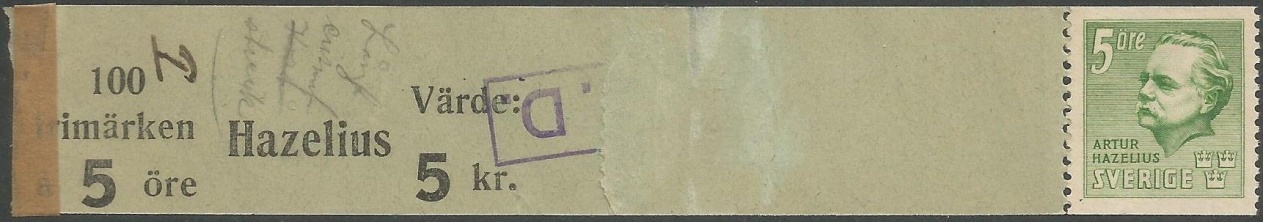 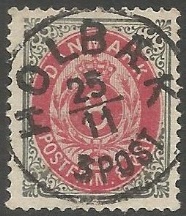 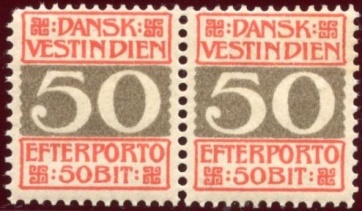 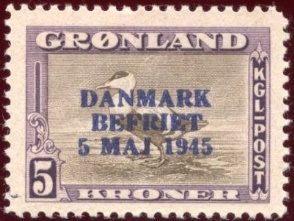 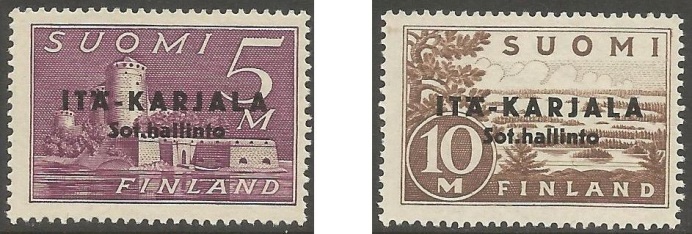 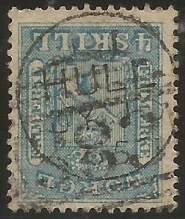 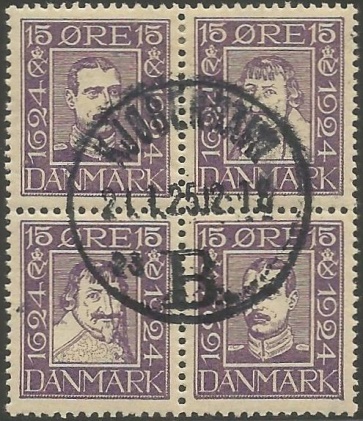 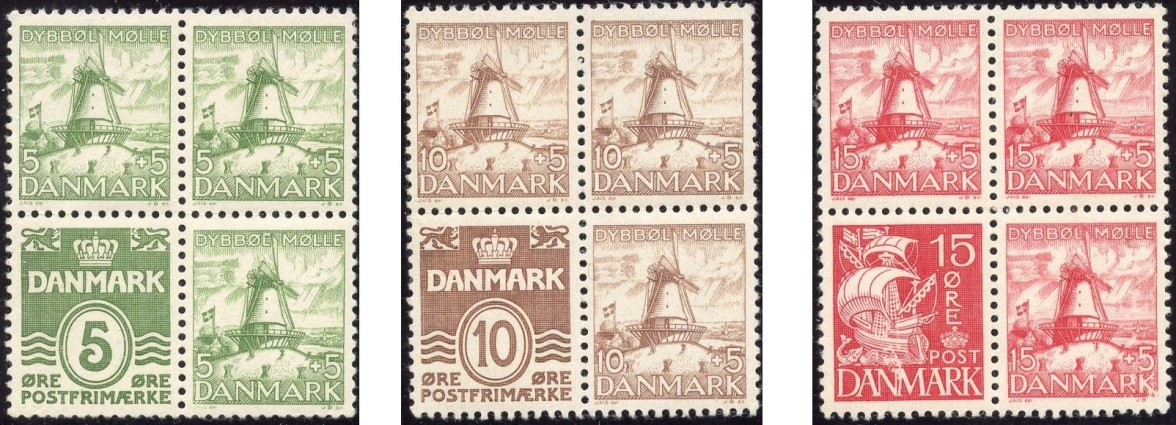 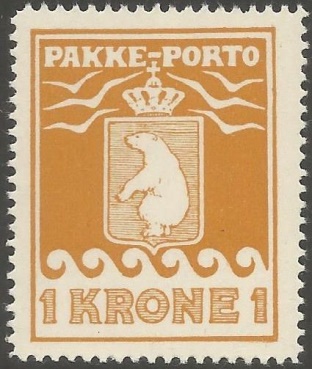 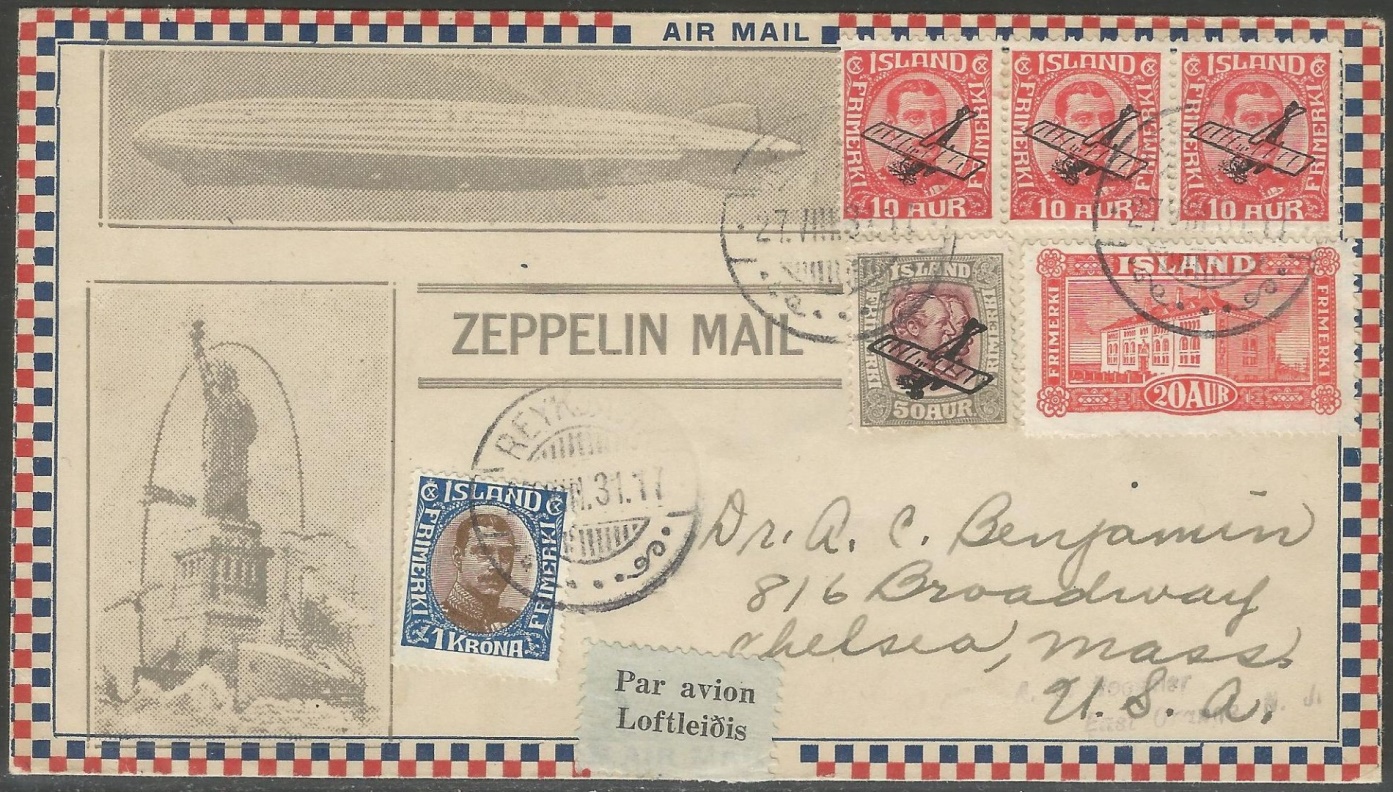 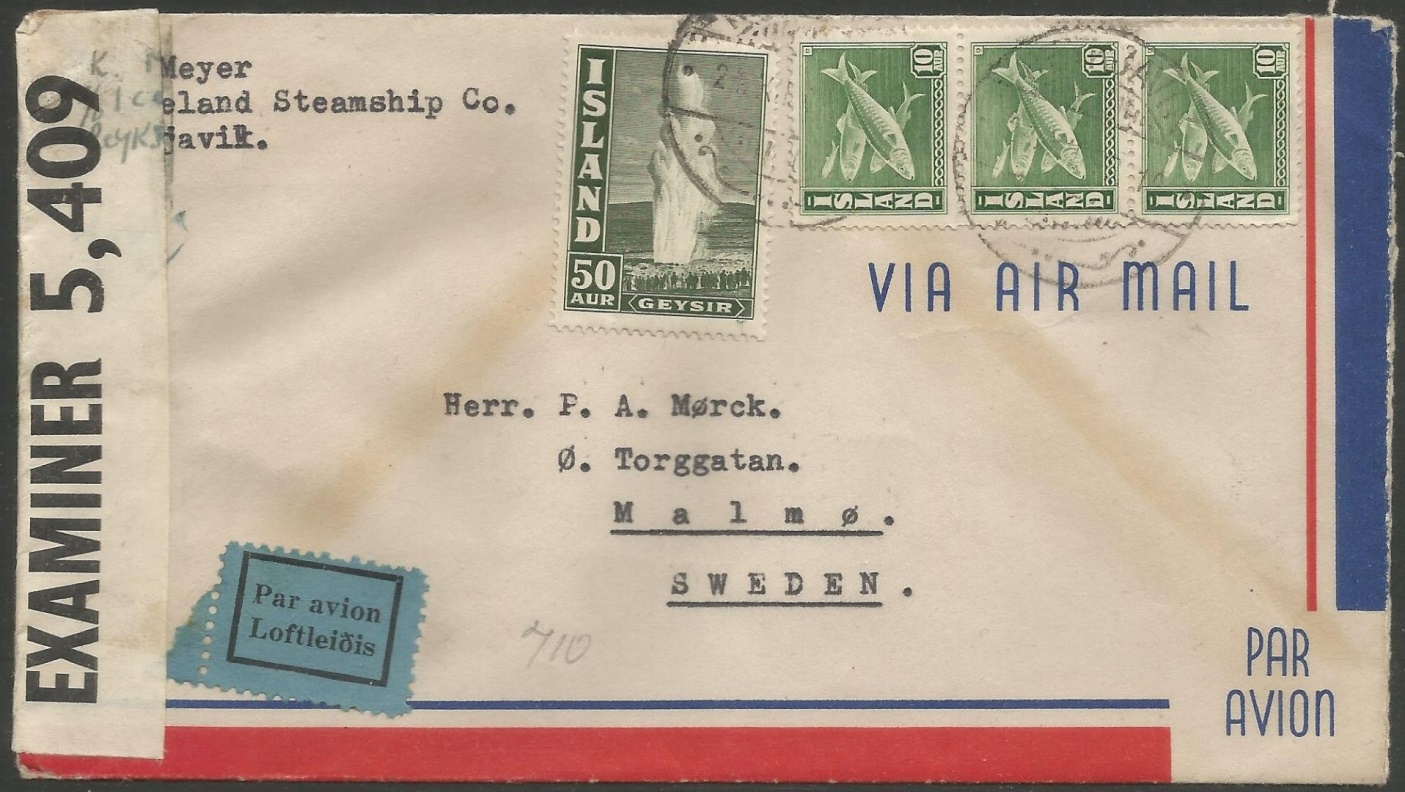 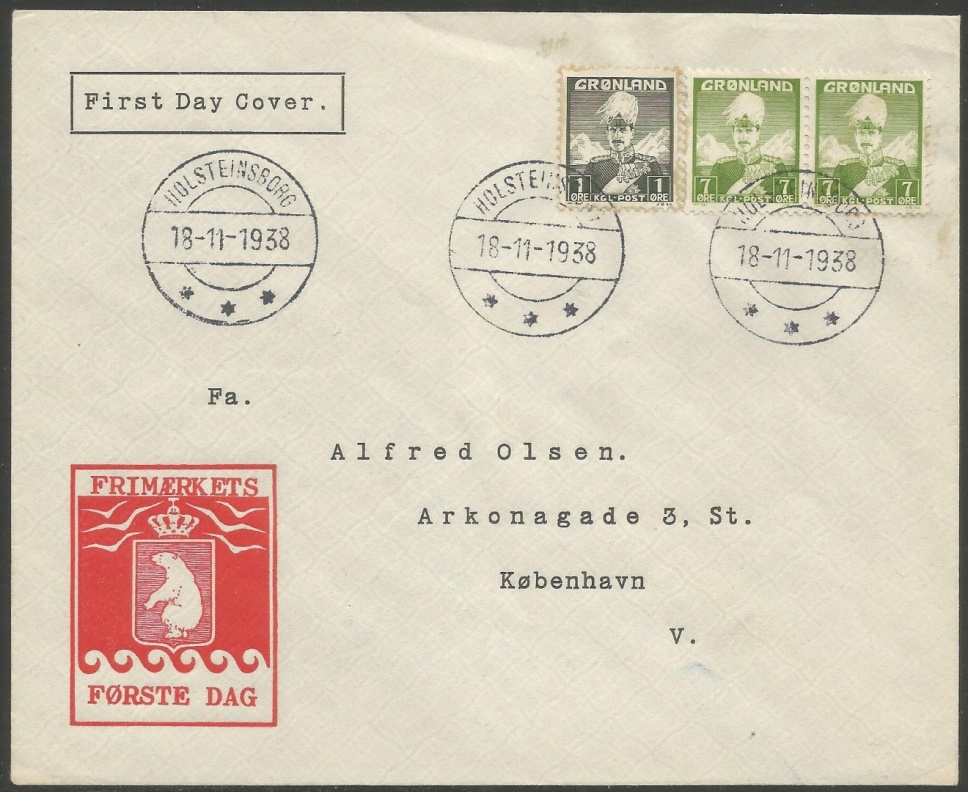 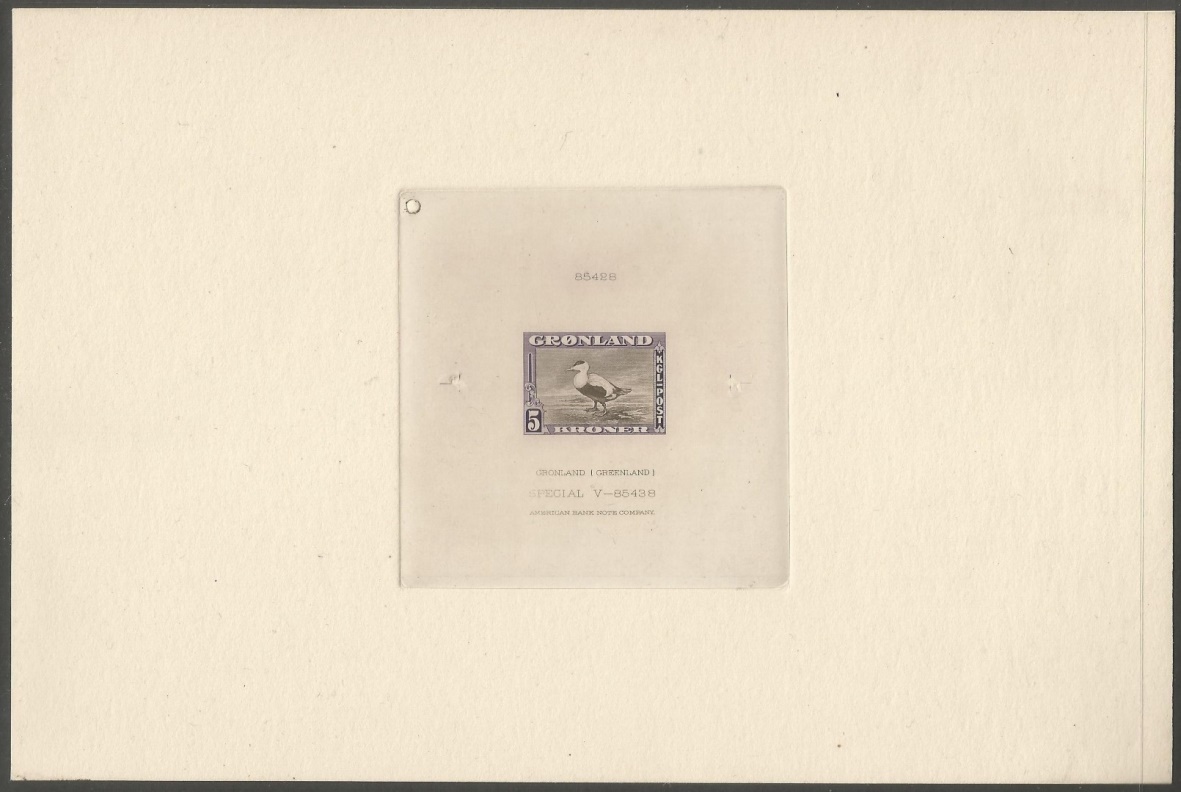 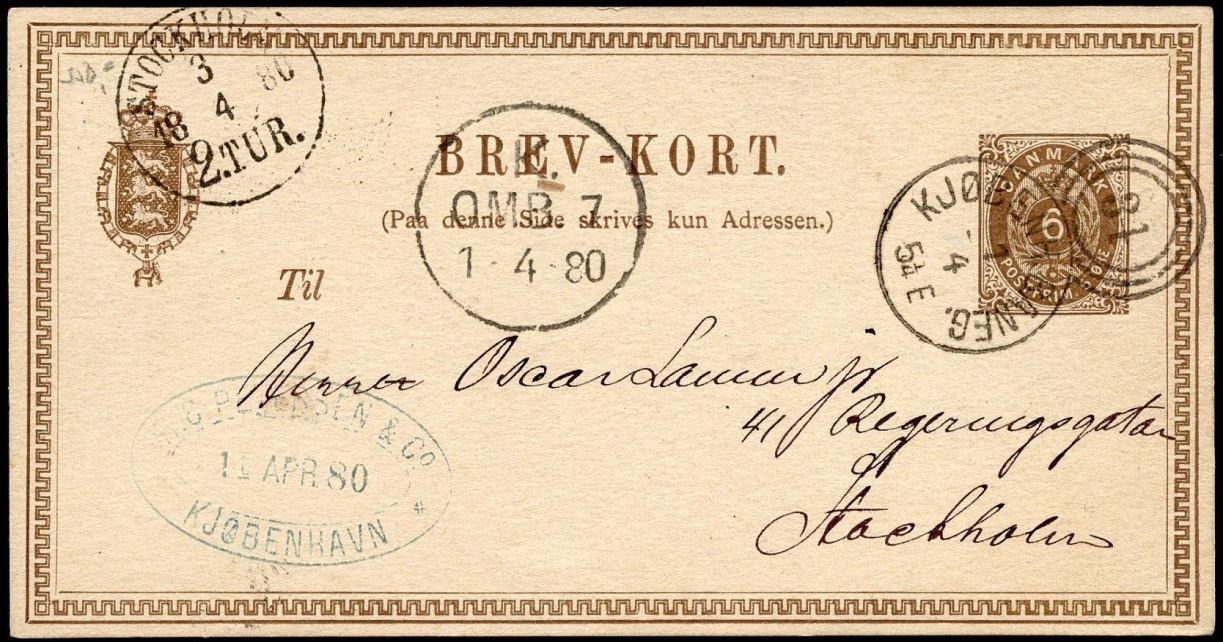 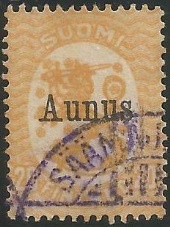 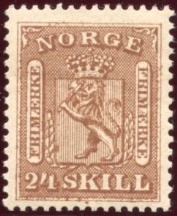 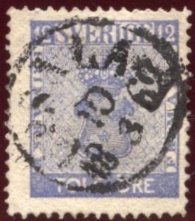 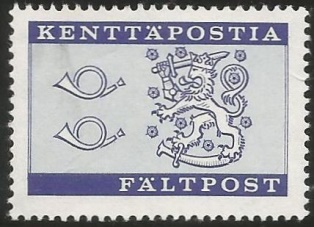 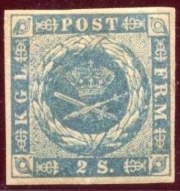 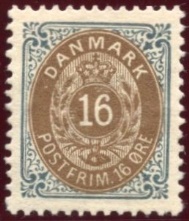 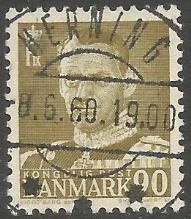 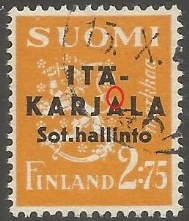 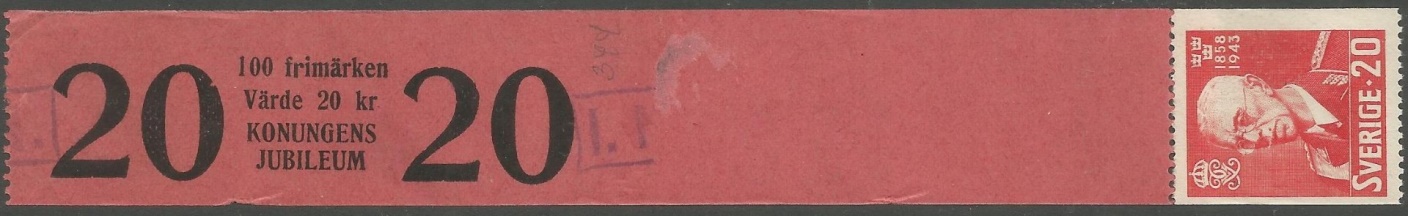 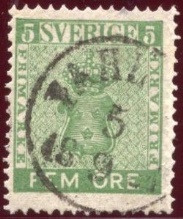 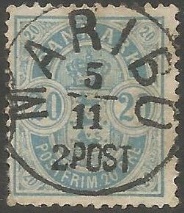 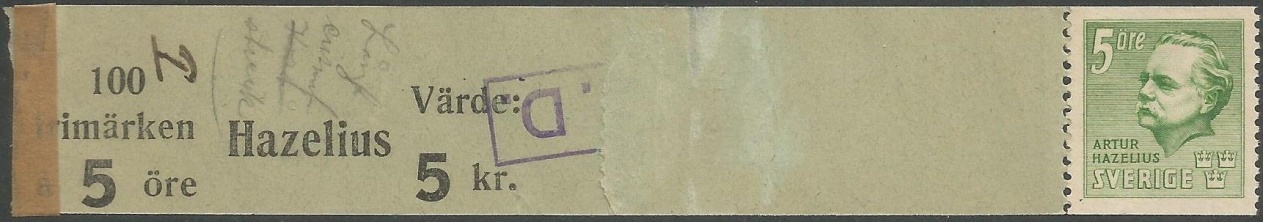 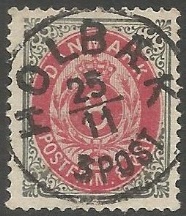 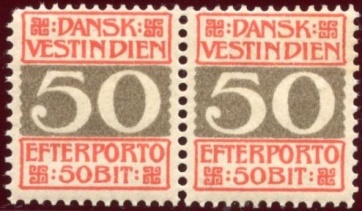 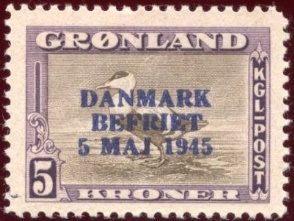 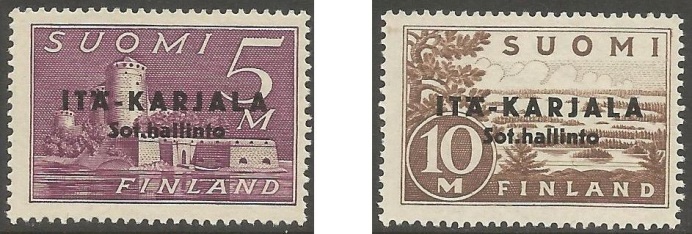 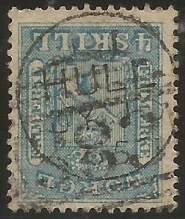 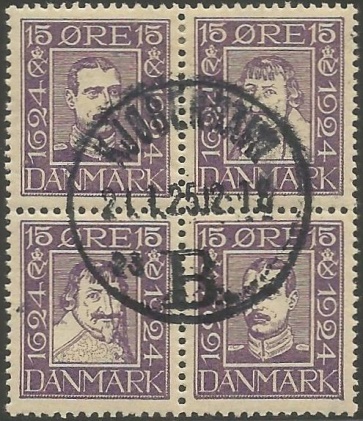 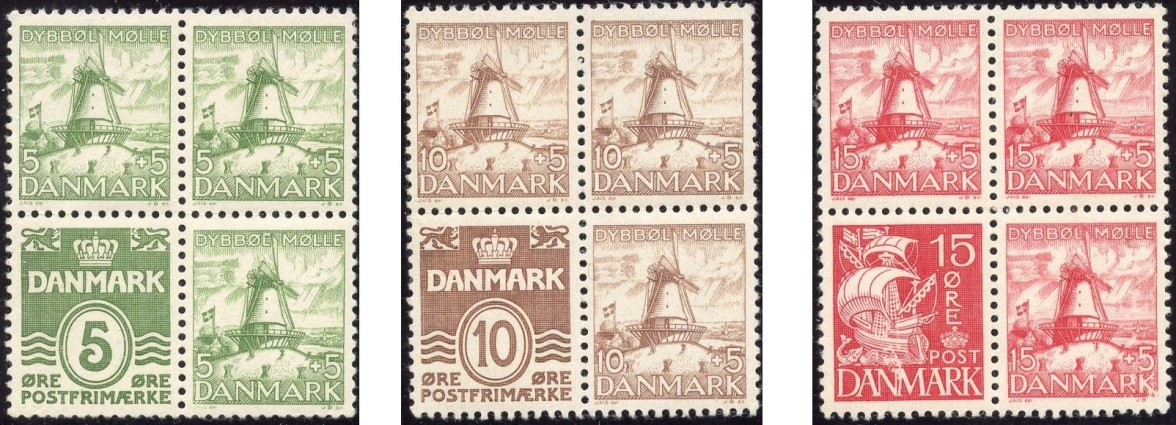 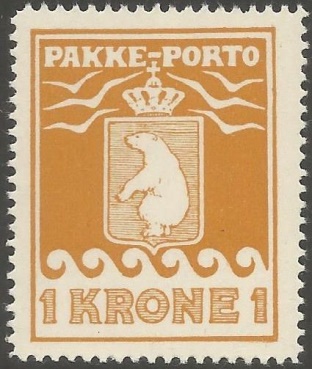 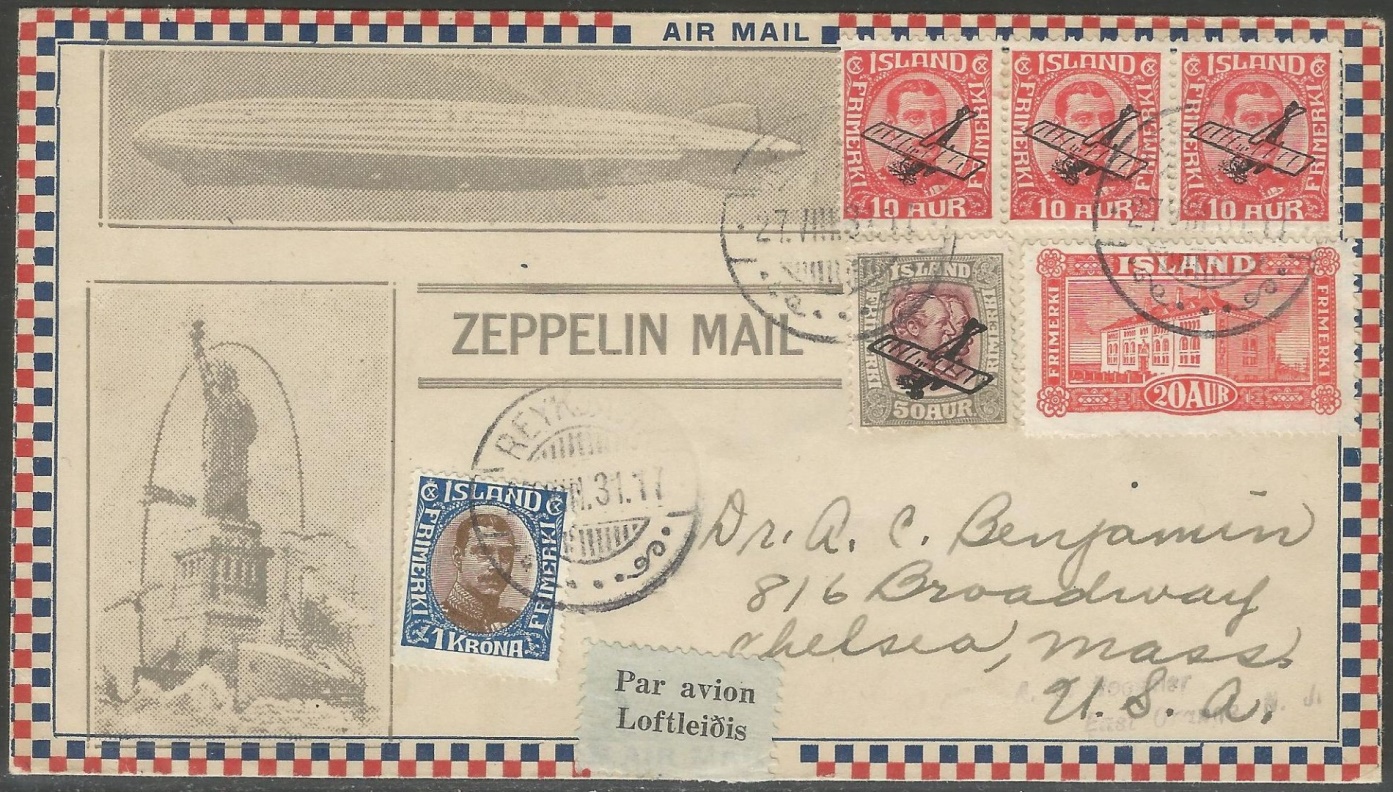 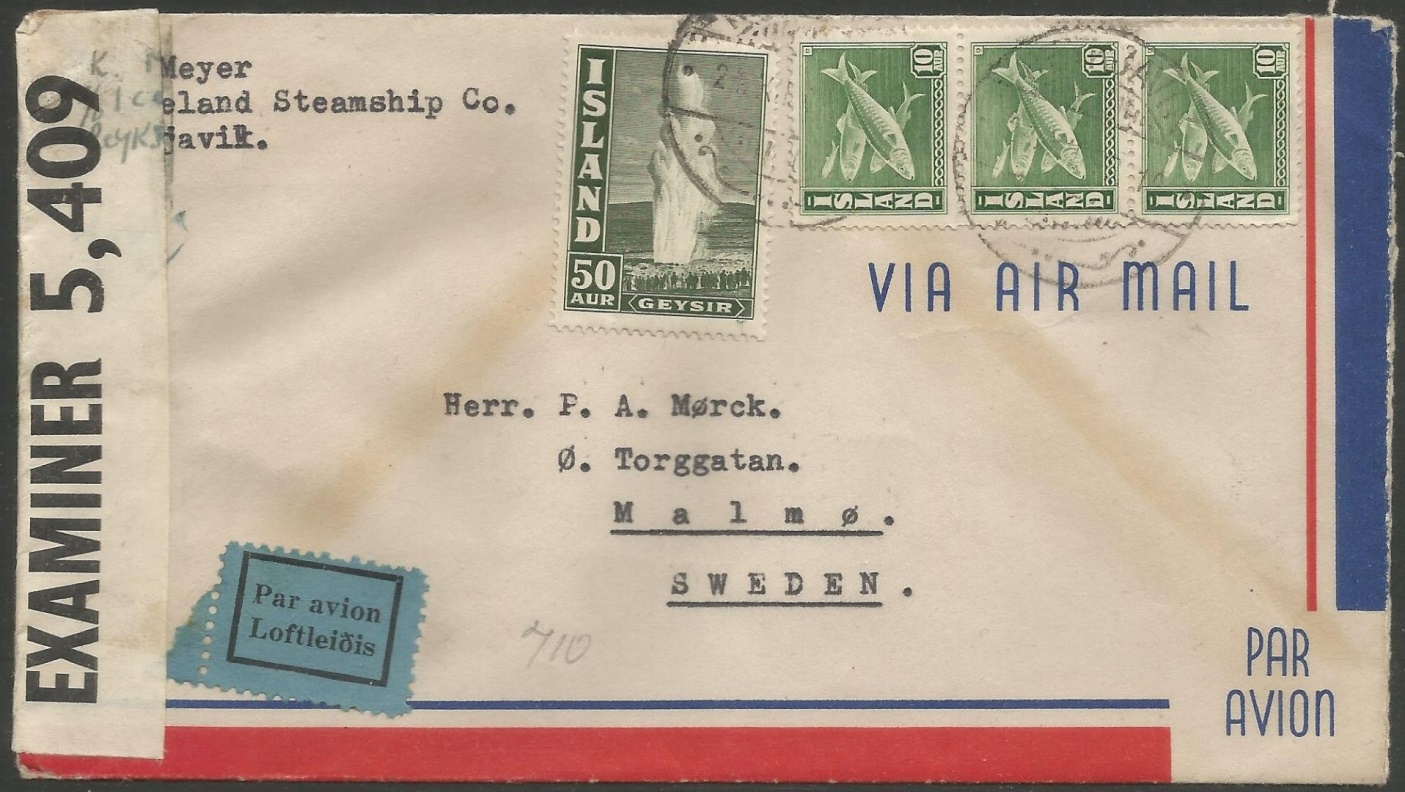 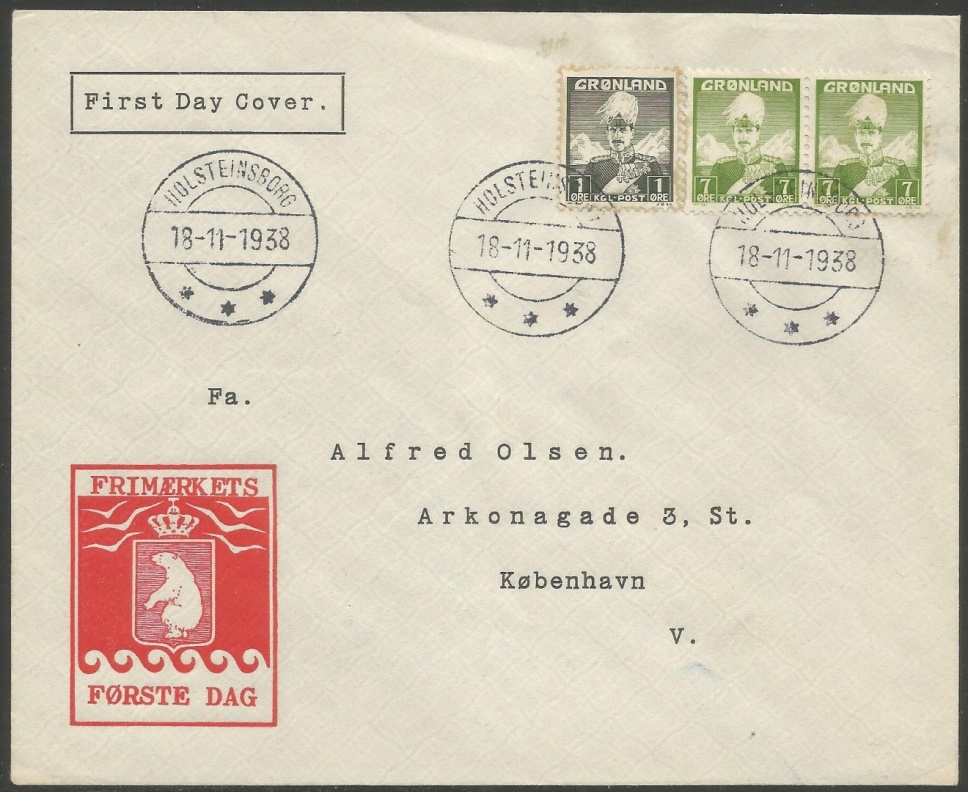 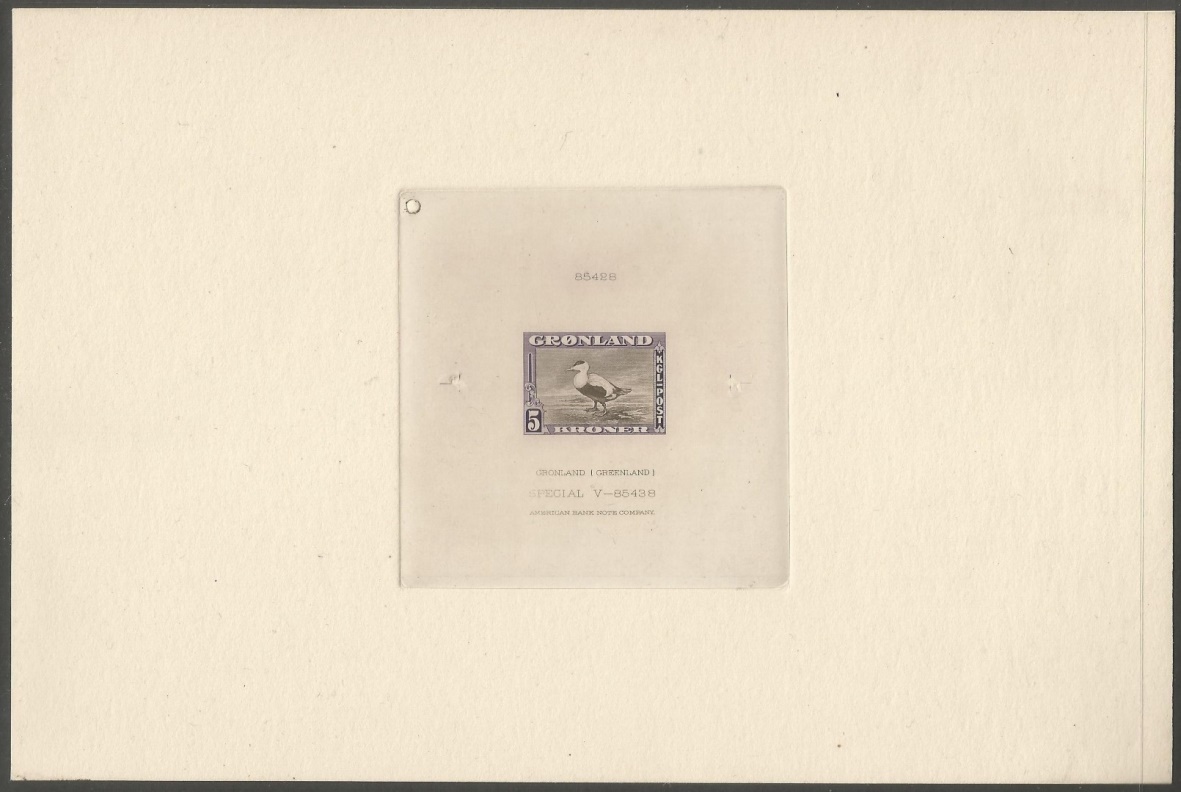 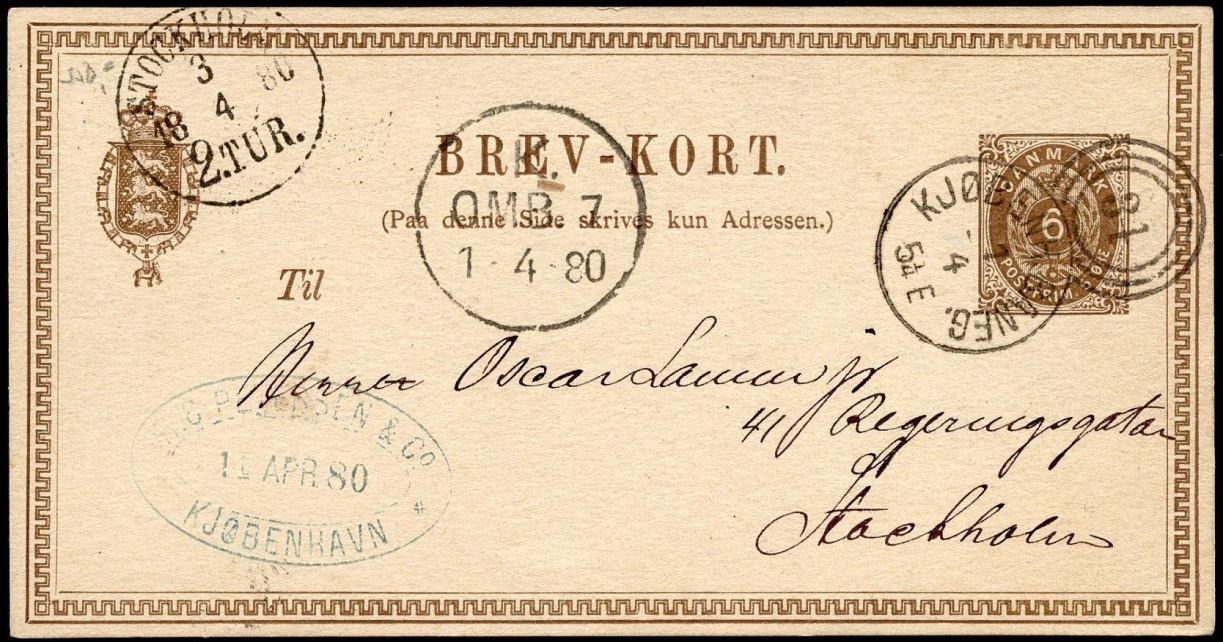 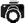 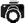 Veilingdatum: 11 september 2021Einde veiling: 23.59 uurSKANDINAVIË FIRST FLIGHT COVERS/AIRMAIL1Nr. 183 + 231 op klein formaat cover naar Hannover. Zegels ontwaard met Speciaal stempel "GÖTEBORG1* NATTFLYGNING GÖTEBORG-AMSTERDAM" 15-5-1930. Eveneens het Duitse stempel, in het rood, "Mit Luftpost befördert - Postamt 1 Hannover" Dit was de 1e nachtvlucht! Nr. 183 met eindstrook van de rol!€ 12,002Nr. 291 op nette kaart die heeft gevlogen met de 1e ijsvlucht KBH-Avnø-Omø, 15-1-1947.€ 8,003Noorwegen -Nr. 416 + 2x 417 + 419 op FFC BODØ - FAIRBANKS - TOKYO 24-may 1954. Zegels ontwaard met OSLO - VIKA 21-5-1954 stempel + Speciaal cachet in paars. Met aankomststempel TOKYO AMF 26-5-1954 op achterzijde.€ 7,004Noorwegen -Nr. 210 + 434 + 432 op speciale Olympiade vlucht van OSLO 4-2-1960 naar de 8e winterspelen in Squaw Valey, California, U.S.A. met aankomst slogan stempel 6-2-1960 1960 WINTER OLYMPICS TAHOE NATIONAL FOREST - CALIFORNIA. Cover heeft minimale vochtschade.€ 3,005Groenland - Nr. 100 op nette GRØNLANDSFLY A/S herinneringscover  i.v.m. de uitgave van Nr. 100 en 1e helikoptervlucht GODTHÅB- SDR. STRØMFJORD met speciaal stempels GODTHÅB-NØK 24-2-1977 + SDR. STRØMFJORD KANGERDLUGSSUAK 24-2-1977.€ 4,006IJsland - Speciale cover met betrekking tot de berging en restauratie van de enige overgebleven Northrop N-3PB, watervliegtuig dat crashte op de rivier Thjórsá in IJsland (1943). Bijgevoegd een foldertje met alle details van het vliegtuig en zijn korte levensduur. Gefrankeerd met Nr. 555 + 569)€ 2,007Groenland - Nr. 113 op nette herinneringscover i.v.m. de 25 jarig jubileum van de openingsvlucht KOPENHAGEN - SDR.STRØMFJORD - 1954-1979 - 15-11-1979.€ 4,008Groenland - Nr. 112 op nette SAS herinneringscover i.v.m. de opening van de luchthaven GODTHÅB-NUUK 29-11-1979.€ 4,00SCHEEPSPOST9IJsland - Nr. 604 + 614 op filatelistische scheepspost naar Zwitserland. Zegels ontwaard met onduidelijk HANSTHOLM stempel tevens PAQUEBOT lijn stempel. (North Atlantic Mail 1983 Posted on high seas between SEYDISFJØRDUR and HANSTHOLM via Tórshavn / Bergen) + Cachet SMYRIL LINE.€ 5,0010Denemarken - 104 2x op PAQUEBOT brief naar USA. Zegels ontwaard met IJslands hanstempel RVK 5-VI-1958. Tevens PAQUEBOT in kastje en SCHEEPSSTEMPEL LAGARFOSS in blauw.€ 9,00FINLAND11Nr. N1 + N2 mooie luxe reprints uit 1956, met volle gom.SEK 1.000,00€ 21,0012Insteekkaartje met wapentype zegels (1889/1915) enkele Leeuw type zegels (ZW) en een vignet (Pietarsari - Jakobstad 1952) meest GB.€ 9,0013Nr. 76/83-GB minus 78 & 81 in ongetande blokken van 4 met centraal geplaatst stempel WASA 1-VI-1918. Zie notitie in FACIT.€ 205,0014Nr. 103-PL, mooi en fris zegel.BOD15Nr. 173-PL, in mooi en fris blok van 4.SEK 320,00€ 21,0016Nr. 203/205-PF, goede en frisse set.SEK 400,00€ 5,0017Nr. 212/214-PF, goede en frisse set.SEK 180,00€ 2,5018Nr. 756v²-PF, goed en fris zegel.SEK 350,00€ 4,0019Nr. 756v² + 757/758-PF + 761v²-GB. Goede frisse zegels.SEK 405,00€ 7,0020Nr. 761v²-PF, goed en fris zegel.SEK 350,00€ 4,0021BF. 1 t/m 5-PF, = Bus pakketzegels. Mooi frisse set.SEK 700,00€ 21,0022Pzb. H 3, het bekende Olympiade boekje in prima conditie.SEK 450,00€ 9,0023Pzb. HA 3. 10 exemplaren allen met verschillende plaat nummers!€ 155,002410 Penni "Postkort" 2 talig van ÅBO, 10-8-1891 naar EKENÅS, 11-8-1891. Zegelbeeld ontwaard door middel van een kurkstempel. Kaart is ietwat smoezelig en is op de a.z. verstekt.€ 20,0025F. 8-PF, = Veldpost 1963. Mooi en fris luxe zegel.SEK 800,00€ 30,0026Nr. YK2b-PF, Veldpost luchtpakketpost een absoluut luxe en 100% gaaf zegel. Dit exemplaar heeft zelfs een dubbeldruk (abklatsch) op de achterzijde.180+€ 8,00AUNUS27Nr. 1 IIb-GB, prima zegel ontwaard met gedeelte van ovaal stempel RAJAKONTU. SEK 140,00€ 8,0028Nr. 2 Ia-GB, prima zegel ontwaard met gedeelte van rond stempel SÄÄMÄJÄRVEN.SEK 140,00€ 8,0029Nr. 3 Ia-GB, goed zegel (iets bruine toning op a.z.) ontwaard met gedeelte van rond stempel SÄÄMÄJÄRVEN.SEK 140,00€ 8,0030Nr. 4 Iav-GB, goed zegel Var omgekeerde S in AUNUS ontwaard met gedeelte van onleesbaar machinestempel?SEK 600,00€ 40,0031Nr. 5 IIb-GB, goed zegel ontwaard met gedeelte van paars rond stempel SÄÄMÄJÄRVEN POSTITOIMISTO.SEK 1.800,00€ 110,00INKERI32Nr. 1/4-GB, goed en fris kwartet. SEK 360,00€ 6,5033Nr. 1/4-PL, goed en fris kwartet. SEK 100,00€ 2,0034Nr. 1/7-PL, goede frisse set. 2 Waarden met keurstempel van MÅNÄRÄ.SEK 3.500,00€ 200,0035Nr. 1/7² = Ongetand-PL, goede frisse set. Allen met keurstempel van ROMEKO - PARIS.SEK 1.500,00€ 100,0036Nr. 1/4 op redelijk nette goed bewaard gebleven enveloppe (lichte horizintale vouw) naar HELSINKI. Zegels afgestempeld met het handstempel KIRJASALO 7-VII-1920. Aankomst stempel Helsinki 9-VII-1920 op a.z.SEK 400,00€ 25,0037Nr. 2-PL + 8/12 + 14-PF + 3-GB, mooie frisse set.SEK 975,00€ 20,0038Nr. 8/14-GB, mooie frisse set.SEK 1.600,00€ 100,0039Nr. 8/14-PF, redelijk goede en frisse set.SEK 1.100,00€ 100,0040Nr. 12/14-GB, goed en fris trio. SEK 1.000,00€ 20,00KARELIË41Nr. 1/14-PL, goede en frisse set. SEK 1.800,00€ 20,00OOST-KARELIË42Nr. 1/7 op nette aangetekende brief van VIELJÄRVI 1-X-1914 naar HELSINGFORS. Aankomst stempel op a.z. (Helsinki 24-X-1941).€ 45,0043Nr. 1/5-GB, Type 1 - goede en frisse set.SEK 118,00€ 4,0044Nr. 1-PL+2/5-PF, Type 1 - goede en frisse set.SEK 97,00€ 3,5045Nr. 4-GB, Type 2 - goed en fris zegel.SEK 35,00€ 1,0046Nr. 6/7-GB, goede en frisse set.SEK 150,00€ 5,0047Nr. 6/7-PF, goede en frisse set.SEK 110,00€ 4,0048Nr. 8/15-GB, goede en frisse set.SEK 195,00€ 5,5049Nr. 8/15-PF, goede en frisse set.SEK 145,00€ 5,0050Nr. 8/15 op aangetekende brief van ÄÄNISLINNA 20-XI-1941 naar HELSINKI. Aankomst stempel op a.z. (HELSINKI 22-XI-1941). Brief heeft bruine toning aan de voorzijde.€ 25,0051Nr. 16/28-GB, 3 goede en frisse sets. Waarbij 3 zegels vol en luxe gestempeld.SEK 190,00€ 5,5052Nr. 16/28-PF, 3 goede en frisse sets.SEK 96,00€ 3,50ÅLAND53Finl. Nr. 64 + 66 op uitermate mooi en fris bewaard gebleven gecensureerde, aangetekende brief van GODBY, 23-X-1915 (ÅLAND), via VIBORG, 26-X-1915, naar FREDERIKSHAMN, 26-X-1915.€ 85,0054Nr. 339, maar dan het blok met 24 karaats goud = BL 13v. Slechts 4000 genummerde exemplaren uitgegeven. Dit is nummer 0988. Facit geeft 300 SEK maar Michel € 200!!SEK 300,00€ 25,00IJSLAND55Nr. 13-GB, goed/prima exemplaar met kopstaand stempel 19-7-189?.SEK 450,00€ 5,5056Nr. 15-GB, 5 meer dan prima exemplaren.SEK 2.250,00€ 110,0057Nr. 18-GB, goed zegel met onleesbaar nummerstempel.SEK 900,00€ 14,0058Nr. 26-GB, goed zegel met Var. witte vlek in ovaal band, gebroken linker frame l.o. hoek afgeslepen + r. frame beschadigd bovenin. =AFA 8Bx. SEK 100,00€ 10,0059Nr. 44-GB, goed exemplaar met hoekstempel (CTO).SEK 700,00€ 7,0060Nr. 44-PL, prima exemplaar met werkelijk miniem bijna onzichtbaar plakkerspoor.SEK 500,00€ 7,0061Nr. 49-GB, net zegel, goed gecentreerd, hoekstempel RVK.SEK 22,00BOD62Nr. 50-GB, goed exemplaar met hoekstempel (CTO).SEK 500,00€ 6,0063Nr. 54-GB, goed exemplaar met hoekstempel (CTO).SEK 350,00€ 3,5064Nr. 58-PF, mooi, fris blok van 4, gedecentreerd.SEK 280,00€ 2,0065Nr. 59-PF, mooi, fris blok van 4, iets gedecentreerd.SEK 96,00BOD66Nr. 62-GB, goed gecentreerd exemplaar met hoekstempel (CTO).SEK 160,00€ 2,0067Nr. 63-PF, mooi, fris blok van 4, iets gedecentreerd.SEK 520,00€ 4,0068Nr. 64-GB, net zegel, iets gedecentreerd. Met nummerstempel 128.SEK 82,00BOD69Nr. 66-PF, net zegel, gedecentreerd.SEK 550,00€ 4,0070Nr. 67-PF, net horizontaal paar, gedecentreerd.SEK 280,00€ 2,0071Nr. 70-PF, mooi, fris blok van 4, gedecentreerd.SEK 320,00€ 4,0072Nr. 71-PF, prima exemplaar met nieuwe gom?SEK 100,00€ 1,0073Nr. 72-GB, goed exemplaar met gedeeltelijk Sauðárkrókur stempel.SEK 220,00€ 2,0074Nr. 74-PF, mooi en goed zegel .SEK 675,00€ 9,0075Nr. 74-PF, mooi, fris blok van 4, gedecentreerd.SEK 2.400,00€ 25,0076Nr. 76-GB, net zegel, goed gecentreerd. Met nummerstempel 80.SEK 230,00BOD77Nr. 76 + 78, (2x paar) op nette ansichtkaart naar Duitsland. RVK 10-7-1909.€ 14,0078Nr. 77-PF, in blok van 20 met velranden en Margin Nr. N-61 S. Het gehele blok heeft de bruingele kleur ook als "abklatsch" op de achterzijde! Echt héél apart, ik heb dat bij deze waarde nooit eerder gezien!€ 85,0079Nr. 78-PL, net zegel, iets gedecentreerd.SEK 18,00BOD80Nr. 78-PF, mooi, fris blok van 4, gedecentreerd.SEK 240,00BOD81Nr. 79-PF, uitstekend exemplaar ietwat gedecentreerd.SEK 3.200,00€ 40,0082Nr. 81-PF, redelijk, fris zegel, gedecentreerd, klein zwart vlekje in de gom.SEK 4.400,00€ 45,0083Nr. 81-PF, redelijk, fris zegel, gedecentreerd. Gom is redelijk maar wel wat gomberoering en getint.SEK 4.400,00€ 30,0084Nr. 81 op klein briefje van RVK 21-7-1914 naar KBH 5-8-1814. Stempel is nog net leesbaar.€ 3,0085Nr. 83-GB, mooi, fris redelijk gecentreerd, met hoekstempel.SEK 330,00€ 3,0086Nr. 83-PF, mooi, fris redelijk gecentreerd.SEK 300,00€ 4,5087VervallenSEK 300,00€ 4,0088Nr. 85-PF, mooi, fris blok van 4, gedecentreerd.SEK 800,00€ 6,0089Nr. 85-PF, mooi, fris blok van 6, gedecentreerd.SEK 1.200,00€ 10,0090Nr. 86-PF, mooi, fris paartje, iets gedecentreerd.SEK 400,00€ 3,0091Nr. 87-PF, mooi, fris redelijk gecentreerd.SEK 300,00€ 4,0092Nr. 92-PL, mooi, fris zegel, goed gecentreerd, minimaal plakkerrest.SEK 35,00BOD93Nr. 92-PF, mooi, fris blok van 4, ietsje gedecentreerd.SEK 480,00€ 4,0094Nr. 94-PL, net zegel, gedecentreerd.SEK 850,00€ 14,0095Nr. 95-GB, mooi, fris redelijk gecentreerd, met hoekstempel.SEK 1.100,00€ 11,0096Nr. 96-PF, mooi, fris blok van 10 met velrand, iets gedecentreerd.SEK 1.000,00€ 10,0097Nr. 97-GB, mooi, fris redelijk gecentreerd, met hoekstempel.SEK 200,00€ 2,0098Nr. 98-GB, mooi, fris redelijk gecentreerd, met hoekstempel.SEK 250,00€ 3,0099Nr. 99-GB, mooi, fris redelijk gecentreerd, met hoekstempel.SEK 75,00€ 1,00100Nr. 100-GB, mooi, fris goed gecentreerd, met hoekstempel RVK 25-II-??SEK 170,00€ 2,00101Nr. 101-GB, mooi, fris, gedecentreerd, met delen van 2 stempels.SEK 325,00€ 4,00102Nr. 101-/102-PF, nette en frisse set 50 Aur gedecentreerd.SEK 2.650,00€ 30,00103Nr. 102-GB, net en fris zegel met verschoven opdruk.SEK 450,00€ 21,00104Nr. 102-GB, goed gecentreerd, met hoekstempel. Ietwat bruinige toning in het zegelbeeld.SEK 450,00€ 7,00105Nr. 103-GB, prima, fris gedecentreerd zegel, met onduidelijk stempel.SEK 275,00€ 4,00106Nr. 104/106-GB, redelijk trio,allen met hoekstempels.SEK 350,00€ 3,00107Nr. 105-PF, mooi, fris paartje, iets gedecentreerd en fluffige perf.SEK 300,00€ 2,00108Nr. 106-GB, goed, fris gedecentreerd zegel, met onduidelijk stempel.SEK 200,00€ 3,00109Nr. 108-/113-GB, nette en frisse set allen met hoek stempels.SEK 700,00€ 4,00110Nr. 108-PL, mooi, fris zegel, iets gedecentreerd.SEK 20,00BOD111Nr. 108-/113-PL, nette en frisse set.SEK 450,00€ 2,00112Nr. 108-PF, mooi, fris blok van 4, goed gecentreerd.SEK 240,00€ 2,00113Nr. 109-PF, mooi, fris zegel, iets gedecentreerd. Op a.z. 87 met potlood notitie.SEK 120,00BOD114Nr. 109-PF, mooi, fris blok van 4, iets gedecentreerd.SEK 320,00€ 2,00115Nr. 110-PF, mooi, fris verticaal velrand paar, goed gecentreerd.SEK 90,00BOD116Nr. 110-PF, mooi, fris horizontale strip van 3, goed gecentreerd.SEK 135,00BOD117Nr. 110-PF, mooi, fris blok van 4, gedecentreerd.SEK 180,00BOD118Nr. 111-PL, mooi, fris zegel, iets gedecentreerd.SEK 120,00BOD119Nr. 112-PF, mooi, fris zegel, ietsje gedecentreerd.SEK 240,00€ 4,00120Nr. 113-GB, mooi, fris zegel, met gedeeltelijk Vestmannaeyjar stempel.SEK 400,00€ 9,00121Nr. 113-PF, prima, fris zegel, ietsje gedecentreerd.SEK 600,00€ 6,00122Nr. 114-PL, mooi, fris zegel, goed gecentreerd.SEK 250,00BOD123Nr. 116-GB, goed, fris zegel, met gedeelten van 2 stempels.SEK 150,00€ 2,00124Nr. 117-GB, redelijk zegel, gedecentreerd en iets gekreukeld.SEK 300,00€ 2,50125Nr. 117-GB, redelijk zegel, gedecentreerd met hoekstempel.SEK 300,00€ 2,50126Nr. 117-PF, mooi, fris zegel, ietsje gedecentreerd.SEK 240,00€ 4,00127Nr. 118-GB, mooi en fris zegel, redelijk gecentreerd met hoekstempel RVK 12-?-?.SEK 650,00€ 9,00128Nr. 119-GB, redelijk zegel, ietwat gedecentreerd met dik afgeslagen RVK stempel.SEK 650,00€ 8,00129Nr. 119-PF, perfect zegel.SEK 750,00€ 15,00130Nr. 119-PF, mooi, fris goed gecentreerd, bruin vlekje, géén roest, op a.z. Zegel met Var. Traan in het oog.SEK 750,00€ 18,00131Nr. 124/144-PL, Niet compleet! (16 stuks) Zie illustratie.SEK 6.725,00€ 85,00132Nr. 132-GB, fris zegel, gedecentreerd. Met nummerstempel 77.SEK 30,00BOD133Nr. 136-PF, goed zegel, iets gedecentreerd.SEK 750,00€ 15,00134Nr. 137-GB, goed, fris zegel, met onduidelijk stempel.SEK 500,00€ 12,00135Nr. 137-PF, goed zegel, gedecentreerd.SEK 750,00€ 15,00136Nr. 144 + 160 (3x) + 164 + 170 op Amerikaanse ZEPPELIN cover van RVK, 27-VIII-1931 naar U.S.A. € 400,00137Nr. 143-PL, prima zegel, netjes gecentreerd.SEK 2.000,00€ 29,00138Nr. 145-PF, fris paartje, iets gedecentreerd.SEK 60,00BOD139Nr. 149-GB, in paar met TOLLUR stempel.SEK 120,00€ 1,00140Nr. 149-PF, in mooi fris blok van 4.SEK 300,00€ 4,50141Nr. 151 in paar op net klein briefje van HAFNARFJORÐUR 20-6-1932 naar RVK.€ 14,00142Nr. 158-PF, fris zegel, iets gedecentreerd.SEK 275,00BOD143Nr. 158-PF, fris paartje, gedecentreerd.SEK 500,00€ 4,00144Nr. 159-GB, met onleesbaar stempel.SEK 300,00€ 7,50145Nr. 160-PF, frisse horizontale strip van 2, ietsje gedecentreerd.SEK 30,00€ 1,00146Nr. 160-PF, frisse horizontale strip van 4, ietsje gedecentreerd.SEK 60,00BOD147Nr. 160/161-PL, nette set.SEK 507,00€ 7,00148Nr. 162-PL, fris horizontaal paar, iets gedecentreerd.SEK 900,00€ 8,00149Nr. 162/164-PL, frisse set, 1 & 2 Kr. iets gedecentreerd.SEK 800,00€ 6,00150Nr. 162 + 163 op nette aangetekende ZEPPELIN ansichtkaart van RVK, 30-VI-1931 naar Duitsland.€ 80,00151Nr. 163 op nette ZEPPELIN  kaart van RVK, 30-VI-1931 naar België.€ 70,00152Nr. 163-PF, mooi & fris blok van 4, gedecentreerd.SEK 800,00€ 8,00153Nr. 163-PF, mooi & fris blok van 4 met velrand, iets gedecentreerd.SEK 800,00€ 8,00154Nr. 164-PL, fris zegel, iets gedecentreerd.SEK 400,00€ 1,50155Nr. 173-PF, mooi fris zegel, goed gecentreerd.SEK 40,00BOD156Nr. 174-PF, mooi fris zegel, goed gecentreerd.SEK 40,00BOD157Nr. 174-PF, mooi fris blok van 4, goed gecentreerd.SEK 160,00BOD158Nr. 175-PF, mooi fris zegel, goed gecentreerd.SEK 40,00BOD159Nr. 175-PF, fris blok van 4, goed gecentreerd, vouw rechts.SEK 140,00BOD160Nr. 176-PF, mooi fris zegel, goed gecentreerd.SEK 150,00BOD161Nr. 176-PF, mooi fris zegel, goed gecentreerd, met hoekvelranden met markeringen.SEK 150,00BOD162Nr. 176-PF, mooi fris blok van 4, goed gecentreerd.SEK 600,00€ 5,00163Nr. 180-PF, mooi fris blok van 4, goed gecentreerd.SEK 400,00€ 4,00164Nr. 182-PL, mooi fris zegel, redelijk gecentreerd.SEK 50,00BOD165Nr. 182-PF, mooi fris zegel, goed gecentreerd, wat fluffige perf.SEK 100,00BOD166Nr. 182-PF, mooi fris blok van 4, goed gecentreerd, perf. iets fluffig.SEK 400,00€ 3,00167Nr. 188-GB, goed fris zegel, onduidelijk stempel.SEK 600,00€ 7,50168Nr. 188-PL, goed fris zegel.SEK 150,00BOD169Nr. 188-PF, mooi fris zegel, goed gecentreerd.SEK 450,00€ 3,00170Nr. 190-PF, mooi fris blok van 4, goed gecentreerd.SEK 2.000,00€ 20,00171Nr. 194/199-PL, mooie frisse set.SEK 1.200,00€ 9,00172Nr. 195/198-PF, mooie frisse zegels, goed gecentreerd. (excl. 199).SEK 990,00€ 8,00173Nr. 197-PF, mooi fris zegel, goed gecentreerd.SEK 350,00€ 2,00174Nr. 197-PF, mooi fris velrandblok van 6, goed gecentreerd.SEK 2.100,00€ 20,00175Nr. 198-PL, mooi fris zegel, goed gecentreerd.SEK 40,00BOD176Nr. 200/203-PF, mooie frisse zegels, goed/redelijk gecentreerd.SEK 110,00BOD177Nr. 201-PF, mooi fris hoekvelrandpaar, iets gedecentreerd.SEK 60,00BOD178Nr. 202-PF, mooi fris blok van 4, goed gecentreerd.SEK 120,00BOD179Nr. 203-PF, mooi fris hoekvelrandblok van 4, iets gedecentreerd.SEK 120,00BOD180Nr. 204, 205C¹, 208/209-PF, mooie frisse zegels, goed  gecentreerd en allen met velranden.SEK 790,00€ 6,00181Nr. 204-PF, in mooi luxe blok van 4 met velrand links.SEK 160,00BOD182Nr. 204/209-PL, mooie frisse set, 204C¹ - 205C² - 206C² - 207C² - 208C¹ - 209C¹.SEK 912,00€ 8,00183Nr. 204/209-PF, mooie frisse set, goedkoopste perf. = 6 stuks.SEK 1.200,00€ 12,00184Nr. 205C¹-PF, in mooi luxe hoekvelrandblok van 4.SEK 400,00€ 3,00185Nr. 205C¹-PF, in mooi luxe blok van 4.SEK 400,00€ 2,00186Nr. 205C²-GB, fris zegel met wat onduidelijk stempel.SEK 175,00€ 2,00187Nr. 206C¹-PF, fris zegel.SEK 1.000,00€ 15,00188Nr. 207-PF, in mooi luxe blok van 4 met velrand links.SEK 320,00€ 2,00189Nr. 207-PF, in mooi luxe blok van 4.SEK 320,00€ 2,00190Nr. 208-PF, in mooi luxe blok van 4 met velrand links.SEK 1.800,00€ 14,00191Nr. 209-PF, in mooi luxe blok van 4 met velrand links.SEK 800,00€ 6,00192Nr. 210/211-PL, mooie frisse set.SEK 800,00€ 3,00193Nr. 210 op frisse lokale brief binnen RVK 4-XII-1940. Tevens het in violet afgeslagen scheepsstempel VARÐSKIPIÐ ÞÓR. Vermoedelijk op verzoek geplaatst of veel later alsnog toegevoegd.€ 20,00194Nr. 212-PF, in mooi luxe blok van 6 met velrand boven.SEK 60,00BOD195Nr. 212/215-PL, redelijke set.SEK 275,00BOD196Nr. 214 op redelijk frisse drukwerkbrief (Een paar bruine vlekjes op de voorzijde) van RVK 29-12-1938) naar Borgarfirði. € 3,00197Nr. 215-PF, in mooi luxe blok van 4.SEK 40,00BOD198Nr. 215-PF, in mooi luxe blok van 6 met velrand boven.SEK 60,00BOD199Nr. 217-PF, in mooi luxe blok van 4.SEK 56,00BOD200Nr. 218/220-PL, frisse zegels.SEK 50,00BOD201Nr. 218/220-PF, frisse zegels.SEK 120,00€ 1,00202Nr. 218/220-PF, in frisse blokken van 4.SEK 360,00€ 2,00203Nr. 218-PF, in mooi luxe hoekvelrandblok van 4.SEK 140,00BOD204Nr. 219-PF, mooi luxe hoekvelrandzegel.SEK 35,00BOD205Nr. 227/229 + 232-PL, frisse zegels.SEK 436,00€ 3,00206Nr. 227-PF, prima zegel.SEK 120,00BOD207Nr. 227/234-PF, frisse zegels.SEK 1.950,00€ 25,00208Nr. 229-PF, prima horizontaal paartje.SEK 30,00BOD209Nr. 229-PF, in mooi luxe blok van 4.SEK 60,00BOD210Nr. 231, 233/236-PF, prima zegels.SEK 578,00€ 5,00211Nr. 231 in prima blok van 4. 3x-PF - 1x-PL, prima zegels.SEK 61,00BOD212Nr. 232-PF, prima zegel.SEK 500,00€ 4,00213Nr. 233 & 235-PF, prima zegels. (twee verschillende tandingen).SEK 195,00€ 2,00214Nr. 234 & 236-PF, 2 prima zegels. 236 met velrand.SEK 265,00€ 2,00215Nr. 235-PF, in mooi luxe blok van 4.SEK 260,00BOD216Nr. 237/239-PL, prima set met velranden rechts.SEK 175,00BOD217Nr. 237/239-PF, prima set.SEK 175,00BOD218Nr. 241-PF, mooi luxe blok van 4.SEK 32,00€ 1,00219Nr. 243-PF, mooi luxe blok van 4.SEK 28,00BOD220Nr. 245C²-PF, mooi fris zegel. SEK 900,00€ 15,00221Nr. 247-PF, mooi luxe blok van 10 met velrand links.SEK 50,00BOD222Nr. 248C²-PF, mooi fris zegel. SEK 750,00€ 11,00223Nr. 249 in blok van 4 op klein formaat nette en frisse brief van de Amerikaanse legatie op Ijsland (RV) 19-XI-1948 naar California U.S.A. Blokken van 4 als frankering vind je weinig in deze periode.€ 25,00224Nr. 251 in verticale strip van 3 op redelijk luchtpostbriefje van RVK 6-6-1947 naar USA.BOD225Nr. 252-PF, mooi paar met hoekvelranden.SEK 90,00BOD226Nr. 252/255-PF, prima serie.SEK 900,00€ 8,00227Nr. 258-PF, prima luxe blok van 4.SEK 400,00€ 4,00228Nr. 260-PF, perfect zegel.SEK 50,00€ 1,00229Nr. 260-PF, prima luxe blok van 4.SEK 200,00BOD230Nr. 260/264 + 280-Pl, prima zegels. De 2 sets in beide tandingen.SEK 700,00€ 5,00231Nr. 261-PF, prima zegel.SEK 500,00€ 5,00232Nr. 261/262-PF, prima zegel.SEK 750,00€ 6,00233Nr. 262-PF, prima luxe blok van 4.SEK 1.000,00€ 8,00234Nr. 265/267-PF, prima trio met velranden links.SEK 70,00BOD235Nr. 269-PF, prima luxe hoekvelrandblok van 4.SEK 40,00BOD236Nr. 270-PF, prima luxe hoekvelrandblok van 4 met plaatnummer. Miniem restje van een velrand vastgeplakt op de hoek. Zegels zijn vrij van plakkers.SEK 40,00BOD237Nr. 272-PF, prima luxe hoekvelrandblok van 4.SEK 120,00BOD238Nr. 272-PF, prima luxe hoekvelrandblok van 4 met plaatnummer.SEK 120,00BOD239Nr. 274-PF, prima blok van 4.SEK 28,00BOD240Nr. 274-PF, prima luxe hoekvelrandblok van 4 met plaatnummer.SEK 28,00BOD241Nr. 275-PF, prima luxe velrandblok van 4.SEK 28,00BOD242Nr. 277-PF, prima luxe hoekvelrandblok van 4 met plaatnummer.SEK 28,00BOD243Nr. 279-PF, prima luxe hoekvelrandblok van 4 met plaatnummer.SEK 48,00BOD244Nr. 280-PF, prima zegel met ondervelrand.SEK 200,00€ 2,00245Nr. 280-PF, prima paar met ondervelrand. Gevouwen op de perforatie rijen.SEK 400,00€ 4,00246Nr. 281-PF, prima luxe blok van 4 met velrand onder.SEK 5,00BOD247Nr. 282-PF, prima luxe blok van 4 met velrand boven.SEK 60,00BOD248Nr. 288/293-PF, prima luxe blokken van 4 met velrand onder en allen met plaatnummer 1.SEK 35,00€ 5,00249Nr. 290-PF, prima luxe hoekvelrandblok van 4. Lichte vouw.SEK 28,00BOD250Nr. 291-PF, prima luxe hoekvelrandblok van 4. Lichte vouw.SEK 28,00BOD251Nr. 292-PF, prima luxe hoekvelrandblok van 4 met plaatnummer.SEK 48,00BOD252Nr. 293-PF, prima luxe blok van 4.SEK 5,00BOD253Nr. 295-PF, prima luxe hoekvelrandblok van 4.SEK 20,00BOD254Nr. 296-PF, prima luxe blok van 4.SEK 52,00BOD255Nr. 297/299+301/302+304/306-PF, prima zegels. Incomplete set!SEK 969,00€ 8,00256Nr. 298-PF, prima luxe hoekvelrandblok van 4.SEK 16,00BOD257Nr. 300 & 303-PF, prima luxe blokken van 4.SEK 824,00€ 11,00258Nr. 302-PF, prima luxe blok van 4.SEK 260,00€ 2,00259Nr. 309 & 310-PF, prima luxe blokken van 4.SEK 240,00€ 3,50260Nr. 312-PF, prima luxe blok van 4.SEK 600,00€ 4,00261Nr. 314-PF, prima luxe blok van 4.SEK 240,00BOD262Nr. 315/318-GB, prima set.SEK 300,00€ 8,00263Nr. 315/318-PL, prima set.SEK 475,00€ 2,00264Nr. 315-PF, prima luxe hoekvelrandblok van 4.SEK 100,00BOD265Nr. 316-PF, prima luxe hoekvelrandblok van 4 met plaatnummer.SEK 24,00BOD266Nr. 317-PF, prima luxe hoekvelrandblok van 4.SEK 340,00€ 3,00267Nr. 318-GB, goed zegel met licht onduidelijk stempel.SEK 260,00€ 7,00268Nr. 319/320-PF, prima luxe hoekvelrandblok van 4 - 320 met plaatnummer.SEK 128,00BOD269Nr. 322-PF, prima luxe hoekvelrandblok van 4.SEK 5,00BOD270Nr. 327/329-GB, goede set, allen met  hoekstempel.SEK 325,00€ 6,00271Nr. 327/329-PF, prima luxe blokken van 4.SEK 1.800,00€ 16,00272Nr. 337-PF, prima luxe hoekvelrandblok van 4.SEK 5,00BOD273Nr. 337/344-PF, prima luxe set.SEK 500,00€ 4,50274Nr. 353-PF, prima luxe blok van 4 met velrand links.SEK 800,00€ 7,00275Nr. 353 + op adressekort RVK 13-4-1959 naar Patreksfjörður 21-4-1959. Dit is de enige manier om dit zegel correct op een poststuk te krijgen.€ 21,00276Nr. 354/355-PF, prima luxe hoekblokken van 4 met velrand en plaatnummer 1A.€ 5,00277Nr. 361/362-PF, prima luxe blokken van 4.SEK 320,00€ 2,00278Nr. 373-PF, prima zegel.SEK 125,00BOD279Nr. 373-PF, prima luxe hoekvelrandblok van 4.SEK 500,00€ 3,00280Nr. 393/395 = Blok 3-PF.SEK 8,00BOD281Nr. 408v-GB, Prima zegel met Var. Rode punt op de schouder.SEK 150,00€ 2,00282Nr. 414v¹-GB, uitstekend zegel met Var. Zonder accent op e in -felag-.SEK 400,00€ 8,00283Nr. 424v-GB, Prima zegel met Var. Witte punt op linker schoen.SEK 200,00€ 4,00284Nr. 424v-PL, in prima velrandblok van 4 (Pos. 39/40 - 94/50) met Var. Witte punt op linker schoen.SEK 600,00€ 18,00285Nr. 435-PF, prima zegel met hoekvelranden.SEK 80,00BOD286Nr. 436-PF, prima zegel.SEK 100,00BOD287Nr. 510v²-PF, Prima zegel met Nieuw ontdekte Var. Gebroken kaderlijn + vlek 2 Skilling zegel. Staat (nog) niet in Facit! Zie IPM Nr. 42.€ 27,00288Nr. 510v³-PF, Prima zegel met Nieuw ontdekte Var. Vlekje bij de linker frame lijn kaderlijn. Staat (nog) niet in Facit! Zie IPM Nr. 42.€ 27,00289Nr. 735-PF, prima luxe hoekvelrandblok van 4 met drukkernummer.SEK 180,00BOD290Nr. 1006BB-PF, paartje uit boekje H53 links en rechts ongetand met velrand onder.SEK 120,00€ 4,00291Nr. 1072/1073BB-PF, 2 paartjes uit boekje H68 en H69 links en rechts ongetand.SEK 26,00€ 2,00292Nr. 1241-PF, paartje uit boekje H96.SEK 74,00€ 3,00293Nr. 1135/1136-PF, mooie frisse set met hoekvelranden.SEK  40,00BOD294Nr. TJ 6a-PL, goed en fris zegel met cert. R.D. met Var. Dikke voetstreep in L + kaderlijn onder ISLAND oneven = AFA 5ø! = 4600 DKK!SEK 4.000,00€ 80,00295Nr. TJ 7-PF, prima zegel, redelijk gecentreerd.SEK 950,00€ 20,00296Nr. TJ 10-PF, prima zegel, redelijk gecentreerd, met Var. Deuk in onder frame = AFA TJ 3y.SEK 400,00€ 7,00297Nr. TJ 13-PF, prima zegel, ietwat gedecentreerd.SEK 1.700,00€ 45,00298Nr. TJ 20+22/25-PL, 5 frisse zegels. SEK 89,00BOD299Nr. TJ 29-PF, prima blok van 4, gedecentreerd. Met wel wat gomberoering.SEK 390,00€ 3,00300Nr. TJ 30-PF, prima blok van 4, iets gedecentreerd.SEK 480,00€ 3,00301Nr. TJ 46-PF, Prima zegel, iets gedecentreerd. SEK 12,00BOD302Nr. TJ 53 I + 53 II-PL, goede/frisse zegels met perfecte centrering.SEK 1.000,00€ 25,00303Nr. TJ 53 II-PF, prima fris zegel, perfect gecentreerd, wel wat fluffige perforatie. Zegel met Var. Doorgelopen inkt in ND. SEK 450,00€ 11,00304Nr. TJ 74-PF, mooi fris  zegel, perfect gecentreerd. SEK 400,00€ 4,00305Pzb. HM1 t/m HM3-PF. Mooi frisse boekjes.SEK 155,00BOD306Pzb. H20/22-PF. Mooi frisse boekjes.SEK 490,00€ 3,00307Pzb. H20/21-PF. Mooi frisse boekjes.SEK 400,00€ 2,00308Klusje van 11 Postzegelboekjes uit 2005/2008 met enkele doubletten.€ 17,00309IRC = International Reply Coupon = Internationaal antwoord coupon, van 60 Aur. Afgegeven op het postkantoor in RVK 24-VII-1948. Dit soort items kom je niet vaak tegen en zeker niet in deze luxe kwaliteit!!€ 25,003101948 - Olympia vignet-PF, prima exemplaar.€ 2,50311IJslandse "Duck stamp" 1991-PF.€ 3,00312Redelijk nette 10 Aur (Chr. VII) briefkaart van RVK 4-VII-1913 naar Duitsland.€ 14,00313DK Nr. 276 op zéér nette scheepsbrief naar RVK, IJsland. Zegel ontwaard met RVK handstempel 9-11-1936, tevens het handstempel SKIPSBRJEF in kastje.€ 14,00IJSLAND - CENSUUR/MILITAIR314Langwerpige gecensureerde enveloppe gefrankeerd met USA 5 cents zegel (James Monroe)  van New York naar Reykjavík. Zegel ontwaard met onbekende paarse inktveeg. Brief werd in Reykjavík gecensureerd door de "US PORTCONTROL REYKJAVÍK" zie paars ovaal stempels op a.z. Tevens "Opened by ARMY U.S. EXAMINER" strookje en twee neutrale bruine stroken. Tevens op de achterzijde het rechthoekige Douane stempel; "District No. 10 COLLECTOR OF CUSTOMS - LICENSED No. 13 New York". De brief bevatte scheeps (lading) papieren. Achterzijde enigszins beschadigd bij het openen. Ex Georg W. Sickels. Aankoop nota uit 1986 (á $ 110 zit in de cover). Zie ook het boek "ISLAND postalt set i perioden 1939-1945".€ 50,00315Nr. 198 2x + 2x 260 op langwerpige luchtpost enveloppe van het IJslandse rode kruis (RVK 3-III-1945) naar het rode kruis in Geneve, Zwitserland!€ 50,00316Nr. 211 + 242 + 250 op gecensureerde brief van HVERAGERÐI (lastig stempel) 15-6-1945 naar KBH en aldaar gecensureerd en doorgezonden. Brief heeft ernstig geleden.€ 6,00317Nr. 217 (2x) op gecensureerde vensterenveloppe, RVK 7-VII-1941.€ 4,00318Nr. 228 op gecensureerde brief van AKUREYRI ??-??-194? Naar KBH met dubbele censuursluitstrook P.C. 66.€ 15,00319Nr. 231 op gecensureerde vensterenveloppe RVK 11-III-1941. Brief gesloten met het lastige nummerloze censuurstrookje en voorzien van censuur nummer 5007 nummerstempel in violet.€ 15,00320Nr. 231 op nette gecensureerde enveloppe van RVK 18-?-1942 naar IOWA - USA. Brief draagt géén censuurstrookje maar is wel voorzien van lijn stempel PASSED BY CENSOR in violet met handgeschreven paraaf en nummer.€ 15,00321Nr. 231 twee gecensureerde covers,van RVK naar USA, ieder gefrankeerd met 1x 45 Aur Geysir zegel.€ 4,00322Nr. 232 + 3x 245 op nette gecensureerde luchtpostbrief van RVK 24-XII-1942?) naar Zweden. Een ongewone frankering en een ongewone bestemming in oorlogstijd.€ 25,00323Nr. 233 op frisse brief van RVK 21-X-1944 naar New York. Opmerkelijk; De brief is niet gecensureerd!€ 8,00324Nr. 234 + 3x 246 op censuurbrief van SIGLIFJORÐUR naar KBH. Met censuurstrook UDLANDSPOSTKONTROLLEN en gekroond Nr. 263 in paars. Stempel is smoezelig.€ 5,00325Nr 242 3x + 248 5x + 268 op nette gecensureerde luchtpostbrief van RVK 23-VII-1945 naar DK. Brief met Deens sluitstrookje UDLANDSPOSTKONTROLLEN en gekroond Nr. 467 in paars.€ 20,00326Nr 242 + 246 3x + 249 op gecensureerde brief van RVK -IX-1945 naar DK. Brief met sluitstrookje UDLANDSPOSTKONTROLLEN en gekroond Nr. 440 in paars. Brief heeft verticale vouw en is rechts ingekort.€ 10,003272x censuurbrief van RVK (11-XII-1939 & 12-XII-1939) naar ZWEDEN. Beiden gefrankeerd met Nr. 243 en gecensureerd in GB.€ 9,00328Nr. 245, zwak onleesbaar handstempel op nette drukwerk brief naar U.S.A. met rood Censuurstempel met kroon en PASSED T.188. € 20,00329Nr. 247 op nette brief van RVK 9-VII-1943  naar New York, U.S.A. en doorgestuurd naar Washington D.C. Op a.z. paars handstempel HAGSTOFA ISLANDS en datumstemple AUG 11 1943. Brief is niet gecensureerd!!€ 2,00330Nr. 247 in blok van 4 op nette gecensureerde ansichtkaart van RVK 21-XII-1943 naar USA. Kaart draagt het ronde censuurstempel U.S. CENSORSHIP EXAMINED By 5581. Blokken van 4 als frankering vind je weinig in deze periode.€ 20,00331Nr. 248 op gecensureerde ansichtkaart van RVK 22-IX-1941 naar USA. Kaart draagt paars Censuurstempel met kroon en PASSED T.188. Kaart heeft wel wat knikjes.€ 5,00332Nr. 251 + 268 op nette brief van RVK 23-10-1944 naar GB, met Engelse censuurstrook P.C. 90. (5219).€ 2,00333Nr. 267 op correct gefrankeerde en gecensureerde luchtpostbrief van RVK 13-7-1942 aan Helgi Briem (de IJslandse zaakgelastige) in Portugal. Dit is een z.g.n. "Undercover letter". Echter in Liverpool (27-7-1942) gestopt en geretourneerd met "RETURNED TO SENDER" label. Er zijn slechts twee van deze brieven bekend! Zie scan voor meer details.€ 100,00334Vensterenveloppe van RVK. Brief heeft roodfrankering RVK 12-5-1941en draagt gekroond censuurstempel PASSED T.171. Zie scan voor meer details. Brief heeft wel een vouw en is wat kreukelig.€ 15,00335Niet verzonden Kerst en Nieuwjaars (1941?) groet van de Britse en Amerikaanse militairen op IJsland.€ 10,00336Kerst en Nieuwjaars groet van een Britse militair in het 143ste regiment. Dit was een privé vervaardigde groet van APO 500!€ 15,00337Aangetekende vensterenveloppe van RVK via Liverpool (ovaal 12 MR 40 op a.z.) naar KBH (paars ovaal stempel KBH-K 2.omb 26-MRS-1940 op a.z.). Brief heeft roodfrankering en draagt twee censuurstrookjes (P.C. 68 en neutraal bruin strookje). Brief heeft wel wat geleden.€ 15,003388x censuurbrief allen naar GB. Met diverse GB censuurstroken en stempels etc.. "Mixed Quality".€ 12,003399x censuurbrief, meest, van RVK naar o.a. Portugal, Zweden, U.S.A. en GB. Met diverse censuurstroken. "Mixed Quality".€ 5,003409x censuurbrief, meest, van RVK naar U.S.A. en GB. Met diverse censuurstroken. Goede kwaliteit.€ 12,00341Ongefrankeerde censuurbrief van Britse militair "On Active Service" met handstempel FIELD POST OFFICE 304 28-JY-1941. Tevens zien we het gekroonde driehoeksstempel "Passed by Censor No. 2162" met de paraaf van de commandant. Brief met inhoud.€ 10,003422x Ongefrankeerde censuurbrief van Engelse militairen "On Active Service" (1942), Beiden dragen het FPO 2 datum handstempel. 1x met gekroond "Passed By Censor No. 2434" + 1x "RAF CENSOR no. 207". Beide covers zijn getekend door de dienstdoende commandant. Ietwat "mixed Quality".€ 35,00343Ongefrankeerde censuurbrief van een lid van de "US Forces in Iceland". Brief is afgestempeld 13-8-1943 naar USA. De schrijver was lid van "the 9th Construction Battalion" zie de afzender gegevens in de linker bovenhoek. Tevens zien we het tweeringsstempel "Passed by Naval Censor" met de paraaf van de commandant. Zie ook het boek van Hopballe & Eliasson!€ 23,00344Ongefrankeerde censuurbrief. Brief draagt machine stempel U.S. Army JAN 30 - 1943 A.P.O. stempel, naar USA. De schrijver viel onder APO 860 = RVK.  Tevens zien we het blokstempel "Passed by US ARMY EXAMINER" Nr. 00980.€ 10,00345The White Falcon : Een krant van de Amerikaanse troepen op IJsland tijdens WO II (6 october 1943) verzonden van APO 860 (RVK) naar een USA adres. US frankering (1 cent) ontwaard met 4 balksstempel U.S. ARMY POSTAL SERVICE. - A.P.O. // 660- OCT 6 1943 + Passed by US Examiner Nr. 10964 stempel +de naam van de commandant. De krant heeft lichte gebruiks- c.q. bewaarsporen. Een leuk en lastig stukje postgeschiedenis.€ 23,00346Incomming Mail - Gecensureerde brief uit Denemarken, KBH 30-6-1945 naar RVK. Brief is in DK gecensureerd en gesloten met censuurstrookje met de tekst "Udlandspostkontrollen Danmark" waarop het gekroonde censsuurstempel nr. 248 werd geplaatst.€ 25,00347NU IETS GEHEEL ANDERS!!! -  -  Brief geschreven door een IJslander (Thor Benedicts ?) in dienst van de U.S. Army - 2nd Civil Afairs Unit APO 658 (Troyes, Frankrijk), via U.S. ARMY 1B.P.O. = Sutton Cold Field, 9-2-1945, GB, naar een Reykjavík adres. De brief is gefrankeerd met een GB 3D lila postzegel, afgestempeld met 4 balks handstempel U.S. ARMY POSTAL SERVICE. - A.P.O. // 437- FEB 4 1945 (APO 437 = Glasgow). Links onder zien we de notitie "Written in Icelandic". De persoon in kwestie was waarschijnlijk op weg naar zijn unit in Frankrijk. Een leuk en apart stukje W.O. II geschiedenis!€ 13,00348Mooie frisse brief (OAS) gefrankeerd met GB zegels (½ + 1 + 1½ en 2½D Koning George VI) naar Kent, Engeland. Zegels ontwaard met FIELDPOSTOFFICE 9 FE 1943 FPO2. Dit was de sluitingsdag van dit veldpostkantoor!! Tevens RAF CENSOR - 230 stempel.€ 25,00NOORWEGEN349Nr. 3a-GB, goed zegel met gedeelte van Christiania 3-4-?? stempel.SEK 750,00€ 15,00350Nr. 3b-GB, goed zegel met gedeelte van Christiania 25-?-1862 stempel.SEK 400,00€ 8,00351Nr. 4a-GB, goed zegel met gedeelte van ?AGER? 8-7-?? stempel.SEK 140,00€ 3,00352Nr. 4aa-GB, goed zegel met gedeelte van Chritiania 2-4-1862 stempel.SEK 300,00€ 6,00353Nr. 5a-GB, goed zegel met gedeelte van drie ringstempel Nr 43 = Christianssand.SEK 400,00€ 8,00354Nr. 5a-GB, goed zegel met gedeelte van Tønsberg 17-?-?? stempel.SEK 400,00€ 8,00355Nr. 5b-GB, goed zegel met gedeelte van Bergen ?-8-1860 stempel.SEK 750,00€ 15,00356Nr. 8a-GB, goed zegel met gedeelte van Dønnæs 8-1-1866 stempel.SEK 110,00€ 2,00357Nr. 8-GB met vol rondstempel BERGEN + pen ontwaarding kruis met datum 26-10-18?? SEK 110,00€ 14,00358Nr. 8-GB met vol rondstempel HULL 10-6-1865 + Engels 383 Nummerstempel! SEK 110,00€ 25,00359Nr. 9-GB, redelijk zegel met gedeelte van wat dik afgeslagen Bergen 6-6-1867 stempel.SEK 500,00€ 10,00360Nr. 10-PF, luxe zegel, perfect gecentreerd.SEK 800,00€ 20,00361Nr. 11-GB, goed zegel, onleesbaar stempel, gedecentreerd.SEK 450,00€ 9,00362Nr. 12-GB, goed zegel, met (Chr)stiania 6-?-1870 stempel.SEK 450,00€ 9,00363Nr. 14-GB, goed zegel, Sandefjord stempel, gedecentreerd.SEK 90,00€ 2,00364Nr. 14a-PF, luxe zegel, goed gecentreerd. Iets kleuring in de gom.SEK 10.000,00€ 200,00365Nr. 15-GB, goed zegel, goed gecentreerd, helder van kleur.SEK 450,00€ 9,00366Nr. 15-GB, fraai zegel.SEK 450,00BOD367Nr. 24 - 37 & 73-GB, 3 goede zegels.SEK 410,00€ 8,00368Nr. 34/36-GB, goed/redelijk gecentreerde zegels allen met rondstempel. Nr. 35 met perforatiefout! SEK 735,00€ 5,00369Nr. 34/36-GB, goed/redelijk gecentreerde zegels 34 & 35 met rondstempel. Nr. 36 met pakketstempel en perforatiefout!SEK 735,00€ 10,00370Nr. 62 op mooie goed bewaard gebleven brief naar Gefle, Zweden. Zegel ontwaard met handstempel KONGSVINGER POSTEXP. B. 24-1-1898. Met op achterzijde aankomststempel Gefle 26-1-1898.  Tiemer; stempel 10 = 4 punten. € 10,00371Nr. 80 + 83 op fris bewaard gebleven "Følgebrev", met pakketstempels KRISTIANIA 17-X-1906. Voor een pakket van 38 Kilo met Rembours verzonden.€ 5,00372Nr. 87/89-GB, redelijke zegels wel wat gedecentreerd, zegels 87 & 89 met paketstempel. Nr. 88 met rondstempel.SEK 1.975,00€ 40,00373Nr. 93/95-GB, goed/redelijk gecentreerde zegels 93 & 95 met rondstempel. Nr. 94 met pakketstempel.SEK 4.675,00€ 95,00374Nr. 100 + 101 op prentbriefkaart. Zegel ontwaard met het tweeringsstempel HELL 28-XII-1910.€ 1,00375Nr. 102 + 110 + 2x 112 (= 58 øre!) op redelijk nette waarde brief (Inhoud 8 Kr.) van Frederikshald 27-XII-1922 naar KBH, DK.€ 11,00376Nr. 108-GB, in strip van 3 met stempel OSLO 1.X.31. Gebruikt als PORTZEGEL met T in cirkel.SEK 45,00€ 3,50377Nr. 111 op goed bewaard gebleven brief naar de USA. Zegel ontwaard met 4-ring trein nummerstempel 604. (Reinsvold - Skreia) Tiemer; stempel 1 = 5 punten.€ 15,00378Nr. 112 op redelijke binnenlandse brief met machine stempel KRISTIANIA 2-VI-1922. Tevens nevenstempel (violet!) FRA TOG in kastje. Tiemer; stempel 1 = 8 punten.€ 12,00379Nr. 120 + 124 op mooie brief met aangegeven geldswaarde naar Finland. Zegels ontwaard met handstempel TRONDHEJM V. 15-6-1918. Met op achterzijde transit treinstempel NORDBANERNES POSTEXP. II C 16-VI-1918.  Tiemer; stempel 10 = 2 punten. Tevens aankomststempel HELSINKI 20-VI-1918.€ 8,00380Nr. 127 op mooie brief naar Stockholm, Zweden. Zegel ontwaard met handstempel MERAKERSBANENS POSTEXP. 15-VII-1923.  Tiemer; stempel 2 = 3 punten.€ 7,50381Nr. 137 + 138 (beide als enkelfrankering) op 2 wat minder mooie  binnenlandse brief met handstempel DOVREBANEN S B 2-11-1927 + DOVREBANEN M 7-IV-1929.  Tiemer; stempel 4 = 2 punten + stempel nr. 11 = 6 punten.€ 8,00382Nr. 138 op mooie frise binnenlandse brief met handstempel SOLØRBANEN B 15-VI-1932.  Tiemer; stempel 3 = 5 punten.€ 5,00383Nr. 138 op 2 redelijke binnenlandse brieven met handstempel DOVREBANEN M 29-1-1929 en DOVREBANEN N 10-1-1929.  Tiemer; meerdere mogelijkheden.€ 11,00384Nr. 138 op redelijke frise binnenlandse brief met handstempel LEVANGERBANEN C 14-5-1928.  Tiemer; stempel 4 = 4 punten.€ 3,00385Nr. 215 op nette ansichtkaart naar Trondheim. Zegel ontwaard met 2-ringstempel OSLO-TRONDHEIM 9-6-1945 T 5703 = foutief moet 5704 zijn!!.  Tiemer; stempel 11A = 4 punten. Wordt niet vermeld in Tiemer!! (slechts 1 dag gebruikt??).€ 15,00386Nr. 216 op zéér nette brief naar Moelv. Zegel ontwaard met BUREAU AMB. OSLO - CHARLOTTENBERG A 21-IV-1944. Tiemer; stempel 16 II = 6 punten.€ 10,00387Nr. 223 + 228 + 234 en 383 op nette geïllustreerde luchtpostbrief van SELBU 14-6-1950 naar NY - USA.€ 3,00388Nr. 226 enkelfrankering op uitermate nette en frisse brief naar MOELV. Zegel ontwaard met het treinstempel VALDRESBANEN 3-3-1944, datum in stempel met grote én kleine 3!! Tiemer; stempel 3 = 4 punten.€ 8,50389Nr. 279/297-PF, echt een in alle opzichten luxe set.SEK 940,00€ 21,00390Nr. 312 op binnenlandse ansichtkaart. Zegel is ontwaard met het SØRLANDBANEN B / V 22-12-1942 treinstempel. Tiemer; stempel 16A = 8 punten.€ 29,00391Nr. 426-PF, mooi en fris zegel.SEK 436,00BOD392Nr. 449/450 op uitermate mooi/frisse zelfgemaakte en echt gelopen FDC van PARADIS 3-8-1957 naar Amsterdam, NL.€ 10,00393Nr. 504 op mooie binnenlandse prentbriefkaart met handstempel KONGSVINGER - ELVIRUM * 20-12-1962 T 1081.  Tiemer; stempel 12 = 2 punten.€ 10,00394Nr. 511b + 748 + 843 op nette ansichtkaart naar Kr.sand. Zegels ontwaard met grootformaat twee rings MO - BODØ - L // 6-6-1988 trein stempel. Tiemer; stempel 29 = 2 punten.€ 2,50395Nr. 527 op nette brief van Trondheim naar Oslo. Zegel ontwaard met grootformaat twee rings stempel TRONDHEIM - MO // 10-2-1964 trein stempel. Tiemer; stempel 33 = 6 punten.€ 19,00396Nr. 1118/1121 = Blok 16 Luxe gestempeld, HAUGLANDSHELLA 21-10-1991 op brief naar ÅRHUS, DK. SEK 70,00€ 2,00397Nr. 1375/1376-PF in blok van 4 uit zelfklevend Millennium boekje H111-1 Blok I.BOD398Nr. 1375/1376-GB in blok van 4 uit zelfklevend Millennium boekje H111-1 Blok II luxe gestempeld OSLO 31-12-1999.BOD399HA 6, zegels met plakmarge onder de zegels.SEK 250,00€ 5,00400HA 6, zegels met plakmarge boven de zegels.SEK 250,00€ 5,00401HA 6, zegels met plakmarge boven (20ø) en onder (5ø) de zegels.SEK 700,00€ 15,00402HA 8, zegels met plakmarge boven de zegels.SEK 500,00€ 12,00403HA 9, zegels met plakmarge onder de zegels.SEK 200,00€ 4,50404HA 11, zegels met plakmarge onder de zegels.SEK 20,00€ 1,00405HA 12, zegels met plakmarge onder de zegels.SEK 80,00€ 2,00406HA 12, zegels met plakmarge onder de zegels. 5ø blok is versneden waardoor ongetande zijden zijn ontstaan!nvt€ 15,00407HA 12, zegels met plakmarge boven de zegels.SEK 80,00€ 2,00408HA 12, zegels met plakmarge onder de zegels.SEK 80,00€ 2,00409HA 13, zegels met plakmarge links van de zegels.SEK 100,00€ 2,50410HA 14a, zegels met plakmarge onder en links van de zegels.SEK 100,00€ 2,50411HA 15, zegels met plakmarge links van de zegels.SEK 90,00€ 2,50412H41, zegels met plakmarge rechts van de zegels.SEK 250,00€ 5,00413H42, zegels met plakmarge rechts van de zegels.SEK 125,00€ 2,50414H71, 72 en 74 mooie frisse postzegelboekjes.SEK 470,00BOD415H77a, mooi fris postzegelboekje.SEK 125,00BOD416H82, mooi fris postzegelboekje-GB met luxe stempel OSLO 12-02-1994.SEK 125,00BOD417H83b, mooi fris postzegelboekje-GB met luxe stempel OSLO18-11-1994.SEK 150,00BOD418H85b, mooi fris postzegelboekje-GB met luxe stempel OSLO 08-05-1995.SEK 125,00BOD419H86ab, mooi fris postzegelboekje-GB met luxe stempel OSLO 08-05-1995.SEK 150,00BOD420H95a, mooi fris boekje-PF.SEK 100,00BOD421H96a, mooi fris boekje-PF.SEK 125,00BOD422H99b, mooi fris boekje-PF.SEK 175,00BOD423H103a, mooi fris boekje-PF.SEK 100,00BOD424H105 + 106, blokjes van 4 uit Boekjes H105/H 106.SEK 80,00BOD425H108b, mooi fris postzegelboekje-GB met luxe stempel OSLO 12-04-1999.SEK 100,00BOD426H114, mooi fris postzegelboekje-GB met luxe stempel OSLO 07-04-2000.SEK 80,00BOD427H115, mooi fris postzegelboekje-GB met luxe stempel SARPSBORG VIII 10-11-2003.SEK 80,00BOD428H117, mooi fris postzegelboekje-GB met luxe stempel OSLO 02-11-2001.SEK 80,00BOD429H119, mooi fris postzegelboekje-GB met luxe stempel OSLO 20-04-2001.SEK 80,00BOD430H122, mooi fris boekje-PF. Maar dan met de privé firma perforatie NFU.€ 1,50431H124, mooi fris postzegelboekje-GB met luxe stempel OSLO 12-04-2002.SEK 80,00BOD432H134, 2x mooie frisse postzegelboekjes-PF, 1x met en 1x zonder registernummer.SEK 210,00BOD433H154, mooi fris postzegelboekje-GB met luxe stempel OSLO 02-03-2009.SEK 256,00BOD434H155/157, mooie frisse postzegelboekjes-PF en GB met luxe stempel OSLO 17-04-2009.SEK 2.440,00€ 7,00435H159/161, mooie frisse postzegelboekjes-PF en GB met luxe stempel OSLO 16-04-2010.SEK 2.440,00€ 7,00436H163/165, mooie frisse postzegelboekjes-PF en GB met luxe stempel OSLO 15-04-2011.SEK 2.440,00€ 7,00437H171, mooi fris postzegelboekje-GB met luxe stempel OSLO 12-11-2012.SEK 320,00BOD438Noorwegen -MB 13  = Minneblok Hafrsfjord 1981.BOD4394x FRAMA zegels type II (Fa. nr. EA.3) 370 - 430 - 500 en 600 øre allen ontwaard met OSLO 6-01-1997 stempel.BOD4402 brieven uit Noorwegen gemarkeerd en extra gefrankeerd met 10 øre DK zegel voor zondagsbezorging (Sóndagsbrev).€ 3,004415 Øre posthoornzegel op mooi gekleurde FRAM kaart met handtekening van Amundsen. Zegel ontwaard met POLHAVET 13-IX-18 N.Br. 17° 33* stempel +  4-VIII-24 // N.Br. 7 6° 5 1* stempel met Fram afbeelding.€ 44,00442Mooie frisse 15 øre briefkaart (BK 78) naar Fredrikshall. Zegelbeeld ontwaard met Treinstempel HORTEN SKOPPUM * 2-2-1926. TIEMER: stempel 1 = 5 punten.€ 8,00443Mooie frisse 25 øre briefkaart (BK 125) met bijfrankering Nr. 386 naar Trondheim. Zegels ontwaard met Treinstempel RØROS - TRONDHEIM 18-2-1963 - T 301. (Dit is de laatst bekende gebruiksdatum!!) TIEMER: stempel 7E = 5 punten.€ 5,0044415 øre ongebruikte dubbele dienstbriefkaart.BODZWEDEN445Nr. 2a-GB, goed zegel met wat vaag volstempel Stockholm 17-3-1858.SEK 950,00€ 15,00446Nr. 2b-GB, prima zegel met wat vaag volstempel Stockholm 17-3-1858.SEK 1.800,00€ 25,00447Nr. 7a²-GB, prima zegel met mooie volle kleuring en met bijna volstempel Falun 5-9-18??SEK 3.500,00€ 50,00448Nr. 7b-GB, prima zegel met, kopstaand, bijna volstempel Goteborg 14-12-1871.SEK 200,00€ 5,00449Nr. 7d-GB, prima zegel met, ¾ stempel (Borås-Her)rljunga 30-?-?SEK 300,00€ 6,00450Nr. 8c-GB, prima zegel met, onduidelijk stempel.SEK 2.200,00€ 40,00451Nr. 9b³-GB, prima zegel met volle kleurstelling bijna compleet vol stempel Falun 5-7-1868.SEK 120,00€ 4,00452Nr. 9c³-GB, goed zegel met bijna compleet vol stempel Sköfde 21-10-1867.SEK 18,00€ 4,00453Nr. 9d²-GB, goed zegel met, wat dik, compleet vol stempel Upsala 10-3-1862.SEK 30,00€ 4,00454Nr. 9d³-GB, goed zegel met bijna compleet vol stempel Norrköping 10-10-1868.SEK 20,00€ 4,00455Nr. 10d²-GB, goed zegel met bijna compleet vol stempel Gefle 15-8-1868.SEK 275,00€ 6,00456Nr. 10f²-GB, goed zegel met practisch compleet vol stempel Stockholm 8-4-1870.SEK 350,00€ 7,00457Nr. 10h¹-GB, goed zegel met, kopstaand, bijna vol stempel Westervik 3-5-1870.SEK 300,00€ 6,00458Nr. 10h²-GB, goed zegel met bijna vol stempel Stockholm 30-3-1868.SEK 275,00€ 5,00459Nr. 10i-GB, goed zegel met onbekend hoek stempel.SEK 500,00€ 6,00460Nr. 11b-GB, goed zegel met redelijk vol stempel Kristianstad.SEK 300,00€ 5,00461Nr. 11e²-GB, goed zegel met half stempel.SEK 275,00€ 5,00462Nr. 12a-GB, goed zegel met vet afgeslagen Stockholm 28-1-1858 stempel.SEK 1.000,00€ 30,00463Nr. 12f-GB, goed zegel met vaag stempel.SEK 850,00€ 20,00464Nr. 12h-GB, goed zegel met 2 delen van een onbekend stempel.SEK 900,00€ 18,00465Nr. 15b¹-GB, goed zegel met (Hes)sleholm 13-5-1868 stempel.SEK 1.300,00€ 25,00466Nr. 27-GB, goed zegel, dun tandje onder, met centraal geplaatst Stockholm 21-3-1876? stempel.SEK 750,00€ 8,00467Nr. 27-GB, goed zegel, met centraal, kwart slag gedraaid, geplaatst Stockholm Paket 6-3-1874 stempel.SEK 750,00€ 17,00468Nr. 33-GB, op redelijk frisse briefomslag naar Bordeaux, Frankrijk. Zegel ontwaard met PKXP Nr. 17 9-5-1880 stempel. Tevens Frans treinstempel.SEK 350,00€ 13,00469Nr. 39-GB, op redelijk frisse brief naar Marseille, Frankrijk. Zegel ontwaard met PKXP Nr. 4 - UPP. 26-7-1885 stempel. Tevens Frans treinstempel.€ 15,00470Nr. 40-PF, goed, fris zegel wel wat gom beroering.SEK 60,00BOD471Nr. 42, op redelijk nette brief. Brief heeft wat toning aan de bovenzijde.€ 8,00472Nr. 45-PF, absoluut 100% luxe zegel. Zie scan.SEK 2.200,00€ 65,00473Nr. 52 op nette kaart naar KBH. Zegel is ontwaard met het Deense Fra Sverige in kastje. Tevens transitstempel HELSINGØR 8-8-1909.€ 8,00474Nr. 54-GB, goed zegel, gedecentreerd. Met kopstaande Perfin ASEA.€ 2,00475Nr. 54-PF, goed, fris zegel, iets gedecentreerd.SEK 100,00€ 2,00476Nr. 54c-PL, goed zegel, gedecentreerd.SEK 250,00BOD477Nr. 54g-PL, goed zegel, redelijk gecentreerd.SEK 65,00BOD478Nr. 54-GB, op redelijk binnenlandse frisse brief. Zegel ontwaard met PKXP Nr. 2 - C. INR. U. 5-7-1893 stempel. Achterzijde v.d. brief is beschreven. SEK 200,00€ 10,00479Nr. 54-GB, op uitermate frisse (luxe) binnenlandse brief, met inhoud, van Lund naar Upsala. Zegel ontwaard met PKXP Nr. 2 - B. INR. U. 24-10-1909 stempel. Achterzijde v.d. brief is beschreven.SEK 400,00€ 40,00480Nr. 55-GB, goed zegel, goed gecentreerd. Met Perfin G.S.€ 2,00481Nr. 56-GB, goed zegel, gedecentreerd. Met Perfin ASEA.€ 2,00482Nr. 56-GB, op redelijk frisse brief naar Marseille, Frankrijk. Zegel ontwaard met PKXP Nr. 23 - B. 21-9-1891 stempel. Tevens Frans "Paris - Etrange 23-9-1891" stempel. Op a.z. PKXP No. 2 C. UTR. N. 22-9-1891 transit stempel. Achterklep grof geopend.€ 10,00483Nr. 57-PF, absoluut 100% luxe zegel. Zie scan.SEK 950,00€ 30,00484Nr. 59-PL, fris zegel, gedecentreerd.SEK 800,00€ 8,00485Nr. 61 + 64 op kaart met speciaal stempel (blauw) SELLNÄS VINTER GRANDPRIX 23-2-1936. (Autorace).€ 35,00486Nr. 62-GB met gedeeltelijk Fra S(verige) in kastje stempel.€ 2,00487Nr. 71 + 115 + 117 + 119 + 123 (Landstorm II) op frisse correct gefrankeerde aangetekende brief van Jönköping, 26-4-1918, naar Barkarby. Met foto certificaat F. Obermöller.€ 85,00488Nr. 85Bz = met WM KPV-PF, goed, fris zegel, iets gedecentreerd, maar wel met richtpunt + perforatie geleidingskruis in de r.o. hoek!. SEK 400,00€ 17,00489Nr. 88Bz = met WM KPV-PF, goed, fris zegel, ietsiepietsie gedecentreerd.SEK 500,00€ 15,00490Nr. 99v¹-PF, in mooi en fris paartje, met verschoven opdruk.SEK 1.000,00€ 17,00491Nr. 136/138, 136cc met gombeschadiging - 137cz-PF met  verschoven opdruk - 138cc-PF.SEK 500,00€ 14,00492Nr. 145-GB, op mooie frisse brief naar Hamburg, Duitsland. Zegel is ontwaard met het Deense "FRA SVERIGE" in kastje, stempel van Helsingør. Brief ging verder  met de trein, de SJÆLLANDSKE - KYSTBANE (3-6.25.T.432). Dit is een van de lastigste Deense treinstempels, dit geheel is een uitermate lastig te vinden combinatie in een luxe kwaliteit!!€ 100,00493Nr. 146A op kaart met speciaal stempel NORRA VRAM SUMMER GRANDPRIX 6-8-1933. (Autorace).€ 36,00494Nr. 150-PF, begin/eind van de rol met banderol!€ 5,00495Nr. 151-GB, fraai zegel wel iets gedecentreerd. Met PERFIN B.E.BOD496Nr. 151Ac = Agrg - 4 zijdig matblauw met versnijding a.d. bovenzijde. Een prima exemplaar van dit uitermate zeldzame zegel. Uiteraard met certificaat (Karl A. Norsten 4-9-2017).SEK 11.000,00€ 360,00497Nr. 153-155-GB, fris trio.SEK 380,00€ 2,00498Nr. 159bz-PF, Zéér lastig zegel. In alle opzichten een Luxe zegel!!SEK 9.000,00€ 40,00499Nr. 159bz-PF, Zéér lastig zegel. In alle opzichten een Luxe zegel!!SEK 9.000,00€ 43,00500Nr. 189-PF, absoluut prima/luxe strip van 5!SEK 7.000,00€ 130,00501Nr. 194-PF, mooi, fris en luxe zegel.SEK 350,00€ 8,00502Nr. 195-PF, mooi, fris en luxe zegel.SEK 200,00€ 5,00503Nr. 196/204-PL, Nette en frisse zegels. Mooie set.SEK 960,00€ 21,00504Nr. 199, 7x op 7 verschillende ansichtkaarten met 7 verschillende  stempels i.v.m. het Wereldpostcongres.€ 85,00505Nr. 201-PF, goed, fris zegel, iets gedecentreerd.SEK 300,00€ 5,00506Nr. 207-PF, goed, fris zegel, iets gedecentreerd.SEK 700,00€ 13,00507Nr. 219-PF, goed, fris zegel, iets gedecentreerd.SEK 850,00€ 14,00508Nr. 220-PF, mooi fris zegel ietwat gedecentreerd.SEK 850,00€ 14,00509Nr. 226/230-GB Centraal gestempeld met STOCKHOLM 16-6-1928 = 1e dag van uitgifte!! (FDC prijs = SEK 1200).€ 14,00510Nr. 226/230-GB, mooie en frisse set. Allen met hoekstempelsSEK 180,00€ 4,00511Nr. 226/230-PF, mooie en luxe set.SEK 250,00€ 6,00512Nr. 231-PF, begin/eind van de rol met banderol!€ 5,00513Nr. 234A/237-PF, nette en frisse set van 4 tweezijdig getande zegels.SEK 645,00€ 14,00514Nr. 239E (3x) op cover met speciaal stempel DOMNARVET-ENGELBREKTSDAGEN 24-6-1934.€ 20,00515Nr. 246C op kaart met speciaal stempel IDKERBERGET VINTER GRANDPRIX 23-2-1936. (Autorace).€ 25,00516Nr. 246C op kaart met speciaal stempel ULVSHYTTAN VINTER GRANDPRIX 23-2-1936. (Autorace). Met speciale GP Cinderella.€ 25,00517Nr. 248A + 249 op aangetekende kaart met speciaal stempel IDKERBERGET VINTER GRANDPRIX 23-2-1936. (Autorace).€ 25,00518Nr. 259BC-PF, mooi en luxe paartje.SEK 175,00€ 4,00519Nr. 259CB-PF, mooi en luxe paartje.SEK 175,00€ 4,00520Nr. 261BC-GB, mooi en fris paartje.SEK 350,00€ 8,00521Nr. 261/265-PF, met de A en C tandingen (7 stuks).SEK 375,00€ 8,00522Nr. 266/268-PF, met de A + C tandingen (5 stuks).SEK 370,00€ 8,00523Nr. 266BC-GB, mooi paartje ietwat zwaar gestempeld.SEK 350,00€ 7,50524Nr. 266CB-PF, mooi en luxe paartje.SEK 400,00€ 9,00525Nr. 267BC-GB, goed paartje.SEK 450,00€ 10,00526Nr. 267CB-GB, mooi en luxe paartje.SEK 450,00€ 10,00527Nr. 267CB-PF, mooi en luxe paartje.SEK 750,00€ 16,00528Nr. 271A op nette censuur brief van Stockholm naar Randers, DK. Zegel ontwaard met gelegenheidsstempel FRIMÄRKETS DAG 21-2-1945. Tevens het slogan stempel (in rood) "med * KUGLEPOSTEN* Stockholm 13-Stockholm-1" + Cinderella Frim.d. 1945. Brief draagt 3 censuur stempels. Behalve het normale Duitse rode handstempel "Zensurstelle K" ook het zeldzame rode P-B = (Pressetjeneste) stempel plus het TILLADT INDFORT (paars) stempel van het Ministerie voor buitenlandse zaken.€ 14,00529Nr. 318BC-PF, mooi en luxe paartje.SEK 400,00€ 8,50530Nr. 320A/323A-PF, (4 stuks) mooi en luxe setje.SEK 615,00€ 14,00531Nr. 321BB-GB, goed paartje.SEK 400,00€ 9,00532Nr. 321BC-GB, redelijk paartje, één "getrokken perf."SEK 350,00€ 8,00533Nr. 321CB-GB, goed paartje.SEK 350,00€ 8,00534Nr. 321A op censuurbrief (F= Hamburg) van LIMHAMN 1-7-1940 naar KBH, DK. In het rode censuurstempel ontbreekt het middenstuk. Brief ietwat onvoorzichtig geopend.€ 14,00535Nr. 321C op censuurbrief (Obercommando der Wehrmacht) van ARKÖSUND 31-5-1940 naar VEJEN, DK. De gebruikte censuurstrook is het vroege strookje dat alleen in april/augustus 1940 in gebruik is geweest. Brief heeft verticale vouw.€ 14,00536Nr. 324CB-PF, mooi en luxe paartje.SEK 700,00€ 15,00537Nr. 326/327-PF, prima en fris duo.SEK 440,00€ 11,00538Nr. 332A-PF, prima zegel.SEK 35,00BOD539Nr. 333A-PF, begin/eind van de rol (100 st.) met banderol!€ 5,00540Nr. 333A-PF, begin/eind van de rol (500 st.) met banderol!€ 5,00541Nr. 338A/339-PF, prima en fris duo.SEK 337,00€ 6,00542Nr. 340A²-PF, begin/eind van de rol met banderol!€ 5,00543Nr. 344A-PF, begin/eind van de rol met banderol!€ 5,00544Nr. 347A-PF, begin/eind van de rol met banderol!€ 5,00545Nr. 363A-PF, begin/eind van de rol met banderol!€ 5,00546Nr. 370A-PF, begin/eind van de rol met banderol!€ 5,00547Nr. 374A-PF, begin/eind van de rol met banderol!€ 5,00548Nr. 376A-PF, begin/eind van de rol met banderol!€ 5,00549Nr. 389A-PF, begin/eind van de rol met banderol!€ 5,00550Nr. 444A-PF, begin/eind van de rol met banderol!€ 5,00551Nr. 1075-PF, met papierlas en gedeeltelijke eindstrook van de rol.€ 1,00552Nr. 1076-PF, 2x met papierlas en gedeeltelijke begin én eindstrook van de rol.€ 2,00553Nr. 1088-PF, 2x met papierlas en gedeeltelijke begin én eindstrook van de rol.€ 2,00554Nr. 1089-PF, 2x met papierlas en gedeeltelijke begin én eindstrook van de rol.€ 2,00555Nr. 1090-PF, 2x met papierlas en gedeeltelijke begin én eindstrook van de rol.€ 2,00556Nr. 1091-PF, 2x met papierlas en gedeeltelijke begin én eindstrook van de rol.€ 2,00557Nr. 1092-PF, 2x met papierlas en gedeeltelijke begin én eindstrook van de rol.€ 2,00558Nr. 1093-PF, 2x met papierlas en gedeeltelijke begin én eindstrook van de rol.€ 2,00559Nr. 1094-PF, 2x met papierlas en gedeeltelijke begin én eindstrook van de rol.€ 2,00560Nr. 1110-PF, 2x met papierlas en gedeeltelijke begin én eindstrook van de rol.€ 2,00561Nr. 1111-PF, 2x met papierlas en gedeeltelijke begin én eindstrook van de rol.€ 2,00562Nr. 1112-PF, 2x met papierlas en gedeeltelijke begin én eindstrook van de rol.€ 2,00563Nr. 1118A-PF, 2x met papierlas en gedeeltelijke begin én eindstrook van de rol.€ 2,00564Nr. 1119-PF, 2x met papierlas en gedeeltelijke begin én eindstrook van de rol.€ 2,00565Nr. 1122, op nette ansichtkaart + 1175- idem.BOD566Nr. 1777b-PF. In luxe strip van 5 (van de rol) met security perforatie. Maar nu met een telnummer op de a.z. Deze zegels zijn veel later apart uitgegeven na het ontdekken van de enorme zwendel in valse zegels en zijn uitermate lastig te verkrijgen en alleen elk 10e zegel krijgt een telnummer. SEK 1000€ 50,00567L 18-GB, net en fris zegel, met mooi licht centraal geplaatst handstempel GISSLARBO 16-2-1888. Iets gedecentreerd.€ 8,00568Pzb. H 33 BCO. Uitstekend en fris boekje.SEK 1.750,00€ 53,00569Pzb. H 38 CBR. Uitstekend en fris boekje.SEK 4.000,00€ 110,00570Pzb. H 40 BCR. Uitstekend en fris boekje.SEK 17.000,00€ 360,00571Pzb. H 40 CBO. Uitstekend en fris boekje.SEK 17.000,00€ 360,00572Pzb. H 40 CBR. Uitstekend en fris boekje. Met Var. Graveer streep in boven margin. SEK 17.000,00€ 360,00573Pzb. H 100B2. Uitstekend en fris boekje.SEK 1.800,00€ 60,00574Pzb. H 419 met handtekening van CZESLAW SLANIA.€ 15,00575Net en fris klein formaat 5 öre konvolut naar KBH, DK. Zegelbeeld ontwaard met Deens aanlandingsstempel Fra Sverige L. = LANDSKRONA.€ 14,00576Redelijk nette 5 öre briefkaart (Fa. Nr. 7) van UDDEVALLA 1-9-1889 naar Skjællskör, DK. Kaart draagt tevens het HELSINGØR 2-9-1889 stempel + Fra Sverige in kastje + aankomststempel SKJELSKØR  3-9-1889.€ 29,0057710 Öre privé bedrukte briefkaart (Gustav 5 - RADIOLA) . Zegelbeeld ontwaard met speciaal stempel RÄMSHYTTAN VINTER GRANDPRIX 23-2-1936.€ 26,005786 öre briefkaart (Fa. Nr. 2) van Helleforsnas 13-6-1879, naar Stockholm. Zegelbeeld ontwaard met treinstempel Hellefors 12-6-1879. Tevens aankomststempel . Alle stempel afslagen zijn helder en perfect geplaatst.€ 15,005796 öre briefkaart (Fa. Nr. 2) van Upsala, naar Linköping. Zegelbeeld ontwaard met treinstempel PKXP. Nr. 18. UPP 6-3-1878. Stempel is helder en perfect scherp geplaatst.€ 25,005806 öre briefkaart (Fa. Nr. 2) naar Växjö. Zegelbeeld ontwaard met treinstempel PKXP. Nr. 21 A. 14-4-1879. Stempel is helder en perfect scherp geplaatst.€ 10,005816 öre briefkaart (Fa. Nr. 2) naar Linköping. Zegelbeeld ontwaard met treinstempel PKXP. Nr. 2. UPP. 15-10-1878. Stempel is helder en perfect scherp geplaatst.€ 25,005826 öre briefkaart (Fa. Nr. 2) van Bjuf naar Lund. Zegelbeeld ontwaard met treinstempel BJUF 27-6-1879. Stempel is helder en perfect scherp geplaatst. Bjuf = Bjuv.€ 20,005836 öre briefkaart (Fa. Nr. 2) naar Sköfde. Zegelbeeld ontwaard met treinstempel PKXP. Nr. 16C 5-5-1882. Stempel is helder en perfect scherp geplaatst.€ 100,005846 öre briefkaart (Fa. Nr. 2) naar Karlskrona. Zegelbeeld ontwaard met treinstempel K.E.J. 3-9-1884. Stempel is helder en perfect scherp geplaatst.€ 25,0058510 öre briefkaart (Fa. Nr. 3) naar Breslau, Duistland. Zegelbeeld ontwaard met treinstempel PKXP. Nr. 8C. UPP. 10-8-1880. Tevens transitstempel PKXP. Nr. 2. 11-8-1880 en aankomststempel van Breslau 13-8-1880.€ 15,0058615 öre briefkaart (Fa. Nr. 5) naar Rozendaal, Nederland. Zegelbeeld ontwaard met perfect helder (luxe) afgeslagen treinstempel Örebro-Hallsberg. B. 30-11-1938.  Tevens aankomststempel van Rozendaal 2 DEC 1893.€ 10,005875 öre briefkaart (Fa. Nr. 10) bijgefrankeerd met Nr. 52 naar Arnhem, Nederland. Zegelbeeld en zegel ontwaard met perfect treinstempel PKXP. No. 18. B 13-11-1908. Tevens aankomst stempel Arnhem 15-11- 1908.€ 10,0058810 öre briefkaart (Fa. Nr. 16). Zegelbeeld ontwaard met treinstempel P.L.K. 22-7-1820. Stempel is helder en perfect scherp geplaatst.€ 25,00589Ongefrankeerde ansichtkaart van Stockholm naar Amsterdam, Nederland met PKXP. 34. B 28-5-1906. Kaart is met "strafport" belast Zie T in kastje en 10 in blauw crayon genoteerd.  € 10,00590Ansichtkaart gefrankeerd met Nr. 61 + 64 (op de voorzijde) van Nalmberget 12-12-1902 naar Amsterdam, Nederland. Tevens het transit stempel Trelleborg-Sassnitz 142A 15-12-1902 op de adreszijde alsmede A'dam aankomst + posbode stempel.€ 25,005915 Öre Kortbref (Fa. Nr. 5) zonder drukdata, maar met de perforatie randen! Kaart is opgefrankeerd met Nr. 55 en verzonden van Vintrosa 31-1-1903 naar Amsterdam, DUITSLAND (SIC!) toch zonder problemen goed aangekomen. Aankomststempel A'dam 3-FEB-1903 op de voorzide. Op achterzijde staat het Zweedse treinstempel PKXP. No. 8.3.C 1-2-1903 + bestellersstempel A 273. Kaart heeft wel wat bruine toning!€ 25,005925 Öre Kortbref (Fa. Nr. 7, drukdatum 1004) lokaal gebruikt in Nörrkoping 30-8-1905. De kaart is zowel op de achterzijde alsmede aan de binnenkant voorzien van lokale reclame. Heel apart! Helaas wel met afgescheurde perforatie randen.€ 25,00593Mooie en frisse voorbedrukt telegrambericht v.d. particuliere spoorwegmaatschappij Gefle-Dala Jernväg. (1855-1908) Verstuurd uit Sågmyra (Paars langstempel) 9-8-1890.€ 13,00594Insteekkaart met 14x fiscaalzegels (1864/1915) allen GB.€ 5,00DENEMARKEN595Nette en goed bewaard gebleven ongefrankeerde brief KBH, 24-6-1896, naar Roskilde, 24-6-1896. Met portobemerking in rood "6"€ 7,00596Nr. 3-PL, net en fris zegel met 4 goede randen.SEK 700,00€ 11,00597Nr. 4-GB, net en fris zegel met 4 krappe maar intacte randen. Ontwaard met Nr. stempel 39.SEK 130,00€ 2,00598Nr. 7 op nette brief, horizontale vouw, naar Nakskov. Zegel heeft 3 goede rand en 1 krappe rand. Ontwaard met combi ringstempel 181 - Sjæl. Post. Sped. Bureau T2 - 20-4-1861.€ 25,00599Nr. 11-PL, net en fris zegel met goede centrering.SEK 600,00€ 9,00600Nr. 13-GB, net en fris zegel met goede centrering. Zegel ontwaard met nummerstempel 45. NIBE Kat. W. 400SEK 400,00€ 6,00601Nr. 13-PL, net en fris zegel met goede centrering. Dun papier met doorschijnend watermerk. Kat.w. 400SEK 400,00€  6,00602Nr. 13 op nette brief naar Silkeborg. Ontwaard met combi ringstempel 181 - Sjæl. Post. Sped. Bureau, 11-6 (1870) 3 TOG. Aarhuus transit en Silkeborg aankomststempels op de a.z.€ 15,00603Nr. 16-GB, redelijk zegel, goed gecentreerd, wat korte Perf. rechts. Zegel ontwaard met nummer (1) stempel.SEK 1.600,00€ 32,00604Nr. 20 2x op nette brief (verticale vouw) van Aarhuus (1874) naar Rødkjærsbro. Ontwaard met handstempel Aarhuus 22-12 3 TOG.€ 10,00605Nr. 21-GB, goed zegel, redelijk gecentreerd. Zegel ontwaard met gedeeltelijk ODENSE datum handstempel.SEK 1.000,00€ 16,00606Nr. 22-GB, goed zegel, redelijke tanding en wat gedecentreerd. Zegel ontwaard met nummerstempel 47.SEK 90,00€ 2,00607Nr. 22-GB, goed zegel, iets fluffige tanding en wat gedecentreerd. Zegel ontwaard met ESROM ringstempel.€ 7,00608Nr. 23-GB, goed zegel, met licht, onleesbaar stempel.SEK 800,00€ 18,00609Nr. 28-GB, prima zegel met mooi/luxe vol centraal geplaatst KJØBENHAVN 11-10-1892 stempel.€ 7,00610Nr. 28-PL, goed en fris zegel met prima centrering en delen van twee watermerken.SEK 160,00€ 3,00611Nr. 28 + 53 op redelijk nette brief van FREDERICIA naar KBH.€ 8,00612Nr. 29-GB, in samengesteld paar met mooi 80% vol TØLLØSE, 28-5 datum handstempel in violet!€ 16,00613Nr. 29-GB, Prima zegel met mooi/luxe geplaatst Lapidarstempel Ia - SKJELSKØR.€ 7,00614Nr. 29-GB, samengesteld paar met 2x geplaatst Lapidarstempel IIa - TAASTRUP 24-9. bruinig op de a.z.€ 7,00615Nr. 29-PL, goed en fris zegel, een fractie gedecentreerd.SEK 275,00€ 4,00616Nr. 29 14e druk op uitermate fris gebleven lokaal drukwerk binnen HOLBEK. Zegel ontwaard met nummerstempel 28 tevens datumstempel HOLBEK 21-6-(1880) zegel met "rammefejl" deuk in onder frame.€ 16,00617Nr. 29 als bijfrankering op nette en frisse 6 øre briefkaart (Skilling 9a) van KBH, 20-9-1883, naar, Dresden, 21-9-1883.€ 24,00618Nr. 29, kopstaand frame als bijfrankering op redelijk nette 4 øre konvolut (Skilling KV 12) van SKIVE, 22-3 1 POST, naar, ROESKILDE, 22-3 5 POST.€ 16,00619Nr. 29 2x op nette brief naar Nykjøbing (1898). Zegels ontwaard met Øst. Sjæl. JB. PK 5-8 7 TOG. Op a.z. transit stempel NYKJØBING - Paa FALSTER. 5-8-1898.€ 10,00620Nr. 30-GB goed zegel met stom tweeringsstempel = "PENGEPOSTSTEMPEL" .SEK 750,00€ 5,00621Nr. 30-PL, mooi, fris zegel, goed gecentreerd.SEK 275,00€ 4,00622Nr. 31-GB, met duidelijk centraal (95%) geplaatst Lapidar IIa datum HANDSTEMPEL LØGSTØR, 22-1 - 2 POST.€ 8,00623Nr. 31-GB, met duidelijk centraal (95%) geplaatst Lapidar IIIa datum HANDSTEMPEL MIDDELFART, 5-2 - 1 TOG.€ 8,00624Nr. 31-GB, met duidelijk centraal (95%) geplaatst Lapidar datum HANDSTEMPEL HOLBÆK, 25-11 - 5POST.€ 8,00625Nr. 31-GB, met duidelijk centraal (95%) geplaatst Lapidar IIa datum HANDSTEMPEL RINGKJØBING JB. P. 6-6 - POST.€ 8,00626Nr. 31-GB, met duidelijk centraal (95%) geplaatst Lapidar Ia datum HANDSTEMPEL HAMMEL, 27-6 - 2POST.€ 8,00627Nr. 31-GB, met duidelijk centraal (95%) geplaatst Lapidar IIb datum HANDSTEMPEL FREDERIKSSUND, 17-4 - 3POST.€ 8,00628Nr. 31-GB, met duidelijk centraal (95%) geplaatst Lapidar VIIb datum HANDSTEMPEL EIBY, 15-3 - 3POST.€ 8,00629Nr. 31-GB, met ietwat onduidelijk centraal (90%) geplaatst (VIOLET) Lapidar IIb datum HANDSTEMPEL BIRKERØD.€ 8,00630Nr. 31-GB, met mooi centraal (95%) geplaatst Lapidar VIIa datum HANDSTEMPEL HELSINGØR, 16-5 3POST. € 8,00631Nr. 31-GB, met mooi centraal (95%) geplaatst Lapidar IIa-2 datum HANDSTEMPEL HELSINGØR, 24-5 4POST. € 8,00632Nr. 31-GB, met mooi centraal (95%) geplaatst datum hand STEMPEL GRENAA, 25-4 1POST. € 8,00633Nr. 31-GB, met STERSTEMPEL BIRKERØD. Een van de lastigere sterstempels!€ 16,00634Nr. 31-GB, met mooi centraal geplaatst STERSTEMPEL RINGE-FAABORG. Een van de lastigere sterstempels!€ 16,00635Nr. 31-GB, goed zegel met centraal geplaatst Lapidarstempel KOLDBY 28-9 / 1 POST.€ 7,00636Nr. 31-GB, goed zegel met bijna vol Lapidarstempel FREDRIKSVERK 21-3 / 1 POST.€ 7,00637Nr. 31-GB, goed zegel met bijna vol centraal afgeslagen K 1 ringstempel.€ 7,00638Nr. 31-PL, mooi, fris zegel, goed gecentreerd.SEK 275,00€ 4,00639Nr. 31 3x op redelijke waardebrief van Roskilde 1-6-1901 naar KBH. Brief heeft verticale vouwen.€ 7,00640Nr. 32-GB, met mooi centraal geplaatst (99%) Lapidar IIa-2 datum HANDSTEMPEL STORE HEDDINGE, 30-12 - 3POST.€ 8,00641Nr. 33-GB, mooi, fris zegel met centraal geplaatst tweering stom stempel = "PENGEPOSTSTEMPEL".€ 8,00642Nr. 33-GB, mooi, fris zegel met Var. Linker frame beschadigd/ingedeukt.€ 18,00643Nr. 33-PL, goed zegel, goed gecentreerd, iets bruinige toning.SEK 400,00€ 6,00644Nr. 34-GB, goed zegel stevige kleuren wel wat gedecentreerd en duidelijk, wat zwaar stempel KBH 23-12.SEK 300,00€ 5,00645Nr. 34-GB, goed zegel licht van kleur en prima centrering.SEK 300,00€ 1,50646Nr. 35-GB goed zegel (miniem muizentandje onder) met bijna vol Lapidarstempel Ia SØLLESTED 10-7 STEMPEL.€ 7,00647Nr. 36-GB, goed zegel zachte kleuren ietwat gedecentreerd.SEK 350,00€ 5,00648Nr. 36-PL, goed zegel, redelijk gecentreerd.SEK 600,00€ 9,00649Nr. 37-GB, goed zegel met ietwat dik afgeslagen KBH stempel.SEK 600,00€ 2,00650Nr. 37-GB, goed zegel met licht afgeslagen KBH stempel, gedecentreerd.SEK 600,00€ 12,00651Nr. 37-GB, goed zegel met ietwat dik afgeslagen NAKSKOV stempel.SEK 600,00€ 12,00652Nr. 38-PL, goed, fris zegel, prima gecentreerd.SEK 25,00€ 1,00653Nr. 39-GB, met mooi 85% vol Lapidarstempel VIIIb, KJERTEMINDE, 23-3 - 1POST datum handstempel.€ 8,00654Nr. 39-PL, goed, fris zegel, prima gecentreerd.SEK 35,00€ 1,00655Nr. 41-PL, goed, fris zegel, iets gedecentreerd, met delen van twee  watermerken.SEK 40,00€ 1,00656Nr. 42-PL, goed, fris zegel, goed gecentreerd.SEK 160,00€ 3,00657Nr. 43-PL, goed, fris zegel, redelijk gecentreerd.SEK 90,00€ 1,50658Nr. 44-PL, goed, fris zegel, gedecentreerd.SEK 250,00€ 4,00659Nr. 45-PL, goed, fris zegel, gedecentreerd.SEK 250,00€ 4,00660Nr. 46 & 62-PL, goed en fris setje.SEK 60,00€ 1,00661Nr. 47-GB, mooi fris zegel met gedeeltelijk stempel, geen jaartal zichtbaar.SEK 500,00€ 7,00662Nr. 47/48 & 122-GB goed trio. 122 wat bruin aan de a.z.SEK 1.900,00€ 36,00663Nr. 47/49-PL, goed en fris trio.SEK 575,00€ 9,00664Nr. 48-GB, goed zegel met wat zwaar afgeslagen Kolding stempel, redelijk gecentreerd.SEK 600,00€ 12,00665Nr. 50-GB, redelijk zegel met gedeeltelijk KBH, 16-2 stempel.SEK 900,00€ 16,00666Nr. 51-GB = AFA 35x = DKK 9000 = Var. Kleine hoekcijfers! Komt alleen in de 6e druk voor!! uitstekend, fris zegel, goed gecentreerd. Dit is positie 97. Is in 2017 bij Bruun Rasmussen geveild voor bijna 2000 DKK excl. Kosten!SEK 6.500,00€ 220,00667Nr. 53-GB, goed en fris zegel iets gedecentreerd, met sterstempel GYLDENHOLM.€ 2,00668Nr. 53-PL, goed, fris zegel, gedecentreerd.SEK 200,00€ 3,00669Nr. 53/54-PL, goed, fris stel, iets gedecentreerd.SEK 400,00€ 6,00670Nr. 53-PF, goed, fris zegel, gedecentreerd.SEK 700,00€ 18,00671Nr. 55-GB, goed en fris zegel iets gedecentreerd, met scherp centraal geplaatst hand datumstempel GRÆSTED.€ 8,00672Nr. 55a-GB, met mooi scherp en centraal geplaatst handstempel MARIBO 5-11. Linker onderhoek met zwak hoektandje.€ 16,00673Nr. 55-ZG/PL, goed, fris zegel en redelijk gecentreerd met Var. Gebroken waardecirkel = AFA 36 z = 400 DKK.€ 9,00674Nr. 56/61-PL, goed, fris setje. Nr. 60 met 2 aangezette tandjes en 61 met Var. vlek in N van DANMARK.SEK 278,00€ 4,00675Nr. 57 2x op nette brief van Halvrimmen naar Gistrup. Zegels ontwaard met sterstempel HALVRIMMEN. Tevens transit (trein) stempel AALBORG - FJERRETSLEV 6-12-1904. Op a.z. AALBORG aankomststempel.€ 50,00676Nr. 57b = AFA 34C 2 paarstukken op nette geïllustreerde brief van KBH, 8-6-1904 naar Parijs.€ 8,00677Nr. 58 op zéér nette brief van KBH naar Malmö, zweden. Zegel ontwaard met Zweeds terinstempel PKXP. No 2. B.INR.U - 18-2-1905, tevens från DANMARK in kastje. Op achterzijde MALMÖ 18-2-1905 aankomststempel.€ 25,00678Nr. 63 & 64b-PL, prima duo.SEK 125,00€ 2,00679Nr. 63 op prima ansichtkaart van KBH naar Gotenburg. Zegel ontwaard met PKXP.Nº 83 A  2-11-1905. Tevens FRÅN DANMARK stempel in kastje.€ 25,00680Nr. 63 op ansichtkaart van Taasinge naar KBH. Zegel ontwaard met ODENSE - SVENDBORG  13-9-1906 T ??. Tevens aankomst stempel KBH 14-9-06.€ 10,00681Nr. 64a/68-PL, goede en frisse set.SEK 1.030,00€ 20,00682Nr. 69/75 incl. 71a/71b-PL, goede en frisse set.SEK 1.365,00€ 20,00683Nr. 69 op wat smoezelige ansichtkaart van BEDER naar KBH. Zegel ontwaard met Sterstempel BEDER. Tevens treinstempel AARHUS - HOU  31-08-1907.€ 8,00684Nr. 69 op nette ansichtkaart van RANDERS naar STOCKHOLM. Zegel ontwaard met RANDERS JB. P. E.  31-10-1910.€ 15,00685Nr. 69 2x op nette ansichtkaart naar NOORD-SLESVIG. Zegels ontwaard met FREDERICIA - AALBORG 18-12-1910 T 970 treinstempel.€ 5,00686Nr. 70 op nette ansichtkaart van KBH naar Berlijn. Zegel ontwaard met KJØBENHAVN - GJEDSERR 129-11-1909 T 93 treinstempel.€ 5,00687Nr. 70 in strip van 3 op nette en frisse Adressebrev van SVENDBORG, 29-1-1912, naar KBH 30-1-1912.€ 8,00688Nr. 71a/71b-PL, goede en frisse set.SEK 200,00€ 3,00689Nr. 72 in strip van 3 + 131 + 134 op nette en frisse Adressebrev van NO, 25-10-1915, naar AALBORG 26-10-1915. Een ongebruikelijke en mengfrankering.€ 18,00690Nr. 76/79, mooie vierkleuren frankering (1, 2, 3, en 4 øre) op prentbriefkaart van KBH, heteluchtballon (!!) boven Tivoli naar Hannover, Duitsland. Zegels ontwaard met machine stempel KBH - K.K.B. 13-9-1906.€ 5,00691Nr. 78v¹ op ansichtkaart, zegel met Var. M en A samenhangend = AFA 44 bx. Stempel is wat vet.€ 3,00692Nr. 79-PF, uitstekend en fris zegel.SEK 150,00€ 2,50693Nr. 80-PF, uitstekend en fris zegel.SEK 75,00€ 1,50694Nr. 81, op klein, fris briefje van AALBORG, 24-6-1918 naar Hamburg. Brief met 20 øre port belast (buitenland tarief was 20 øre) dit werd in Duitsland omgerekend naar 25 Pf. Brief met Porto stempel en cirkel stempel T25 beiden in paars. Leuke decoratieve brief. € 8,00695Nr. 81 op nette ansichtkaart van Odense naar Noord Slesvig. Zegel ontwaard met KOLDING - JB. P. E. 3-8-1913 handstempel.€ 5,00696Nr. 82-PF, uitstekend en fris zegel.SEK 400,00€ 7,00697Nr. 85-PF, uitstekend en fris zegel.SEK 150,00€ 2,50698Nr. 87 + 99 + 3x 238 op fraaie brief van BANGSBO LÆSØ. Zegels ontwaard met dito uitgeslepen sterstempel tevens dato stempel FREDERIKSHAVN 24-11-1934. € 8,00699Nr. 86 (2x) + 87 + 91 + 144 + 189 op en 7 øre overdrukte 5 øre konvolut (Skilling KV 34a). Stuk is aangetekend en verzonden van SLAGELSE, 5-8-1925, naar Zwitserland,7-8-1925. 189 mist hoekje.€ 16,00700Nr. 90-GB, met reclame aanhangsel "Danske Phønix" = AFA RE 2. Luxe gestempeld SÆBY 3-2-1929.€ 16,00701Nr. 90-PF, in luxe 4 blok met  reclame aanhangsels "Hafna + Danske Phønix" = AFA RE 1&2. = DKK 1400.SEK 1.400,00€ 35,00702Nr. 91-GB, met sterstempel LUNDEBORG. Mooi fris zegel en duidelijk stempel, echter met horizontale vouw.€ 8,00703Nr. 92 + 97 + 198-GB, nette zegels.BOD704Nr. 94-GB, met Var. R van MARK links ingedeukt = AFA 123x.€ 3,00705Nr. 95-GB, met Var. Rechter leeuw heeft ingedeukte heup = AFA 124ay.€ 3,00706Nr. 96-GB, met gedeelte van Fra AALBORG stempel + Var. Rechter leeuw heeft ingedeukte heup = AFA 185y.€ 3,00707Nr. 96-GB, met Galle & Jessen reclame prima zegel. = AFA 185 RE 43.SEK 60,00€ 5,00708Nr. 97-PF, uitstekend, fris zegel. Gedecentreerd.SEK 400,00€ 9,00709Nr. 99-PF, mooi fris zegel. = AFA 197A = Duits papier, met certificaat van C.A.M. AFA 400 DKK.SEK 400,00€ 8,00710Nr. 99-PF, mooi fris blok van 4. = AFA 197A = Duits papier, met certificaat van C.A.M. AFA 1600 DKK.SEK 1.600,00€ 32,00711Nr. 99 + 104 op leuke SAS ansichtkaart van KBH, 29-6-1949, naar GB. Kaart is voorzien van 3x het Kroon & Posthoornstempel IDESTRUP pr. Sønder-Ørslev in paars.€ 8,00712Nr. 99 + 100 op nette frisse drukwerkbrief naar Gentofte. Zegels ontwaard met handstempel HORSENS - JUELSMINDE met nevenstempel kroon & posthoorn VESTERBY (KLAKRING J.).€ 7,00713Nr. 101 + 110 op brief van AARHUS, 13-VIII-1934, naar KBH, 14-8-1934. Vandaar retour. Met porto bemerkingen in violet "RETUR" en "Flyttet, hvorhen vides ikke, Kbhavn V. Distr. Nr." (19 - Sörensen) = Districtnummer + naam v.d. postbesteller. Brief heeft scheurtje.€ 8,00714Nr. 103a (=AFA 246)-PF, uitstekend fris en luxe blok van 12 met velrand en controle nummer 1820. Blok komt uit Pzb. 10 (AFA).€ 6,50715Nr. 103a-GB, 2x hoekblokken met velrand en controle nummer 1215. zowel r.b. als l.o hoekblok. Blokken ontwaard met centraal geplaatst ODENSE 14-4-1955 handstempel.€ 4,00716Nr. 103a-GB, hoekblok met velrand en controle nummer 1914. Blok ontwaard met centraal geplaatst KJØBENHAVN 24-3-1969 hand stempel.€ 2,00717Nr. 103, op briefstukje met paars kantoorstempel STENGAARDEN.€ 8,00718Nr. 103a + 316 op nette ansichtkaart van KBH naar Calvados, Frankrijk. Zegels ontwaard met het speciale propagandastempel F.A.O. conference 1946 KBH 14-9-1946. Misschien verzonden door een Franse deelnemer aan de conferentie?€ 5,00719Nr. 106-GB, met paars kantoorstempel ODENSE in kastje.€ 8,00720Nr. 110-PF, uitstekend, fris zegel.SEK 125,00€ 2,00721Nr. 111-GB in mooi fris blok van 4 met centraal geplaatst uitgeslepen sterstempel SKELLERUP.€ 16,00722Nr. 115-PL, goed fris zegel.SEK 25,00€ 1,00723Nr. 115 & 172-PL, goede frisse zegels, 172 keurstempel op a.z.SEK 40,00€ 1,00724Nr. 117a-PF, uitstekend, fris zegel.SEK 550,00€ 15,00725Nr. 120-PL, goed fris zegel, prima gecentreerd, keurstempel op a.z.SEK 3.300,00€ 75,00726Nr. 121-PL, goed fris zegel, prima gecentreerd.SEK 3.300,00€ 75,00727Nr. 122-GB, Mooi fris zegel met datum stempel, 21-12-1924.€ 16,00728Nr. 122/123-PL, goed en fris duo.SEK 400,00€ 6,00729Nr. 122/130-PL, goed en fris setje.SEK 625,00€ 12,00730Nr. 131 op klein briefstukje met paars kantoorstempel REGSTRUP (HOLBÆK) met op de a.z. gedeeltelijk datumstempel 15-5-1920.€ 8,00731Nr. 131 op Adressebrev onder Rembours van KBH, 1-7-1916, naar Thisted. Brief heeft lichte verticale vouw.€ 8,00732Nr. 131 (2x) + 137 + 148 op Adressebrev van KOLDING, 26-2-1916, naar KBH, 27-2-1916. € 8,00733Nr. 131 (7x) op Adressebrev van KBH, 2-7-1916, naar KOLDING. € 8,00734Nr. 134-GB met luxe centraal geplaatst NIMTOFTE 23-9-1916 stempel.€ 8,00735Nr. 136 op ansichtkaart van Roskilde 28-4-1920 naar Brussel.€ 1,00736Nr. 136 op nette ansichtkaart van Skjern naar Randers. Zegel ontwaard met SKJERN JB. P. E. 31-8-1922 handstempel.€ 8,00737Nr. 137-GB met luxe centraal geplaatst AALBORG 14-10-1920 stempel.€ 8,00738Nr. 138 in strip van 3, ontwaard met paars kantoorstempel KJØBENHAVNS OVERPOSTMESTER EMBEDE.€ 16,00739Nr. 139 + 143 op frisse aangetekende brief van Aalborg, 8-11-1926, naar Nibe.€ 8,00740Nr 140-PF, uitstekend, fris zegel.SEK 450,00€ 11,00741Nr 144-GB, goe, fris zegel met wat onduidelijk vol KBH stempel.SEK 500,00€ 15,00742Nr. 146-148-150a-150b (dun) en158-GB, redelijke/goede zegels.BOD743Nr. 146 in strip van drie op Adressekort van KBH, 22-9-1922, via THORSHAVN, 12-10-1922, naar Østerø = Esturoy, Færøer. De kaart is door de afzender met 15 øre overgefrankeerd vandaar de postale bemerking Afs. f. = Afsenders frankatur.€ 32,00744Nr. 152-GB, Met luxe centraal stempel KØBENHAVN - K³¹, 8-11-1926€ 8,00745Nr 158-PF, uitstekend, fris zegel.SEK 600,00€ 18,00746Nr 160-PF, uitstekend, fris zegel.SEK 275,00€ 6,50747Nr. 164-PL, goed en fris zegel.SEK 350,00€ 7,00748Nr 167a-PF, uitstekend, fris zegel.SEK 250,00€ 6,50749Nr. 175 + 176 in postfrisse blokken van 4. 175 met sterk verschoven opdruk en gedecentreerd.SEK 540,00€ 8,00750Nr. 178-PL, goed, fris zegel. Gedecentreerd.SEK 700,00€ 16,00751Nr. 181/193-PL, goede en frisse zegels.SEK 595,00€ 10,00752Nr. 181-PF, in blok van 4 met hoekvelranden. SEK 360,00€ 8,00753Nr. 182-PF, in blok van 4 met hoekvelranden. Plakker rest op voorzijde van de velrand. Zegels zijn PF! SEK 360,00€ 8,00754Nr. 185-PL, goed en fris zegel. Gedecentreerd.SEK 50,00€ 1,00755Nr. 185-PF, in blok van 4. Mooi, fris en goed gecentreerd blok.SEK 400,00€ 8,00756Nr. 186-PL, goed en fris zegel met Var. Zwart streepje voor linker Øre. SEK 20,00€ 1,00757Nr. 188-PL, goed en fris zegel.SEK 20,00€ 1,00758Nr. 191-GB, met delen van 2 stempels en gedecentreerd.SEK 700,00€ 16,00759Nr. 191-PF, goed, fris zegel, gedecentreerd.SEK 400,00€ 8,00760Nr. 193-PL, goed en fris zegel.SEK 20,00€ 1,00761Nr. 194 (2x) op briefstukje met kantoorstempel Kjøbmagergades Postkontor Kjøbenhavn in paars.€ 8,00762Nr. 194/195/198-PL + 196/197-PF, goede en frisse zegels.SEK 610,00€ 10,00763Nr. 199/200-PF, prima duo, goed gecentreerd.SEK 800,00€ 20,00764Nr. 201/212 in blokken van 4 met centraal geplaatste stempels KBH 28-1-1925.SEK 1.400,00€ 30,00765Nr. 201/212-PF. Losse zegels - paren en 2 strippen met ondervelrand. Zie scan.SEK 2.800,00€ 27,00766Nr. 203-GB met sterstempel ESBJERGBY FISKERI HAVN. SEK 60,00€ 3,00767Nr. 205/208 in mooi en fris blok van 4 met centraal stempel KBH 21-1-1925.SEK 240,00€ 8,00768Nr. 213/215-GB. Net trio.SEK 1.600,00€ 32,00769Nr. 213-PL - 214-PF (vert. vouw) - 215-PL, redelijke zegels.SEK 1.500,00€ 8,00770Nr. 213-PF, mooi fris zegel met goede centrering.SEK 500,00€ 8,00771Nr. 214-PL, goed zegel. SEK 400,00€ 6,00772Nr. 215-GB, goed zegel mooi centraal afgeslagen KBH 25-7-1933 stempel, gedecentreerd.SEK 550,00€ 2,50773Nr. 215-PL, goed zegel. SEK 300,00€ 5,00774Nr. 216-PL, goed zegel. SEK 800,00€ 12,00775Nr. 217-PL, goed zegel. SEK 700,00€ 11,00776Nr. 218/220-PL, goede en frisse set. SEK 45,00€ 2,00777Nr. 221-PF in mooi en fris blok van 4, iets gedecentreerd.€ 8,00778Nr. 223 (3x) op minder nette "Kassebrev" per Expres verzonden van KPH 28-6-1930 naar WENEN, Oostenrijk. Een aparte combinatie!€ 15,00779Insteekkaartje met 12 PF zegels tussen Nr. 227b en 277. SEK 700,00€ 32,00780Nr. 227a-PF, mooi en fris zegel, goed gecentreerd.SEK 350,00€ 8,00781Nr. 227b op nette brief van Silkeborg naar Aarhus. Zegel ontwaard met lijnstempel FRANCO in het rood afgeslagen. Een zéér ongewone ontwaarding.€ 36,00782Nr. 227b op nette brief naar Herning. Zegel ontwaard met gekroondeposthoorn stempel LYSEBRO (SILKEBORG). Op a.z. Jule zegel 1934.€ 18,00783Nr. 229a-PF, mooi en fris zegel, goed gecentreerd.SEK 200,00€ 5,50784Nr. 231-GB, goed zegel, goed gecentreerd, delen van 2 stempels.SEK 225,00€ 5,00785Nr. 231-PF, mooi en fris zegel, redelijk gecentreerd.SEK 1.300,00€ 7,50786Nr. 232a-PF, mooi en fris zegel, goed gecentreerd.SEK 400,00€ 9,00787Nr. 236 op briefstukje met speciaal toeristenstempel van KELLERUP 8-6-1939.€ 2,00788Nr. 241 op redelijke (bruine toning) brief. Zegel ontwaard met het uitgeslepen sterstempel JYLLINGE tevens dato stempel ROSKILDE 2-9-1940.€ 8,00789Nr. 243/245-PL, mooie frisse set, gedecentreerd.SEK 500,00€ 10,00790Nr. 243/245-PF, mooie frisse set, redelijk/goed gecentreerd.SEK 550,00€ 5,00791Nr. 244-PF, mooi, fris blok van 4.€ 8,00792Nr. 245-PF, Prima zegel met Var. poot van T in posT verlengd. = AFA 180x.SEK 900,00€ 30,00793Nr. 246 met reclame aanhangsel GALLE & JESSEN, redelijk net paar met KBH-K³² 7-4-1934 handstempel.€ 8,00794Nr. 262/266-GB, goede en frisse zegels, allen met bijna volledig rondstempel.SEK 325,00€ 18,00795Nr. 262/266-PF (263-PL), goede en frisse zegels.SEK 325,00€ 1,50796Nr. 262/266-PF, goede en frisse zegels.SEK 325,00€ 3,00797Nr. 267/272-PF, goede en frisse serie.SEK 925,00€ 16,00798Nr. 268+272-PL. redelijke en frisse zegels.SEK 35,00BOD799Nr. 269TB¹-PL, mooi en fris tête-bêche paar.SEK 150,00€ 2,00800Nr. 273/277-PF, goede en frisse set.SEK 425,00€ 8,00801Nr. 278/280BL-PF, (De 3 Dybbøl blokken goede en frisse set.SEK 1.700,00€ 40,00802Nr. 283 op voorzijde ansichtkaart met het zelfde motief, een vroege "Maximumkaart". Leuk om uw verzameling wat diepgang te geven!!€ 12,00803Nr. 297a + 297b-PF, de twee kleurschakeringen, prima set.SEK 50,00€ 5,00804Nr. 299 op frisse brief (wel een klein scheurtje rechts) van KOLDBY THY, naar KBH. Zegel ontwaard met UITGESLEPEN STERSTEMPEL KOLDBY THY. Tenens datum handstempel HØRDUM 9-8-1943.€ 8,00805Nr. 302a + 302b-PF, de twee kleurschakeringen, prima set.SEK 60,00€ 5,00806Nr. 314 op nette gecensureerde brief van KBH 4-8-1945 naar RVK, IJsland. Brief gesloten met DK censuurstrook en paars censuurstempel nr. 494.€ 2,00807Nr. 327 op mooie geïllustreerde briefkaart (DSB 100 Jaar) naar Hilversum. Zegel ontwaard met het speciale tentoonstellingstempel "D.S.B. JUBILÆUMUDSTILLING - KBH 27-5-1947". Adreszijde is wat smoezelig.€ 10,00808Nr. 332 op brief van Odense naar Frederiksgade. Zegel ontwaard met treinstempel ODENSE-SVENDBORG 5-8-1953 T -2. Brief draagt nevenstempel gekroondeposthoorn FRUENS BØGE.€ 18,00809Nr. 338 op briefstukje met twee lijns kantoorstempel NYKKØBING FL. POSTKONTOR. Stempel afgeslagen in violet!€ 8,00810Nr. 365-GB, Luxe centraal gestempeld HERNING, 8-6-1960.€ 9,00811Nr. 396-PF, mooi luxe zegel met Var. Verschoven opdruk! Staat niet in AFA en FACIT vermeld!!€ 8,00812Nr. 492-GB, op briefstukje met paars lijnstempel SKAGEN.€ 8,00813Nr. 926 = Blok 7 (10x) waarbij alle drie de kleur nuances. SEK 1500,00€ 24,008141676a/1677a 2x Nordia 2012 Souvenirvelletje = Blok 105 (1x PF + 1x GB (speciaal tentoonstellingsstempel)) beiden met Prive Perfin KPK 125 ÅR. Slechts 1000 velletjes uitgegeven!.€ 40,00815Nr. TJ 1-ZG, goed zegel.SEK 1.600,00€ 25,00816Nr. TJ 7/9-PL, goed trio. TJ 7 met Var. deuk in onderframe.SEK 425,00€ 9,00817Nr. TJ 8, goed zegel, gedecentreerd met nummerstempel 93.SEK 14,00€ 1,00818Nr. TJ 10-GB, mooi fris en redelijk gecentreerd blok van 4 met centraal stempel RINKJØBING 24-3-1908. SEK 150,00€ 8,00819Nr. TJ 10-13 & 15-PL, goed trio, 10 & 15 met potlood notitie op a.z.SEK 60,00€ 4,00820Nr. TJ 11a-PL, goed zegel.SEK 30,00€ 2,00821Nr. TJ 11a-PL, goed zegel. Var. Deuk in rechterkader bovenin en kader onderin gebogen. SEK 30,00€ 3,00822Nr. TJ 11b-PL, goed zegel.SEK 10,00€ 2,00823Nr. TJ 12a-PL & b-PF, goed duo.SEK 70,00€ 3,00824Nr. TJ 13-PF, in mooi, fris en goed gecentreerd blok van 4.SEK 200,00€ 9,00825Nr. TJ 14-PL, mooi fris zegel.SEK 150,00€ 5,00826Nr. TJ 16/24-PL, goede en frisse set. TJ 23 met Var. Brede E in Øre.SEK 708,00€ 15,00827Nr. L 1/5 + 7/8-PL, goede en frisse set.SEK 606,00€ 12,00828Nr. L 1-PF, goed en fris zegel.SEK 45,00BOD829Nr. L 2-PF, goed en fris zegel.SEK 120,00€ 2,50830Nr. L 2 + L5 + L7-GB, goede zegels, L7 iets zwaar gestempeld.SEK 250,00€ 1,00831Nr. L 3 + L5-PL, twee goede zegels.SEK 240,00€ 1,50832Nr. L 3-PF, goed en fris zegel.SEK 120,00€ 2,50833Nr. L 4-PF, goed en fris zegel.SEK 70,00€ 1,50834Nr. L 8-PF, goed en fris zegel.SEK 200,00€ 5,00835Nr. L 9 + 168/169-PL, goede en frisse set. De 3 S F zegels.SEK 330,00€ 7,00836Nr. L 9-PF, goed en fris zegel.SEK 250,00€ 5,50837Nr. L 10/12 - 14 - 16 -18 - 20/21 + 23-PL, goede en frisse set.SEK 864,00€ 16,00838Nr. L 11-GB, goed fris blok van 4 met 2 delen van AARHUS 21-6-1936 hand stempel. SEK 120,00€ 8,00839Nr. L 13 - 17 - 19 + 22-PL, goede en frisse set.SEK 100,00€ 2,00840Nr. L 15-GB, in mooi fris blok van 4 met (helaas onleesbaar) violet kantoorstempel. SEK 100,00€ 8,00841Nr. L 15-GB, goed fris zegel met hoekstempel.SEK 400,00€ 8,00842Nr. L 19 op ondergefrankeerde brief uit CUBA. 15 Februari 1932.  Een ongewoon land van herkomst. Leuk en apart geheel.€ 18,00843Nr. L 23-PF, perfect en luxe zegel. De lastigste uit deze serie.SEK 1.700,00€ 40,00844Nr. L 24-PF, perfect en luxe zegel.SEK 200,00€ 6,00845Nr. L 25-PF, perfect en luxe zegel.SEK 400,00€ 12,00846Nr. L 26-GB, in strip van 3 met paars POSTKONTORET FAABORG- 5 jan. 194? kantoorstempel.€ 8,00847Nr. L 26 op ongefrankeerde brief. Brief voorzien van uitgeslepen sterstempel HAARSLEV en hand datumstempel GAMBY 4-12-1942. Portzegel ontwaard met datum handstempel GENTOFTE.€ 8,00848Nr. L 32 op ongefrankeerde antwoord reclame/bestelkaart (KARINA Springmadras). Kaart gestempeld KARLSLUNDE - PR TÅSTRUP 15-2-1960. Portzegel ontwaard met datum handstempel HØRNING 17-2-1960.€ 8,00849Nr. TI 2 & 7-GB, redelijke zegels.SEK 420,00€ 2,00850Nr. TI 19-GB, met Var. Verdikking in posthoorn = AFA AV 19Y.€ 2,50851Nr. GB 1/5-PL, goede en frisse set. Gebyr compleet.SEK 230,00€ 5,00852Nr. GB 3-GB, met Var. Witte punt tussen 1e en 2e korenaar rechts = AFA GB 3x.€ 2,50853Nr. GB 5-GB, (Gebyr), met sterstempel BJERGBY.€ 2,00854Nr. GB 5-GB, (Gebyr), op aangetekende brief van Odense naar Dianalund.€ 24,00855Nr. PF 1-PF, uitermate goed/luxe zegel.SEK 900,00€ 15,00856Nr. PF 2a-GB, uitermate goed/luxe zegel.SEK 400,00€ 7,00857Nr. PF 2a-PF, prima zegel.SEK 300,00€ 5,50858Nr. PF 2b-GB,  goed zegel met onduidelijk hoekstempel.SEK 350,00€ 6,00859Nr. PF 10-GB, fris zegel met redelijke centrering met gedeeltelijk  correct stempel FANØ-ESBJERG FÆRGE in violet.SEK 1.500,00€ 27,00860Nr. PF 10-PL, fris zegel met redelijke centrering.SEK 800,00€ 14,00861Nr. PF 19-GB, prima zegel.SEK 150,00€ 2,00862Nr. PF 23/25-GB, 3 redelijke zegels.SEK 430,00€ 5,00863Nr. PF 24-PF, uitermate goed/luxe zegel.SEK 300,00€ 6,50864Nr. PF 27b-PF, uitermate goed/luxe zegel.SEK 200,00€ 4,50865Nr. PF 29b-PF, uitermate goed/luxe zegel.SEK 200,00€ 4,50866Nr. PF 31-PL + 33-35 en 38-PF, goede frisse zegels.SEK 225,00€ 2,00867Frankeerlabels EA.3a/3c-PF.SEK 38,00€ 3,008683 Bypostzegels + 1 Cinderella.€ 2,00869D.S.B. treinzegel 30 øre groen met gedeeltelijk ovaal stempel.€ 2,00870Pzb. Reclame boekje met Galle & Jessen + Børnenes Kontor reclame, met 5 øre lichtgroen en 10 øre lichtbruin golflijn zegels. AFA H RE 14a. Mooi fris boekje.SEK 4.000,00€ 45,00871Pzb. H 9 = H.C. Andersen boekje (Nr. 267/272). Mooi fris boekje. = Boom 3,11aa.SEK 3.500,00€ 130,008726 Øre briefkaart (Skilling EB 6) verzonden naar Stockholm, Zweden. Zegelbeeld ontwaard met scherp afgeslagen treincombi stempel Nr. 31 - KJØBENH. - BANEG. 1-4-1880. Tevens het (overnachting) K. OMB. 7 1-4-80 stempel en aankomststempel Stockholm 3-4-1880 2.TUR. Mooie frisse (luxe) kaart.€ 35,0087310 Øre briefkaart (Skilling EB 6a) verzonden van ODENSE, 31-10-1880, naar LÜBECK. Zegelbeeld ontwaard met Nummer (51) stempel. 150+€ 8,008744 Øre (privé bedrukte) briefkaart (Skilling EB 7) verzonden naar Horsens. Zegelbeeld ontwaard met scherp afgeslagen trein stempel RINGE - FAABORG 7-6 3 TOG. Een absoluut luxe geheel, zo zie je ze niet veel! € 20,008756 Øre briefkaart (Skilling EB 9a) verzonden van KBH, 20-9-1884, naar Warberg, Zweden. Met langstempel "frän DANMARK". € 16,0087610 øre briefkaart (Skilling EB 10a), naar Bremen. Zegelbeeld ontwaard met duidelijk afgeslagen treincombi stempel Nr. 181 SJ. JB. P. SP 12-2 ?TOG. Tevens aankomststempel BREMEN 1 - 13-2-1882. Kaart met druktoevalligheid witte vlek in r.b. hoek v.h. zegelbeeld! Mooie frisse kwaliteit!€ 20,0087710 øre briefkaart (Skilling EB 10a), naar Berlijn. Zegelbeeld ontwaard met duidelijk afgeslagen KJØBENH. BANEG. Kb 16-10. Tevens Duits Distributionsstempel C. 18/10 I. Mooie frisse kwaliteit!€ 15,0087810 øre briefkaart (Skilling EB 10a), naar Hamburg. Zegelbeeld ontwaard met duidelijk afgeslagen STREUER - THISTED 17-9 3POST. Met aankomststempel HAMBURG 1?/9-82 11-12V. Mooie frisse kwaliteit!€ 15,0087910 øre briefkaart (Skilling EB 11), naar Brussel. Zegelbeeld ontwaard met duidelijk afgeslagen SYD FYNSKE J. PK. 26-8 5TOG. Tevens aankomststempel BRUXELLES 28 AOUT 1884. Tevens Belgisch bestellernummer 70. € 45,008805 øre briefkaart (Skilling EB 17), bijgefrankeerd met uitgeknipt 5 Øre wapen zegelbeeld uit een postwaardestuk, van KBH 29-10-1896, naar Rotterdam, 30-10-1896, NL. Kaart is iets groezelig.€ 16,008815 øre briefkaart (Skilling EB 17) bijgefrankeerd met Nr. 57, naar London, GB. Zegelbeeld (2x) ontwaard met ietwat onduidelijk FREDERICIA - STREUR 26-7-1903 stempel. Tevens LONDON. E.O. JY 28 03 / AF aankomststempel. Redelijke kwaliteit!€ 15,008825 øre briefkaart (Skilling EB 17), van Odense naar Stockholm. Zegelbeeld ontwaard met ODENSE JB.P.E. 11-8-1903 stempel. Tevens ST:HOLM SODER 13-8-1903 1.TUR stempel. Mooie frisse kwaliteit!€ 20,0088310 øre briefkaart (Skilling DS-EB 20 - Fabr. No. 80x), met privé bedrukking van Danske Statsbaner, lokaal binnen VOJENS 6-8-1951, mooie frisse kaart.€ 5,0088415 øre briefkaart (Skilling DS-EB 22 - Fabr. No. 84x), met privé bedrukking van Danske Statsbaner, lokaal binnen SILKEBORG 3-6-1952, mooie frisse kaart.€ 5,0088520 øre briefkaart (Skilling DS-EB 26 - Fabr. No. 97x), met privé bedrukking van de Danske Statsbaner mooie frisse ongebruikte kaart.€ 5,0088620 øre briefkaart (Skilling DS-EB 29 - Fabr. No. 95x), met privé bedrukking van de Danske Statsbaner, van GEDSER 2-3-1954 naar IJstad, mooie frisse kaart.€ 8,008877 øre briefkaart (Skilling EB 42 - Fabr. No. 46-C), met privé bedrukking van de Danske Statsbaner lokaal binnen Haderslev 24-6-1920. Mooie frisse kwaliteit!€ 5,0088820 øre briefkaart (Skilling DS-EB 44 - Fabr. No. 260x), met privé bedrukking van de Danske Statsbaner mooie frisse ongebruikte kaart.€ 8,0088950 øre briefkaart (Skilling DS-EB 78 - Fabr. No. 389x), met privé bedrukking van de Danske Statsbaner, lokaal binnen VEJLE 7-9-1970, mooie frisse kaart.€ 5,008907 øre briefkaart (Skilling EB 86 - Fabr. No. 117), met privé bedrukking van de Danske Statsbaner van SILKEBORG 1-4-1936 naar Gjessø Skole. Stempel wat smoezelig.€ 5,008914 øre krantenbandje (SkillingXB 2) naar Fuglebjerg. Het zegelbeeld is ontwaard met mooi RANDERS 12-9-1895 hand stempel. Op a.z. aankomststempel FUGLEBJERG 13-9-1895. Redelijk exemplaar.€ 10,008924 øre krantenbandje (SkillingXB 2) naar Odense. Het zegelbeeld is ontwaard met mooi SAXKJØBING JB. P. E. 7-2-1909 hand stempel. Redelijk net exemplaar.€ 10,008935 øre krantenbandje (SkillingXB 4) naar Hamburg. Zegelbeeld ontwaard met ODENSE JB. P. E. 27-3-1908 handstempel. Mooi fris exemplaar.€ 10,008945 øre krantenbandje (SkillingXB 4) bijgefrankeerd met Nr. 58 van KBH, 19-4-1893, naar Göteborg, ZW.€ 16,00895Fraaie 4 Skilling Konvolut (Skilling-KV 1) ontwaard met nr. stempel 62, tevens datumstempel SAXKJØBING 2-2, naar KBH 3-2. Konvolut heeft een verticale vouw.€ 16,00896Fraaie 4 Skilling Konvolut (Skilling-KV 1) ontwaard met nr. stempel 39, tevens datumstempel LYNGBY 21-9, naar KBH Vesterbro 3-2, met op a.z. combi ringstempel 34 = (KOM 34-5)= KBH.JB.PSTCT.€ 8,00897Fraaie 4 Skilling Konvolut (Skilling-KV 1) ontwaard met nr. stempel 1, tevens datumstempel KBH 5-5, naar SVENDBORG.€ 8,00898Mooie en frisse 5/4 øre aangetekende Konvolut (Skilling-KV 25) met bijfrankering 30 øre (Nr. 58 + 60) van KBH 29-4-1904 naar Helsingfors, Finland  2-5-1904.€ 16,00899Mooie en frisse 15 øre aangetekende Konvolut (Skilling-KV 60) met bijfrankering 50 øre (Nr. 361) van Padborg 12-4-1952 naar Aarhus 22-4-1952. Achterklep iets beschadigd.€ 7,00900Fraaie 4 Øre Korrespondancekort (Skilling KK 1) opgefrankeerd met Nr. 29 van SAXKJØBING, 24-11-1888, naar NYKJØBING, FALSTER. Kaart is nog helemaal compleet dus inclusief de 3 afscheur randen!€ 8,00901Fraaie 8 Øre Korrespondancekort (Skilling KK 6) opgefrankeerd met Nr. 29 en 31 van KBH, 22-2-1891, naar NL - Amsterdam. Kaart is nog helemaal compleet dus inclusief de 3 afscheur randen! Kaart heeft wel wat gom verkleuring rond de bijfrankering.€ 27,009025 Øre Korrespondancekort (Skilling KK 15) opgefrankeerd met Nr. 69 van SKAGEN, 3-5-1908, naar een opvarende op het schip de "S.M.S. Keiser Barbarnsee"? Aankomststempel KIEL 5-5-1908 op a.z. Kaart is nog helemaal compleet dus inclusief de 3 afscheur randen!€ 10,009035 Øre Korrespondancekort (Skilling KK 18) Zegelbeeld is ontwaard met BRAMMINGE - VEDSTED 23-8-1912 T. 1081 = treinstempel. Kaart is nog helemaal compleet dus inclusief de 3 afscheur randen!€ 10,009048 wikkels waarin Kruisbandjes (Korsbånd) verkocht werden. 5 x 5 øre (druknummers 49N-50J-51H-53H-53J en 3x 7 øre 50J-51H-52H). Dit is zelden aangeboden materiaal.!!€ 33,009055x Feldpost/Kriegsgefangenensendung. Allen gericht aan het Bureau des Moskauer Hilfskomitee Kriegsgefangenen. Allen met diverse en verschillende censuur bemerkingen. 4x in prima staat 1x wat gekreukeld. Leuke combi!€ 12,0090635 øre Rembours seal voor treinpakketten op de lijn ØRNHØJ - HOLSTEBRO. Een lastig dingetje€ 13,00907Jule-zegel 1978 0verdrukt "1982" in paar op voorzijde van een nette brief Dronninglund, 20-12-1982, naar Ballerup. Op de achterzijde ook nog 4 exemplaren! Een van de lastigste Jule zegels om op brief te vinden!!€ 13,00908Klein insteekkaartje met 4x Frederik IX zegels met perfin.€ 1,00909Klein insteekkaartje met 4x Margrethe II zegels met perfin.€ 1,00910Klein insteekkaartje met 14x Margrethe III zegels met perfin.€ 3,00DEENS WEST INDIE911Nr. 2-GB, redelijk zegel met onleesbaar hoekstempel.SEK 950,00€ 12,00912Nr. 6B-GB, goed zegel, goede tanding - 14 x 13½ en delen van 2 watermerken, redelijk gecentreerd.SEK 900,00€ 4,00913Nr. 7v¹²-PL goed zegel, gedecentreerd en ietwat bruin op de a.z., met Var. Punt tussen T en I.SEK 250,00€ 3,00914Nr. 8c-GB, goed zegel, gedecentreerd, met gedeeltelijk St. Thomas 5-3 stempel.SEK 400,00€ 6,00915Nr. 9b-PL, prima zegel, goed gecentreerd.SEK 400,00€ 8,00916Nr. 9b-PL, goed zegel, bruine vlekjes op a.z.SEK 400,00€ 6,00917Nr. 10b-GB, goed zegel, iets gedecentreerd.SEK 550,00€ 8,00918Nr. 14-PF, goed zegel, iets gedecentreerd.SEK 300,00€ 5,50919Nr. 15-PF, goed zegel, gedecentreerd.SEK 250,00€ 4,00920Nr. 16-PF, goed zegel, gedecentreerd.SEK 500,00€ 9,00921Nr. 19/22-GB redelijke set.SEK 1.200,00€ 20,00922Nr. 19-PL, goed zegel, gedecentreerd, met miniem plakkerrestje.SEK 30,00BOD923Nr. 26-PL, goed zegel, iets gedecentreerd.SEK 250,00€ 4,00924Nr. 27-GB, goed zegel, goed gecentreerd.SEK 150,00€ 3,00925Nr. 27-PF, prima zegel, fris van kleur, goede tanding fractie gedecentreerd.SEK 250,00€ 4,00926Nr. 28a-GB, redelijk zegel op zeer dun papier. Redelijk gecentreerd, ietwat smoezelig voorkomen en wat stompe tandjes.SEK 900,00€ 15,00927Nr. 29/31-PL/PF, (31-PL) redelijk fris trio.SEK 900,00€ 15,00928Nr. 32/37-PF, nette en frisse set.SEK 500,00€ 10,00929Nr. 36-PF, prima zegel.SEK 200,00€ 4,00930Nr. 46b-PL, goed zegel iets ruwe tanding + bruin gom vlekje.SEK 500,00€ 2,00931Nr. 49/59-PL, goede en frisse set.SEK 400,00€ 8,00932Nr. 52-PF, goed en fris zegel, gedecentreerd.SEK 90,00€ 2,00933Nr. 52C-3xPF/1xPL, goed en fris blok van 4, gedecentreerd.SEK 360,00€ 7,00934Nr. 55C-2xPF, goed en fris paartje, gedecentreerd.SEK 180,00€ 3,00935Nr. L 5/8-PL, redelijke en frisse set.SEK 800,00€ 7,00936Nr. L 5-GB, redelijk en fris zegel met hoekstempel.SEK 100,00€ 2,00937Nr. L 6-GB, goed zegel met wat onleesbaar stempel.SEK 160,00€ 3,00938Nr. L 8C² 2x-PF, goed paartje wel gedecentreerd.SEK 1.400,00€ 30,00FØROYAR939Nr. 7 + DK 103 op Pakketknipsel VAAG 24-2-1941 + aankomst stempel THORSHAVN 28-2-1941.€ 14,00940Denemarken  Nr. 142 met mooi duidelijk THORSHAVN 1-8-1925 stempel.€ 10,00941Denemarken Nr. 331 op nette/frisse brief van SUÐUROY naar DK. Zegel ontwaard met het uitgeslepen sterstempel van KVALBO. Tevens is het datum stempel van TRANGISVAAG 15-10-1949 geplaatst.€ 7,00942Denemarken Nr. 359 op redelijk nette brief van EJDE-Pr. Thorshavn, 6-11-1961, naar Thorshavn.€ 8,00943IRC = International Reply Coupon = Internationaal antwoord coupon. Een Deens exemplaar gebruikt op de Færøer, Thorshavn, 13-2-1976. Dit kom je zelden tegen!!€ 25,00GROENLAND944Ongefrankeerde dienstbrief van FREDERIKSHAAB 1-11-1947 naar UMANAK. Dit soort brieven werden vanaf HOLSTEINSBORG per slee vervoerd (winter). Brief heeft een verticale vouw, werd vaak opgevouwen en in een bundel(tje) meegevoerd. Sleehondenpost.€ 8,00945Nr. 1 + 3 (2x) op uitermate nette brief van HOLSTEINSBORG 18-11-1938 = FDC voor HOLSTEINSBORG naar DK.€ 14,00946Nr. 1 + 3 (2x) op uitermate nette brief van UPPERNARVIK 8-2-1939 = FDC voor UPERNARVIK naar DK.€ 14,00947Nr. 1 + 3 (2x) op uitermate nette gecensureerde  brief van THULE 1-1-1940 = FDC voor THULE naar Denemarken. Een beetje een "tricky cover". De cover is verzonden op 1-1-1940. Hartje winter. De cover ging vermoedelijk met de eerste (?) mogelijkheid per hondenslee naar Holsteinsborg. Vandaar per schip via Boston/Philadelphia naar Kopenhagen dat ondertussen bezet was.€ 21,00948Nr. 1 15x op nette brief (FDC) naar Hørsholm, DK. Zegels ontwaard met handstempel FREDERIKSHAAB 20-11-1938.€ 5,00949Nr. 2 + 5 op uitermate frisse brief van EGEDESMINDE 28-3-1946 naar GRÓNLANDS STYRELSE, KBH, DK 30-4-1947 en vandaar doorgezonden. Brief werd vanaf Egedesminde per hondenslee vervoerd naar Holsteinsborg en dan per schip naar KBH, DK. Dit soort sleehondenpost c.q. brieven kom je niet vaak tegen!€ 21,00950Nr. 2 + 6 op uitermate frisse brief van JULIANEHAAB 9-6-1950 naar DK. Een lastige frankering!€ 16,00951Nr. 3 op briefstukje met een haarscherpe afdruk van het lastige hand stempel APUTITEQ 19-9-1953. € 4,00952Nr. 5-PF, in luxe hoekblok van  4 met velranden en Nr. * 656.SEK 1.000,00€ 14,00953Nr. 6 als enkelfrankering (!) van UMANAK, 18-11-1948, naar KBH.€ 8,00954Nr. 8-PF, Luxe zegel.SEK 500,00€ 10,00955Nr. 9 op aangetekende brief (met verticale vouw) van JULIANEHAAB 7-4-1939 naar Esbjerg, DK. Brief is aan 2 kanten bijgesneden en gerepareerd. Alleen te zien a.d. achterzijde.SEK 1.000,00€ 1,50956Nr. 11-PF, luxe zegel.SEK 320,00€ 6,00957Nr. 12-PF, luxe zegel.SEK 320,00€ 6,00958Nr. 13-PF, luxe zegel.SEK 350,00€ 7,00959Nr. 14-PF, luxe zegel.SEK 350,00€ 7,00960Nr. 15-PF, luxe zegel.SEK 350,00€ 7,00961Nr. 15 in ongetande proef op dun papier. Uitgevoerd als minivelletje met paskruizen en vastzet gaatjes. Word zelden aangeboden. Volgens DAKA GF5 = Nr. PT 13 = 12000 DKK.€ 250,00962Nr. 16-PL, mooi, fris en luxe zegel.SEK 160,00BOD963Nr. 16-PF, luxe zegel.SEK 350,00€ 7,00964Nr. 17-PF, luxe zegel.SEK 350,00€ 7,00965Nr. 18-PF, luxe zegel.SEK 350,00€ 7,00966Nr. 18 op redelijke (bruin vlekje boven zegel) brief met promotiestempel SDR. STRØMFJORD 15-11-1954 naar DK via GRØNLANDS POSTKONTOR 16-11-1954.€ 21,00967Nr. 19-PF, luxe zegel.SEK 1.200,00€ 24,00968Nr. 20-PF, luxe zegel.SEK 1.200,00€ 24,00969Nr. 21-PF, luxe zegel.SEK 1.200,00€ 24,00970Nr. 22-PF, luxe zegel.SEK 1.200,00€ 24,00971Nr. 23-PL, luxe zegel.SEK 750,00€ 15,00972Nr. 24-PF, luxe zegel.SEK 1.200,00€ 24,00973Nr. 24-PF, mooi, fris en luxe zegel.SEK 1.200,00€ 12,00974Nr. 27-PF, luxe zegel.SEK 1.200,00€ 24,00975Nr. 28 in mooi fris hoekblok van 4 met centraal afgeslagen stempel Grønlands Postkontor København 31-1-1962.SEK 28,00BOD976Nr. 30 3x op (filatelistische?) dienstbrief UMANAK 20-1-1962 + Nr. 64 idem JAKOBSHAVN 27-1-1965 naar EGEDESMINDE. Gezien het jaargetijde zijn deze brieven per hondenslee vervoerd. € 4,00977Nr. 33-PF, mooi, fris en luxe zegel.SEK 600,00€ 12,00978Nr. 27/38-GB, goede zegels, met hoekstempel.SEK 89,00€ 2,00979Nr. 37 op ansichtkaart (DK prinses in klederdracht) naar DK. Zegel onwaard met geïllustreerd stempel van SDR. STRØMFJORD Jul i Grønland 22-11-1957.€ 7,00980Nr. 38-PF, mooi, fris en luxe zegel.SEK 600,00€ 12,00981Nr. 39 op uitermate frisse brief van SDR. STRØMFJORD, 22-11-1957, naar Odense, DK. Zegel ontwaard met mooi, scherp afgeslagen, "Jul I Grønland" speciaalstempel met afbeelding van Kerstman met slee.€ 8,00982Nr. 41 op nette aangetekende FDC van SDR.STRØMFJORD 14-8-1958 naar DK.€ 14,00983Nr. 42-GB in paar, met GRØNNEDAL 7-7-1959 stempel.SEK 24,00BOD984Nr. 48 (blok v. 4)+53+57 op mooie frisse R-brief naar AARHUS, DK. Zegels ontwaard met PRØVEN pr. UPERNARVIK 30-3-1971 handstempel.€ 7,00985Nr. 62/63-PF, goede frisse set.SEK 35,00€ 1,00986Nr. 74 op mooie, frisse brief (enkelfrankering) van SDR. STRØMFJORD 27-11-1969, naar Zweden.SEK 150,00€ 8,00987Nr. 80 op mooie frisse brief naar GODTHÅB. Zegel ontwaard met ANGMAGSSALIK 4-4-1974 handstempel. Tevens nevenstempel TELEGRAFSTATIONEN ANGMASSALIK.€ 7,00988Nr. 110 + 119 + 121 op mooie, frisse aangetekende luchtpostbrief van GODHAVN, 16-7-1980, via WINDHOEK, 25-7-1980, naar SWAPOMUND, Namibië, 26-7-1980.€ 8,00989Nr. 126 + 166 (2x) + 186 + 145 (15x op a.z.) op nette adressekort van QAQORTOQ 31-7-1989 naar NARSSARSSUAQ.€ 14,00990Nr. 4x 322 = Blok 15-PF, in mooie luxe kwaliteit.SEK 80,00BOD991Nr. 329a/330a-GB, uit Kerstboekje 1998 = H9.SEK 35,00BOD992Nr. 344/345-GB, uit Kerstboekje 1999 = H11.SEK 33,00BOD993Nr. 374/375-GB, uit Kerstboekje 2001 = H15.SEK 27,00BOD9942 zegels uit Kerstboekje van 2020-PF.€ 5,009952 zegels uit Europboekje van 2020-PF.€ 5,009964 oudere brieven (o.a. met GRØNLANDS STYRELSE afst.) + 3 modernere + 2 maxikaarten , blokje en postzegelboekje. Leuke dingen!€ 6,00997Pzb. H1-GB, mooi fris boekje met dagtekenstempel 9-11-1989 = 1e dag van uitgifte.SEK 900,00€ 7,00998Pzb. H2-GB, mooi fris boekje met dagtekenstempel 3-5-1990 = 1e dag van uitgifte.SEK 250,00BOD999Pzb. H3-GB, mooi fris boekje met dagtekenstempel 9-9-1993 = 1e dag van uitgifte.SEK 700,00€ 5,001000Pzb. H3-GB, mooi fris boekje met dagstekentempel 22-1-2002.SEK 700,00€ 5,001001Pzb. H3-PF, mooi fris boekje.SEK 700,00€ 14,001002Pzb. HBL 1 + 2, velletjes uit H4-GB, mooie frisse velletjes met dagtekenstempel 9-10-2003.SEK 400,00BOD1003Pzb. H4-PF, mooi fris boekje.SEK 400,00€ 8,001004Pzb. HBL 2, velletje uit H5-PF, mooi fris velletje.SEK 150,00BOD1005Pzb. H5-PF, mooi fris boekje.SEK 300,00€ 6,001006Pzb. H6-GB, mooi fris boekje met dagtekenstempel 5-5-1997 = 1e dag van uitgifte.SEK 380,00BOD1007Pzb. H6-PF, mooi fris boekje.SEK 380,00€ 7,001008Pzb. HBL 1, velletje uit H7-GB, mooi fris velletje met dagtekenstempel 6-11-1997.SEK 150,00BOD1009Pzb. H7-PF, mooi fris boekje.SEK 300,00€ 6,001010Pzb. H9-PF, mooi fris Kerstboekje 1998.SEK 300,00BOD1011Pzb. H9 - Nr. 329a/330a-GB uit Kerstboekje 1998.SEK 35,00BOD1012Pzb. H10-GB, mooi fris boekje met dagstekentempel 23-11-1999.SEK 150,00BOD1013Pzb. HBL 1 + 2, velletjes uit H10-PF, mooie frisse velletjes.SEK 180,00BOD1014Pzb. H11 - Nr. 344/345-GB uit Kerstboekje 1999.SEK 33,00BOD1015Pzb. H12-PF, mooi fris boekje 2000.SEK 150,00BOD1016Pzb. H15-PF, mooi fris Kerstboekje 2001.SEK 160,00BOD1017Pzb. H 15 - Nr. 374/375-GB uit Kerstboekje 2001.SEK 27,00BOD1018Pzb. H22-GB, velletje met 427/429 (2x) met dagtekenstempel 17-1-2005.SEK 92,00BOD1019Pzb. HA1-GB, mooi fris boekje met dagstekentempel 22-1-2002.SEK 70,00BOD1020Pzb. HA1-PF, mooi fris boekje.SEK 70,00€ 1,501021Brief gefrankeerd met velletje uit Pzb 1 = 4x 10 + 6x 100 Øre, van AASIAAT 11-4-1990 naar DK. € 21,001022Mooie frisse en goed bewaard gebleven ongecensureerde brief naar Astoria, N. Y., USA. De brief is gefrankeerd met een US 3  cent zegel met de vrijheidsfakkel (Michel 497). Zegel ontwaard met het machine stempel "AMERICAN BASE FORCES A.P.O. 809-a - MAR-16-1942 P.M.". = NARSSARSUAQ Air Base (BW1) zie DAKA GF 6. Ooit gekocht bij J. van Dijk voor € 70,-.€ 11,001023Brief naar N.Y. U.S.A. gefrankeerd met US 8 c postzegel, ontwaard met AIR FORCE POSTAL SERVICE 17-11-1972 machine stempel & "picture cachet" kaart van Groenland met ijsbeer en tekst  Greenland Dye 2 RCA/OMS APO New York 09121.€ 6,001024Mooie goed bewaard gebleven "Fragtbrev" voor drie pakketten van KOLONIEN UPPERNARVIK 16-10-1945 naar JULIANEHAAB. (van noord- naar zuid Groenland). Gezien de winterperiode waarschijnlijk met hondenslee vervoerd naar Holsteinborg en verder per kustvaarder naar Julianehaab. Een apart dingetje. Binnenlandse verzendingen konden portvrij verstuurd worden.€ 17,001025Ongebruikt postwaardestuk, verhuiskaart, van TELE - POST (± 2000). Dit soort postwaardestukken zijn weinig in gebruik geweest en lastig te vinden!€ 6,001026PHOTO LETTER Geïllustreerd aerogram met als thema "GLACE helikopter bases in Greenland". Gefrankeerd met Nr. 100 (Helikopter) en speciaal stempel SDR. STRØMFJORD - KANGERDLUGSSUAK 25-3-1983.€ 6,001027P-P. Nr. 5-GB, 2x in twee verschillende kleur nuances, net duo.€ 45,001028P-P. Nr. 9-PF, mooi fris en redelijk goed gecentreerd exemplaar.SEK 130,00€ 3,001029P-P. Nr. 13-PF, mooi fris, goed gecentreerd exemplaar.SEK 500,00€ 14,001030P-P. Nr. 16-PF, mooi fris, goed gecentreerd exemplaar.SEK 450,00€ 14,001031P-P. Nr. 18-PF, mooi fris, goed gecentreerd exemplaar.SEK 550,00€ 15,00THULE1032Nr. 1/5-GB, nette en frisse set.SEK 375,00€ 6,001033Nr. 1/5-PF, nette en frisse set.SEK 400,00€ 8,00ANSICHTKAARTEN1034Denemarken - Gekleurde ansichtkaart "Bispegaarden" met 2x Nr. 69 van KBH 14-10-1909 naar Brussel.€ 4,001035Denemarken - Zwart/wit ansichtkaart "Rundetaarn" met 2x Nr. 69 van KBH 11-7-1911 naar Washington en door naar Massachusetts.€ 4,001036Denemarken - Gekleurde ansichtkaart "Kongens Nytorv" met 1x Nr. 70 van KBH 23-6-1911 naar Hamburg.€ 4,001037Denemarken - Zwart/wit ansichtkaart "Radhuset" met 1x Nr. 69 van KBH 5-10-1908 naar Maastricht.€ 4,001038Denemarken - Zwart/wit ansichtkaart "Gammel Strand" met 1x Nr. 221 van KBH 29-8-1920 naar Leipzicht en binnen Leipzicht doorgezonden.€ 4,001039Denemarken - Zwart/wit ansichtkaart "Set fra Svendborg - Bryghus" met 1x Nr. 96 van Sv.b ?-?-1911 naar Duitsland. Achterzijde met illustratie van een postbode.€ 4,001040Denemarken - Zwart/wit ansichtkaart "Kronenborg" Illustratie privé aangebracht pp oude "Brevkort". Niet verzonden in uitstekende staat, vermoedelijk pré 1900.€ 4,001041Denemarken - Zwart/wit ansichtkaart "Statens Museum for Kunst" met 1x Nr. 58 van KBH 13-9-1905 naar Karlsruhe.€ 4,001042Zweden/Noorwegen -6x gekleurde ansichtkaarten o.a. Örebro & Kristianstad. Allen ongebruikt.€ 4,001043Zweden - Zwart/wit ansichtkaart "Södra Hamnkanalen" met 1x Nr. 54 van Göteborg 20-5-1931 naar Dresden.€ 4,001044Zweden - Gekleurde ansichtkaart "Stads Badinrättning" met 1x Nr. 76 van Stockh. 18-8-1911 naar Hamburg.€ 4,00Kleine GROTE KAVELS1045Accessoires - Importa Ultra Violet Detector Model 200 in doosje inclusief 4 penlite batterijen. (Lange golf) getest en werkt.€ 5,001046Accessoires - Optica watermerkzoeker in doosje.€ 20,001047Zweden 3 x rolletjes rolzegels ieder 100 stuks?€ 10,001048Denemarken - Zakje met 8 oeroude bundels van 4 øre ovaal zegels van 100?€ 15,001049Denemarken - Zakje met 10 oeroude bundels van 8 øre ovaal zegels van 100?€ 15,001050Zweden/Denemarken - 2x Groot formaat gelopen rondzendboekjes met zegels-GB. Restwaarde ± € 125.€ 6,001051Zweden - 2x Groot formaat gelopen rondzendboekje met boekjes-PF. Restwaarde ± € 325.€ 20,001052Zweden - Groot formaat gelopen rondzendboekje met boekjes-PF. Restwaarde ± € 110.€ 6,001053Finland - 1x Groot formaat + 4x klein formaat gelopen rondzendboekjes met zegels en enkele boekjes-GB/PL/PF. Restwaarde ± € 180.€ 9,001054Noorwegen -Klein formaat gelopen rondzendboekje -GB. Met ouder materiaal. Restwaarde ± € 380.€ 20,001055Zweden - 2x Groot formaat + 1x klein formaat gelopen rondzendboekjes -GB. Met ouder materiaal en veel complete Pzb's en inhouden van Pzb's. Restwaarde ± € 420.€ 28,001056Finland - 2x Groot formaat gelopen rondzendboekje -GB. Restwaarde ± € 55.€ 2,001057Noorwegen -2x gelopen (1x NL + 1x ZW boekje) rondzendboekjes met GB zegels. Restwaarde ruim € 125 + 2720 SEK.€ 20,001058IJsland - 2x gelopen rondzendboekjes met zegels 1x GB + 1 boekje PL/PF. Restwaarde ± € 600.€ 25,001059Finland - 5x Gelopen rondzendboekje meest-GB. Restwaarde ± € 230.€ 9,0010604x gelopen rondzendboekjes DK/ZW-GB. Restwaarde ± € 400.€ 11,0010616x gelopen rondzendboekjes Scandinavië.€ 1,0010625x gelopen rondzendboekjes Scandinavië. Restwaarde ± € 225. Opbrengst voor het jubelfonds!€ 6,0010635x gelopen rondzendboekjes Scandinavië. Restwaarde ± € 155. Opbrengst voor het jubelfonds!€ 4,001064Zweden - Nr. 98 + 593A op aangetekende brief van STOCKHOLM PFA, 13-11-1968 naar BRABAND, DK.€ 4,001065Zweden - 2x souvenir mapjes. 1x "Fred"en 1x populairste zegels 1986. Nominaal SEK 55,80.BOD1066Scand. Enveloppe met 17 postzegelboekjes.€ 5,001067Scandinavië - Insteekboekje (15x20cm) met van alles wat -PF/PL/GB, met een leuk en goed plukje DWI.€ 12,001068Faroer/Åland - Insteekboekje (24x18cm) met van alles wat zegels-PF/GB, boekjes, blokken, velletjes en nog iets Groenland.€ 9,001069Finland - Insteekalbum (22x17cm - 16 Blz.) krammend vol met Pzb's. waaronder H2, H3, en veel HA boekjes, alles mooie en frisse boekjes-PF en enkele inhouden -GB. Totaal ± 90 boekjes. Tevens enkele blokken van 4 en gelegenheidsblokken + een 15 tal postwaardestukken en wat curiosa.€ 80,001070Denemarken - insteekkaartje met 5 oudere zegels met luxe stempels van div. plaatsen op Bornholm (w.o. AAKIRKEBY) + Briefstukje met posthoornstempel Rønne + Debetsedel met 2x 1 kroon portzegel ontwaard met Rønne 29-07-1959 stempel. Echt lastig materiaal en in uitstekende (Luxe) kwaliteit!!€ 37,501071Denemarken - Klusje Pzb's. Nr. H22,23,25,26,36,66 en 68, mooie en frisse boekjes. Totaal 7 boekjes.SEK 610,00€ 4,001072Denemarken - Souvenirfolder met het postmuseum zegel in drie drukstadia + het uiteindelijke zegel.BOD1073Faroer - 1996-1997-1998 + aanvulling 1998-PF. Zegels en blokjes etc. zo uit een abonnement geleverd.€ 6,001074Zweden - Jaarsets 1977 t/m 1981.SEK 2.615,00€ 17,001075Åland - Jaarset 2014. Verk. Prijs € 35,50.SEK 300,00€ 10,001076Grl. - Verzameling (120) blanco kaarten met daarop zegels ontwaard met FDC stempels (Tashilaq). Periode 1991/1999.€ 4,001077Denemarken - Doosje met div. automaat en postzegelboekjes. Volgens AFA: 2 KR 5x 3 t/m 7. 10Kr. 36x tussen C1 t/m C23. 10 en 20 Kr. 12x tussen H17 en H38 verder 50x tussen S 23 t/m S106. Hoge nominaal waarde.€ 20,00GROTERE JAARMAPPEN, -BOEKEN, PRESENTATIONPACKS1078Finland - Luxe jaarboek met zegels en boekjes van 1991.SEK 500,00€ 6,001079Zweden - Luxe jaarboek met alle zegels 1988/1989. Zonder de RABAT zegels maar mét zwartdruk Gustaf and Silvia.€ 3,001080Finland - Presentatiemapje Finse natuur 1983, met Nr. 813-924/925-986/987-1090 en 1142/1143.SEK 100,00€ 2,001081Finland/Zweden - Presentatiemapje gemeenschappelijke uitgave "Suomenlimma - Sveaborg" 2006 met de twee blokjes en een zwartdruk.€ 4,001082Finland/Hongkong - Presentatiemapje gemeenschappelijke uitgave "Fine woodwork" 2007. met de twee blokjes.€ 4,001083Finland - Presentatiemap 5 jaar persoonlijke postzegels met Nr. 1663-1678-1703/1704-1746-1768-1798 (4x) 1821-1860 en 1925.SEK 295,00€ 6,001084Noorwegen -Map met jaarset boekjes 1995.SEK 750,00€ 7,001085Åland - Map met jaarset 1999.SEK 250,00€ 3,001086Åland - Map met jaarset 2001.SEK 250,00€ 3,001087Faroer - Map met jaarset 1990.SEK 180,00€ 1,001088Faroer - Map met jaarset 1998.SEK 180,00€ 1,501089Skand - Luxe presentatiemap "Resa i Norden ", 1991.€ 8,001090IJsland - nr. 1352/1355 Luxe presentatiemap/prestigeboekje; Visuele kunst 2011.SEK 85,00BOD1091Faroer - Map met Jule velletje 1998 in speciaal boekje waarin uitleg (GB) over de afbeeldingen te lezen is.BOD1092Faroer - Map met jaarset 1992.SEK 180,00BOD1093Faroer - Map met jaarset 1998.SEK 250,00BODMAPPEN IJSLAND CENSUUR/MILITAIR etc.1094IJsland - Map met een IJslands Rode Kruis formulier verzonden vanuit Reykjavík 10-6-1940 via Geneve 14-9-1940, naar Charlottenlund, Denemarken. Op achterzijde het antwoord , verstuurd op 25-10-1940 via Geneve 4-11-1940. Voorzien van Rode Kruis stempels van IJsland, Zwitserland en Denemarken.€ 35,001095IJsland - 4x Civiele censuur cover, allen met verschillende censuur en frankeringen waarbij LP. Periode 1943/1945. Wel wat "mixed quality".€ 4,001096IJsland - map met albumblad waarop brief van RVK, 6-1-1944 machinestempel (op Facit Nr. 233), naar Zwitserland. Brief heeft Engelse én Duitse censuur (A.k.). Tevens draagt de brief het handstempel "Second Mail Copy" in violet. Brief heeft weliswaar een verticale vouw, maar deze combinatie is niet bepaald alledaags.€ 21,001097IJsland - map met albumblad met ongefrankeerde brief (O.A.S.) naar Warwick, England. Handstempel Field Post Office 3 - 7 NO 1940. Tevens gekroond censuurstempel PASSED BY CENSOR No. 2479 in violet en handtekening van de commandant.€ 15,001098IJsland - map met albumblad met ongefrankeerde brief (O.A.S.) naar Yorkshire, England. Met luxe, scherp geplaats handstempel Field Post Office 3 - A 5 DE 1940. Tevens scherp gekroond censuurstempel PASSED BY CENSOR No. 2388 in rood! en handtekening van de commandant..€ 25,001099IJsland - map met albumblad met ongefrankeerde brief (ON HIS MAJESTY'S SERVICE). Naar Leicester, England. Met mooi scherp handstempel FIELD POST OFFICE 306 - * 24 NO 1941. Dit is een z.g.n. "reusable cover". Zie scan voor meer details.€ 20,001100IJsland - Map met albumblad met een ongefrankeerde censuurbrief (met inhoud) van een Engelse marine officier op het schip de "H.M.S. BALDUR" (Brittish Headquarters in Reykjavík) naar GB. Brief draagt het rode machine stempel POST OFFICE MARITIME MAIL zonder datum. Tevens zien we het "grafsteen" stempel "From H.M. Ship Passed by censor, evenals de handtekening van de commandant en de datum 7-2-1944.€ 30,001101IJsland - Map met albumblad met een ongefrankeerde censuurbrief  van een RAF medewerker naar GB. Brief draagt handstempel "FPO 526 (= Reykjavik) 5 DE 1942". Tevens zien we het "R.A.F. Censor 117" handstempel evenals de handtekening van de commandant.€ 15,001102IJsland - Map met albumblad met een ongefrankeerde censuurbrief  naar GB. Brief draagt handstempel "FPO 307 - 2 JA 1942" Dit was  (Reykjavik/Geithals). Tevens zien we het "R.A.F Censor 207" handstempel echter zonder de handtekening van de commandant. Daarom is de brief in Engeland door de censuur geopend en gesloten met een censuurstrook type P.C. 90. FPO 307 is het lastigste FPO stempel van IJsland.€ 65,001103IJsland - Map met albumblad met een luxe bewaard gebleven z.g.n. "PRIVILEGE COVER". Brief werd verstuurd van het R.A.F. POST OFFICE Nr. 001 = REYKJAVÍK. Zie het handstempel rechtsboven (5 JA 1944). Tevens "R.A.F. CENSOR Nr. 114" stempel. Ex Georg W. Sickels.€ 20,001104IJsland - Map met een z.g.n. "BALLOT RETURN ENVELOPPE". Hierin konden de militairen op IJsland de stembiljetten voor de presidentsverkiezingen (4e en laatste termijn van Franklin Delano Roosevelt) verzenden. Machine stempel: "U.S. ARMY POSTAL SERVICE APO 860 - APR. 29 1944". APO 860 = REYKJAVÍK. Zie ook het 2 lijnsstempel "OFFICIAL ELECTION WAR BALLIOT VIA AIRMAIL". En het 3 lijnsstempel "FREE OF ALL POSTAGE INCLUDING AIRMAIL (OFFICIAL WAR BALLOT)" De enveloppe heeft wel wat gebruikssporen maar deze covers vind je niet zo makkelijk. Leuk historisch document.€ 75,001105IJsland - Map met albumblad met een ongefrankeerde censuurbrief  naar USA. Brief is geschreven door iemand uit het "28th NAVAL CONSTRUCTION BATTALION". Verzonden op AUG - 8 - 1943. Brief is gecensureerd door de "NAVAL CENSOR" en getekend door de censor.€ 40,00MAPPEN1106Denemarken - Nr. 86-PF, Kompleet vel met margin nummer 452J (AFA 77).€ 9,001107Denemarken - Palmares van NORDIA 2017 te Vejle Denemarken, met ingeplakt de speciale automaat zegels voor de NORDIA. Slechts ± 200 stuks uitgegeven.€ 5,001108Noorwegen -Map met tientallen telegrammen, rekeningen, vrachtbrieven en aankondigingen etc. Allen spoorweg gerelateerd.€ 15,001109Finland - Map met A4 insteekblad met klusje zegels-PL/PF, meest oudere.BOD1110Denemarken - Map met verzameling Postfærge op albumbladen. Begin PL later PF. Tussen PF1 en PF48 waaronder betere, goede kwaliteit.SEK 2.800,00€ 50,001111Denemarken - Map met nr. 278/230 in blokken van 4-PF. Complete set, mooi en netjes.SEK 1.350,00€ 30,001112Denemarken - Map met nr. 201/212 in losse zegels en de blokken van 4 meest-PF, alles geteld als PL. Complete set, mooi en netjes. SEK 1.200,00€ 30,001113Groenland - Map met compleet vel van 50 (5 øre Facit 106a) Koningin Margrete met hoekvelrand nummers G029.€ 4,001114Faroer - Map met 5 Pzb's. uit de periode 1991/2000.€ 8,001115Denemarken - Map met lot golflijn (80 st.) PL uit de periode 1905/1992.€ 50,001116Denemarken - Map met lot Karveel (scheepjes) (29 st.) PL uit de periode 1927/1940.€ 60,001117Denemarken - Map met lot Christian X (58 st.) PL uit de periode 1913/1934.€ 150,001118Zweden - Map met lot (86 st.) PF uit de periode 1936/1988.€ 15,001119Noorwegen -Map met lot (73 st.) PF uit de periode 1958/2008.€ 15,001120Finland - Map met lot (157 st.) PF uit de periode 1956/2002.€ 25,001121Denemarken - Map met lot (76 st. + 1blok) PF uit de periode 1956/1990.€ 15,001122Faroer - Map met lot (124 st.) PF uit de periode 1975/2010.€ 25,001123Åland - Map met klein lotje (41 st.) PF uit de periode 1984/2008.€ 15,001124Denemarken - Map met mooi, fris groot formaat "Ekspres Post Lykönskning" postwaardestuk.SEK 300,00€ 100,001125Groenland - Kleurenfoto met handtekening van Aleqa Hammond (ex-premier van Groenland. Leuk als toevoeging bij uw Groenland verzameling.€ 2,001126Groenland - 14 Maximumkaarten periode 2003-2009. 14 stuks.BOD1127Groenland - Map met albumblad waarop Pre-Filatelistische brief uit 1844 van de gouverneur van Zuid-Groenland naar zijn dochter. Zie scan voor verdere uitleg!!€ 85,001128Groenland - Map met albumblad waarop binenlandse brief 27-7-1938 van Godthaab naar de "LANDSFOGEDEN I SYDGRONLAND". Zie scan voor verdere uitleg!!€ 25,001129Groenland - Map met albumblad waarop een aangetekende scheepsbrief (S/S Gertrud Rask) van Ritenbenk 7-5-1939, gefrankeerd met Nr. 1 t/m 5 + 7 en 9, naar KBH 5-6-1939.  Zie scan voor verdere uitleg!!€ 22,001130Groenland - Map met albumblad waarop een brief, gefrankeerd met 3x Nr. 1 + 2/3, van Sukertoppen 24-6-1939, naar KBH.  Zie scan voor verdere uitleg!!€ 18,001131Groenland - Map met albumblad waarop een brief, gefrankeerd met 2x DK Nr. 103, van KBH 7-11-1939, naar Nanortalik, Groenland, 25-11-1939. De brief was niet correct gefrankeerd en met port belast. Port werd voldaan door Grl. Nr. 4. Groenlandse porto brieven zijn uiterst schaars.  Zie scan!€ 105,001132Groenland - Map met albumblad waarop een gecensureerde brief, gefrankeerd met US Air mail zegel van 30 cent, naar KBH. Brief was van een matroos op het schip H. Egede, zie afzender gegevens op a.z. vd. brief. Zie scan voor verdere uitleg! Ook dit is een zeer schaarse brief!!€ 85,001133Groenland - Map met albumblad waarop binenlandse brief 2-12-1941 van Julianahaab naar Sangmissok. Zie scan voor verdere uitleg!!€ 22,001134Groenland - Map met albumblad met brief van IVIGTUT 24-11-1945 (met 1x Nr. 7) naar de USA.  Zie scan voor verdere uitleg!!€ 12,001135Groenland - Map met albumblad met brief (met 2x Nr. 1 + 3 in velrand blok van 4) van Groenland naar Hellerup, Denemarken. Zegels zijn ontwaard met het groot formaat rondstempel van GRØNLANDS DEPARTEMENTET 2-8-1952. Zie scan voor verdere uitleg!!€ 8,001136Groenland - Map met albumblad met drukwerkbrief (met Nr. 4 + 2x Nr. 28) van CHRISTIANSHAAB, 15-5-1954 naar Göteborg, Zweden. Zie scan voor verdere uitleg!!€ 8,001137Groenland - Map met albumblad met brief (met Nr. 7) van HOLSTEINSBORG 18-5-1954 naar KBH. Zie scan voor verdere uitleg!!€ 12,001138Groenland - Map met albumblad met brief (met 2x Nr. 33, met velrand en druknummer) naar Canada van JULIANAHAAB 10-11-1956. Zie scan voor verdere uitleg!!€ 8,001139Groenland - Map met albumblad met brief (met Nr. 7) van IVIGTUT 1-4-1957, naar KBH. Brief heeft verticale vouw. Zie scan voor verdere uitleg!!€ 8,001140Zweden - Insteekkaartje met 15 Cinderella's - Jule/TBC zegels waarbij oudere + A4 formaat raamposter en drie complete vellen kartondruk.€ 4,001141Finland - insteekblad met 50 zegels (Nr. 75/82) + 12 (Nr. 123/124)-GB/PL/PF.€ 4,001142Enveloppe met een aantal oude HNL's in fotokopie. Opbrengst voor het JUBELFONDS.!!BOD1143Noorwegen -Grootformaat insteekblad met klusje PL, meest rond de oorlog.€ 2,001144Zweden - A5 formaat insteekblad met klusje-GB. Meest ringtype zegels. "Mixed Quality".€ 3,001145Denemarken - Grootformaat insteekblad met klusje-PL/PF zegels. Van rijp tot groen, van alles wat.€ 3,001146Zweden - Insteekkaartje met partijtje -PL/PF Olympiade 1956 - Fa. 478/480 + Fa. 139 in paar.SEK 600,00€ 2,001147Denemarken - Passagiersbiljet voor het vervoer van één persoon van EUTIN = Schleswig-Holstein naar LÜBECK op 19 maart 1865.€ 65,001148Denemarken - Insteekblad met complete jaargang (1995) zegels-PF. SEK 400,00€ 6,001149Denemarken - Nr. 1750 maar dan in grootformaat (18 x 18 cm) ZWARTDRUK op karton!!! Gelimiteerde oplage!€ 8,001150Denemarken - Nr. 1774 maar dan in grootformaat (18 x 18 cm) ZWARTDRUK op karton!!! Gelimiteerde oplage!€ 8,001151Groenland - 6 brieven van DK naar Groenland en sommigen retour. Leuke mix!!€ 3,001152Groenland. - SAS FFC DASH 7.  KULUSUK - REYKJAVÍK - KOPENHAGEN 3-4-1979.BOD1153Scandinavië - Map met 2 insteekkaarten met PF zegels van div. landen. Hoge aanschafwaarde!€ 1,001154Noorwegen -Map met 96 Dienstzegels. 86x GB + 10x PL.BOD1155Noorwegen -Map met 32 zegels-PF . Tussen 1313 en 1345.SEK 472,00BOD1156Groenland - Map met Zwartdruk Fa 96E - HAFNIA 1976.SEK 250,00BOD1157Groenland - Map met Zwartdruk nr.1 - HAFNIA 2001.BOD1158Groenland - Map met officiële jaarset (Gesealed) 1980.SEK 70,00BOD1159Groenland - Map met officiële jaarset (Gesealed) 1997.SEK 325,00BOD1160Groenland - Ongebruikte Photoletter (luchtpost vouwbrief) met Groenlandse afbeeldingen.BOD1161IJsland - incoming mail, België prentbriefkaart uit Luik 1926 met extra frankering aan de voorzijde.BOD1162IJsland - Nr. 253/254-PF, in hoekvelrand blokken van 4. Met 2 plaatnummer 1 in 2 verschillende typen.SEK 420,00€ 3,001163IJsland - Nr. 293/296-PF, nette luxe set met velranden onder met drukkers naam en paskruizen.20+BOD1164Albumblad met een Groenlandse postpakketkaart (1962) én een Deense postpakketkaart (1967), beiden verzonden binnen Groenland. De laatste was een korte tijd in gebruik omdat de Groenlandse kaarten opgebruikt waren!! Een lastig en goed stukje postgeschiedenis.€ 45,001165Groenland - Nr. 18 in ongetande proef op karton. Formaat 15,2 x 22,8 cm. Volgens DAKA GF5 = Nr. PT 1 = 15000 DKK. Deze proeven op karton worden zelden aangeboden en worden beduidend hoger gewaardeerd dan de kleinere proeven.€ 400,001166Groenland - map met albumblad waarop een ongefrankeerde brief (met inhoud) van KUTDLIGSSAT, 8-5-1952, naar Godthåb. Tot 1958 was het versturen van binnenlandse brieven kosteloos!€ 17,001167Groenland - map met twee ongefrankeerde dienstbrieven. 1x van GODTHAAB, 27-11-1957, naar Jakobshavn - 1x JULIANEHAAB, 25-1-1958, naar EGEDESMINDE. Beiden zijn per sledepost vervoerd.€ 21,001168IJsland - Map met Nr. 49 in PF veldeel (60 stuks) met velranden  L + R + Boven).SEK 1.440,00€ 25,001169IJsland - Map met Nr. 62 in PF veldeel (10 stuks) met velrand R.SEK 200,00€ 2,001170IJsland - Map met Nr. 62 in PF veldeel (24 stuks) met velrand R.SEK 480,00€ 5,001171Finland - Map met blokken BL.11/17-PF.SEK 520,00€ 8,001172Finland - Map met hologramblok BL.49-PF. Tevens twee hologram ansichtkaarten.SEK 80,00€ 4,001173Finland - Map met 6 Pzb's-PF H21/22-H27/28 en 2x HA23.SEK 455,00€ 4,001174Noorwegen -Map met 7 Pzb's-PF, H45/46-H86-H96-H111-H116&H122.SEK 660,00€ 6,001175Noorwegen -Map met 3 blokken-PF, Bl.18/19 & 21.SEK 225,00€ 3,001176Noorwegen -Map met 3 blokken-PF, Bl.17-19 & 21.SEK 220,00€ 3,001177IJsland - Map met Nr. 173/188-PL, mooie frisse set. SEK 3.000,00€ 60,001178IJsland - Map met Nr. 1122/1125-PF, mooie frisse set in complete vellen van 10. SEK 650,00€ 10,001179IJsland - Map met 5 hoekzegels met plaatnummers-PF uit 100 jaar IJslandse postzegels (1973). € 4,001180IJsland - Map met 7 hoekzegels met plaatnummers-PF/GB. Uit 235/513.SEK 900,00€ 6,001181IJsland - Map met Nr. 330/331 op 2 FDC's (SELFOSS 3-12-1954). 1x zegels en 1x Blokken van 4. Beiden met plaatnummers in de margins. Tevens 2 brieven 1x met hoekblok van 8 (Nr. 330) en 1x met hoekblok van 4 (Nr. 331) ook hier met plaatnummers (SELFOSS 26-01-1955). Alles mooi fris.€ 4,001182IJsland - Map met R-brief met Nr. 300+323 bl. van 4 met plaatnummer van Selfoss 30-3-1954 naar een radio officier op de S/S ENTOPAN in London. Doorgestuurd naar U.S.A. met diverse stempels en postale bemerkingen. Brief heeft wel gebruikssporen.€ 12,001183IJsland - Map met R-brief van Selfoss 23-2-1954 naar een radio officier op de S/S ENTOPAN in New York. Brief is gefrankeerd met; Nr. 292 in paar, 292 in paar, 300 + 301 beiden in blok v. 4 met plaat nummers. € 10,001184IJsland - Map met nr. 301 (7x) w.o. blok van 4 met velrand en plaatnummer op brief (SELFOSS 15-3-1954) aan een radio officier op de S/S/ ENTOPAN in New York.€ 8,001185IJsland - Map met nr. 327/329 op brief (ISAFJÖRÐUR 2-VI-1954) aan een radio officier op de S/S ENTOPAN in New York. 328 met velrand en plaatnummer.€ 8,001186IJsland - Map met nr. 321 + 322 beiden in blok van 4. 321 Nr. met velrand en plaatnummer op brief (SELFOSS 21-1-1954) naar Medemblik - NL.€ 6,001187IJsland - Map met brief aan een radio officier op de S/S ENTOPAN in New York. Gefrankeerd met nr. 283 321 (Bl. V. 4 met plaatnummer) + 325 (margin met plaatnummer) (SELFOSS 30-3-1954).€ 6,001188IJsland - Map met brief aan een radio officier op de S/S ENTOPAN in New York. Gefrankeerd met nr. 312/314 + 323 waarbij 323 (Bl. V. 4 met plaatnummer) met margin met plaatnummer (SELFOSS 6-5-1954).€ 8,001189IJsland - Map met brief aan een radio officier op de S/S ENTOPAN in New York. Gefrankeerd met nr. 306-312-321/322 waarbij 306 met margin met plaatnummer (SELFOSS 18-3-1954).€ 7,001190IJsland - Map met brief aan een radio officier op de S/S ENTOPAN in New York. Gefrankeerd met nr. 296-233-236-314-321 en 326 waarbij 233-236 en 296 in paren met margin met plaatnummer (SELFOSS 18-5-1954).€ 10,001191IJsland - Map met brief aan een radio officier op de S/S ENTOPAN in New York. Gefrankeerd met nr. 242-321 (strip van 7) en 325 waarbij 325 met margin met plaatnummer (SELFOSS 6-3-1954).€ 7,001192IJsland - Map met brief aan een radio officier op de S/S ENTOPAN in New York. Gefrankeerd met nr. 242-301 Bl. V. 4 & 305-306 en 321  en 325 waarbij 301 met hoekblok met plaatnummer (SELFOSS 27-3-1954).€ 6,001193IJsland - Map met nr. 327/329 op brief (SELFOSS 7-6-1954) aan een radio officier op de S/S ENTOPAN in New York.  Allen met velrand en plaatnummer.€ 10,001194IJsland - Map met nr. 322 + 326 beiden in blok van 4 met velrand en plaatnummer op brief (SELFOSS 27-4-1954) naar Medemblik - NL. Brief wat ruw geopend.€ 6,001195IJsland - Map met nr. 242-322 & 323 op brief (SELFOSS 25-2-1954) aan een radio officier op de S/S ENTOPAN in New York. 323 in blok van 4 met plaatnummer.€ 8,001196IJsland - Map met nr. 283-301-312-322 & 326 op brief (SELFOSS 5-4-1954) aan een radio officier op de S/S ENTOPAN in New York. 312 + 326 in blok van 4 met plaatnummer.€ 7,001197Denemarken - Map met 15 oude ansichtkaarten van Kopenhagen. Deels gefrankeerd en gelopen. Leuk! Is weer eens iets anders.€ 8,001198Denemarken - Map met 2 zéér oude ansichtkaarten van Kopenhagen. Hilsen fra København. Komen uit één serie en zijn niet gebruikt. € 8,001199Zweden - Map met 5 zéér oude ansichtkaarten (1902 - 1933) met o.a. station "Polcirkelen" 2x GB (PKP 308) + 1x OGB + 2 kaarten met met post datumstempels "Polcirkelen" en PKXP 99A.€ 50,001200Denemarken - Map met 57 plaatnummers meest mooie, frisse blokken van 4 ook enkele losse hoekzegels. Wel wat duplicaten. 1945/1978.€ 8,001201Faroer - Map met 10 blokken-GB. Bl. 1/5 +18-20-33-35/36.SEK 678,00€ 5,001202IJsland - Map met Nr. 200/203-PF in mooie, frisse blokken van 4 met hoekvelranden.SEK 440,00€ 5,001203IJsland - Map met Nr. 274-PF in mooi, fris blok van 10 met hoekvelranden.SEK 10,00BOD1204IJsland - Map met Nr. 288/292-GB in mooie, frisse blokken van 4 met mooi centraal stempel RVK 6-11-1950.SEK 200,00BOD1205IJsland - Map met Nr. 289-PF in mooi, fris blok van 10 met  hoekvelranden.SEK 70,00BOD1206IJsland - Map met Nr. 295-PF in mooi, fris blok van 10 met plaat nummer (1) en hoekvelranden.SEK 50,00BOD1207IJsland - Map met Nr. 298-PF in mooi, fris blok van 10 met plaat nummer (1B) en hoekvelranden.SEK 40,00BOD1208IJsland - Map met Nr. 307/308-PF in mooie, frisse blokken van 4 met plaat nummer (1) en hoekvelranden.SEK 200,00€ 2,001209IJsland - Map met Nr. 334/336-PF in mooie, frisse blokken van 4 met  hoekvelranden.SEK 56,00BOD1210Zweden - Map met 7 geïllustreerde verzamelbladen + 2x idem Åland met zegels.€ 10,001211Groenland - Map met 14 modernere poststukken, waarbij een misbruikte Groenlandse verhuiskaart en een FDC met Nr. 1 + 3 UPERNARVIK 8-2-1938 en een kaart naar LAGOS.€ 10,001212Groenland - Map met 12 modernere poststukken, waarbij diverse kaarten naar LAGOS. Tevens een drietal kaarten  met een speciaal stempel. Van deze kaarten zijn er slechts 9 gemaakt en allen verstuurd naar LAGOS. De originele dia waar de kaart van is gemaakt zit er bij. Een leuk curieus kaveltje.€ 12,001213Zweden - Map met  5 rolzegels met zwaar verschoven perforatie-GB.€ 3,001214Zweden - Map met  25-GB zegels w.o. Nr. 7 en 10 - perfins, DK nummerstempel en ritsje Gustav V opdruk zegels.€ 3,001215Noorwegen -Map met partijtje-PF, tussen Nr. 237 en 443 met o.a. Nr. 356/366. 50 stuks leuk geheel.SEK 1.138,00€ 35,001216Noorwegen -Map met klein partijtje zegels waarbij wat posthoorns en klassieke zegels.€ 6,001217Scandinavië - Map met partijtje-PF/PL zegels op dubbelzijdige insteekkaart. Veel ZW ook wat Finl. Nor en DK. ± 100 stuks.€ 3,001218DK/Faroer - Map met klein partijtje zegels meest-GB. 47 stuks.€ 3,001219Faroer - Map met klein partijtje zegels-PF (1975/1984). Waarbij Nr. 44-84/85 tussen Nr. 9 en 100, waarbij doubletten, 90 stuks.SEK 500,00€ 3,001220Faroer - Map met 47 covers met diverse Deense zegels afgestempeld op de laatste dag van geldigheid en gebruik van de Deense zegels en stempels. Alle toen aanwezige stempels zijn gebruikt inclusief machine-, rol-, en KLIPFISK stempels.€ 12,001221Faroer - Map met 4 FDC's Nr. 9 t/m 19.SEK 390,00€ 2,001222Faroer - Map met 7 covers met Nr. 9 t/m 29 op FDC's.SEK 100,00€ 1,001223Faroer - Map met 13 covers met Nr. 9 t/m 29 in blokken van 4 op FDC's.SEK 400,00€ 3,001224Faroer - Map met 37 covers allen met Nr. 11 en afgestempeld 30-1-1975 met verschillende plaatsnaamstempels tussen EIÐI en VIÐAREIÐI.SEK 1.295,00€ 10,001225Faroer - Map met 38 covers allen met Nr. 15 en afgestempeld 30-1-1975 met verschillende plaatsnaamstempels tussen EIÐI en VIÐAREIÐI.SEK 1.295,00€ 10,001226Groenland - Map met Nr. 10 t/m 18, de Amerika uitgaven, frisse zegels allen met UMANAK stempel. Met certificaat L. Nielsen, 1989.SEK 3.000,00€ 100,001227Groenland - Map met Nr. 10 t/m 18-PF, de Amerika uitgaven, frisse zegels. Luxe geheel.SEK 3.000,00€ 90,001228Groenland - Map met Nr. 22-PL, het 10 øre zegel uit de Amerika serie met BEFRIET opdruk. Met gedeeltelijke dubbeldruk van de onderste regel.SEK 750,00€ 75,001229Groenland - Map met reprints Pakke-Porto zegels (1983-1985). Complete set van 19.€ 12,001230IJsland - Map met Nr. 1-ZG, Mooi fris 2 Skilling zegel. Prima tanding, wel (zoals gewoonlijk) gedecentreerd, zonder gom.SEK 9.500,00€ 50,001231IJsland - Map met Nr. 2-NG, Mooi fris 4 Skilling zegel. Prima tanding, wel (zoals gewoonlijk) gedecentreerd en met volle nieuwe gom.SEK 4.500,00€ 20,001232IJsland - Map met Nr. 5-PL, Mooi fris 3 Skilling zegel. Grove tanding (is normaal bij deze zegels), goed gecentreerd.SEK 4.200,00€ 25,001233IJsland - Map met Nr. 52-PF, Mooi fris 6 Aur I GÍLDI zegel. Goede tanding en goed gecentreerd. Met de zwarte opdruk i.p.v. rood.SEK 8.000,00€ 60,001234IJsland - Map met  maximumkaarten, allen afgestempeld tijdens de FILACEPT tentoonstelling (18-23/10/1988).BOD1235Groenland - Map met Nr. 22 I-PL, Mooi fris zegel met nette 1e plakker. Opdruk in blauw waarbij de onderste regel in dubbeldruk. Word in filatelistische kringen ook wel "trildruk" genoemd.€ 75,001236Grote enveloppe met wat divers Scand. Materiaal waarbij enveloppen met Groenlandse frankeringen van Post Groenland.€ 2,001237Finland - Map met 28 Pzb's. H4, H5, 2x H6, 2x H7, 2x H8, 2x H9, 2x H10, 2x H11, 2x H12, 2x H13, 2x H14, H24, H25 + HA 19s¹. SEK 1.700,00€ 10,001238Dikke map met een 30 tal met de handgeschreven (Manuscript) artikelen met betrekking tot de NOORDPOOLCIRKEL, waarbij ongeveer 95% van de oorspronkelijke illustraties, postzegels en poststukken met o.a. speciale stempels, aanwezig zijn. Tevens dik insteekboek met 10-tallen kopieën van stempels en poststukken m.b.t. de NOORDKAAP. Dit komt uit de nalatenschap van J.L. Jvangean en zoekt een echte serieuze verzamelaar die dit op waarde weet te schatten en het op wil nemen in zijn verzameling, bibliotheek of archief.€ 100,00GROOOOTE GROTE KAVELS RINGBANDJES1239Groenland - Luxe Lindner ringbandje met 3 mooie en frisse fotokaarten uit de reeks Koloniale Expositie te Parijs - 1931.€ 8,001240Zweden - Verzameling van 40+ postkort, -brev en wat Jule gaven.€ 8,001241Accessoires - 3x Importa + 1x HB lege ringbanden met tweevaks bladen voor PTT mapjes, kaarten en brieven etc.€ 8,001242Finland/Åland - Ringbandje met kerstgroeten van beide postadministraties.BOD1243Zweden - SAFE ringbandje met 7 "SVARLÖSEN zegels op gelopen poststukken. € 4,001244IJsland - IMPORTA ringbandje met verzameling van 41 onbeschreven FDC's. SEK 1.400,00€ 8,00INSTEEKBOEKEN1245Finland - Oud "King" insteekalbum met voorraad/doubletten-GB + wat PL/PF. Met echt veel betere zegels (incl. enkele klassiekers) soms zelfs in aantallen. Rommelig ingestoken maar wel zéér veel zegels inclusief het moderne materiaal. Tevens insteekalbum met doubletten Finl + ZW. Hoge Kat. W.!! ZIEN!!€ 100,001246Noorwegen -3x Insteekalbum met doubletten-GB.€ 9,001247Denemarken - Oud insteekboek met opmerkelijk goed bewaard gebleven verzameling tussen 1926 en 1981 incl. "Back of the Book". Tevens Groenland en Færøer. In het begin gemengd PL/PF later vnl.. PF. Er is hier en daar wel een roestpuntje te vinden. Hoge katal. w.€ 25,001248Zweden - Dik insteekboek met verzameling plaatsnaamstempels alfabetisch gerangschikt. Vele honderden exemplaren. Zegels en stempel periode loopt tot ± 1950.€ 90,001249IJsland - Insteekboek met zegels-PF. Allen met velrandbijzonderheden. Tussen 274 en 628.€ 10,001250Scandinavië - Insteekboek met doubletten-PF.€ 7,501251Finland - Insteekboek met doubletten tussen Nr. 166 t/m 722. veel in aantallen-PF.€ 14,001252Scandinavië - Insteekboek met stock-GB. Van oud tot modern. Veel zegels liggen los tussen de bladen.€ 6,001253Diversen - Insteekboek met doubletten-GB van diverse Scandinavische landen. Leuke mix.€ 3,001254Finland - Groot formaat dik (24 Blz.) insteekboek met doubletten-GB/PL/PF. Alles zéér netjes gesorteerd en uitgezocht op perforatie, typen, fluor en fosfor etc. Zéér veel zegels, ook iets B.O.B.€ 45,001255Zweden - Super dik insteekalbum met doubletten-GB. Netjes gesorteerd en voorzien van catalogus nummers.€ 11,001256Finland - Insteekboek met zegels. Alles GB.€ 2,001257Denemarken - Insteekboek + ringband met zegels GB + wat FØ GB/PF + 4 vellen FØ zegels.€ 6,001258Noorwegen -Stockboek met zegels-GB + iets PF. Tevens wat zegels en blokjes FØ-PF.€ 6,001259Faroer - Superdik, luxe Importa (Bristol 20) insteekalbum met verzameling vanaf 1975 t/m 1986 alles in luxe hoekblokken van 4-PF. Bijgevoegd veel info bulletins met alle achtergrond informatie betreffende de zegels. Giga aanschafwaarde!!€ 25,00 VOORDRUKALBUMS - LANDENVERZAMELINGEN1260Groenland - Importa FDC album met nette frisse verzameling kaarten en maximumkaarten. 117 stuks. Titel: "Het eiland, de Inuït en de kolonisten".€ 25,001261Groenland - Importa FDC album met nette frisse verzameling kaarten en maximumkaarten. 102 stuks. Titel: "De Groenlanders".€ 25,001262Groenland - Importa album met verz. FDC's periode 1958/1973.€ 12,001263IJsland - grootformaat 4-rings album met verzameling, van 23 stuks, pakketkaarten (1976/1990) netjes opgezet op blanco bladen en netjes omschreven. Leuke variatie en door de gebruikte (meest hoge waarden) postzegels een kleurig geheel.€ 75,001264Denemarken - Bruin Luxe Leuchtturm draaistift album met alle (voordruk + stroken) bladen 1933/2002. Als nieuw! Geen zegels!!€ 10,001265Denemarken - DAVO album met "dustjacket" met beginnersverzameling-GB/PL/PF + iets FØ en Grl.€ 50,001266Zweden - 2x DAVO (dl. I & II) album "met dustjackets" met een aardige verzameling-GB/PL/PF waarbij complete boekjes.€ 65,001267Finland - DAVO album met aardig gevulde verzameling-GB/PL/PF deels dubbel verzameld. € 50,001268Finland - DAVO album met goed gevulde verzameling-GB/PL/PF. Met best wel wat leuke dingen, loopt t/m 1992. Tevens DAVO Luxe 1993 t/m 1997-PF.€ 75,001269IJsland - lege DAVO standaardband I, zonder bladen!BOD1270IJsland - lege DAVO gewatteerde luxeband I, zonder bladen!BOD1271Faroer - Gebruikt Luxe Davo album met cassette en bladen 1940-1985. Géén zegels. U kunt zo beginnen.BOD1272IJsland - Importa FDC album met klusje nette frisse onbeschreven FDC's uit 1980/1986. 59 stuks.€ 4,001273Denemarken/Groenland - Grootformaat ringband met leuke verzameling-PL/GB, ook wat Pzb's, BOB, Jule (vellen), Thule en wat poststukken. Alles in nette kwaliteit en goed omschreven op ruitjes papier. Loopt tot en met 1983.€ 26,001274Zweden - Groot formaat SAFE album met 16 bladen voor postzegelboekjes in prima conditie . Gevuld met verzameling boekjes tussen Nr. H 85 en H 383. Div. met cyl. Nummers en telblokjes. Totaal 78 boekjes.SEK 5000,00€ 75,001275Finland - Groot formaat SAFE album met 3 bladen voor postzegelboekjes in prima conditie . Gevuld met verzameling van 15 postzegelboekjes tussen Nr. HA 15 en HA 41 + MA1350. SEK 1.255,00€ 20,001276Åland - Groot formaat SAFE Dual album met een mooie verzameling. Dubbel verzameld GB-PF. Met postzegelboekjes en vellen Jule zegels en nog wat extra dingen.€ 60,001277Faroer -2x Groot formaat SAFE Dual album met een mooie verzameling. Dubbel verzameld GB-PF. Met postzegelboekjes en vellen Jule zegels. Géén noodopdrukken. € 65,001278Groenland - Deens UNI poststukken album met verzameling oudere covers en FDC's  waarbij betere frankeringen o.a. Nr. 32 - 33 - 36 - 37 - 38 - 40 (div. exempl.) Waarbij aangetekende en expresse covers. Van sommige FDC's meerdere exemplaren maar met verschillende plaatsnamen. Met veel beschrijvingen. Voor de liefhebber. ± 50 stuks en een handvol briefstukjes.€ 70,001279Groenland - LINDNER album met verzameling, thema "Jul i Grønland" met 54 brieven met Jul zegels bijgeplakt en 11 hele vellen met JULE zegels, in diverse uitvoeringen. Met veel beschrijvingen. Voor de liefhebber!!€ 40,001280Groenland - LINDNER album met verzameling covers met als titel "Fra Julianehåb til og med Uppernarvik" ± 100 stuks, waarbij betere frankeringen o.a. FDC met Nr. 1 + 5 (13-12-1938 MARMORILIK) - 6 - (blok van 4) 3 op FDC PRØVEN 18-2-1939 - 37 & 38 - 43. Met Aangetekende en Expresse stukken, veel verschillende (kleinere) plaatsen, en een echt gelopen PHOTO LETTER, Met veel beschrijvingen, voor de liefhebber!!€ 110,001281Groenland - LINDNER album met verzameling covers verzameld op stempels (plaatsnamen) o.a. nood- en kantoorstempels, met ouder en moderner door elkaar. leuk opgezet en veel beschreven. leuke mix met ook wat oudere frankeringen. Ruim 100 stuks voor de liefhebber!!€ 75,001282Groenland - LINDNER album met verzameling First day covers vanaf 1957 t/m 1988. Ruim 85 stuks + 23 Covers met roodfrankeringen voor de liefhebber!!€ 60,001283Groenland - LINDNER album met verzameling zegels-PF/PL/GB. Leuk opgezet met covers, FDC's, blokken van 4 etc. etc. Met echt wel leuk spul en betere vroege FDC's en 7 waarden uit de USA serie-PL. Hoge katal. waarde. € 95,001284Groenland - IMPORTA FDC album met verzameling covers, waarbij expedities, FDC's en scheepspost maar ook gewoon gebruikte covers met enkelfrankeringen en een paar roodfrankeringen etc. Ruim 60 stuks.€ 42,001285Finland - Grootformaat poststukken album met Finse briefkaarten meest-GB, 261 stuks. Waarbij betere nummers. Tussen Michel 4a en 160. Volgens inzender € 2900 Michel.€ 270,001286Denemarken - Grootformaat poststukken album met verzameling postwaardestukken meest-GB, ± 150+ stuks. Waarbij met privé bedrukking en betere nummers. Volgens inzender € 1000 Michel.€ 180,001287Denemarken - Grootformaat poststukken album met verzameling briefkaarten meest-GB, ± 260+ stuks. Waarbij met privé bedrukking en betere nummers. Volgens inzender € 3000+ Michel.€ 375,001288Zweden - Grootformaat poststukken album met verzameling poststukken, meest briefkaarten,-GB, ± 130+ stuks. Waarbij betere nummers. Volgens inzender € 1500+ Michel.€ 180,001289Grootformaat leeg gebruikte Safe (14) ringband, rood, in cassette.BOD1290Finland - Grootformaat SAFE ringband met 30+ postzegelboekjes opgezet met LAPE (2012) nummering = catal. W. = € 400+.€ 30,001291Denemarken - Map met blanco bladen waarop een restant DK-GB.BOD1292Finland - Oude klassieke verzameling-GB op oeroude Schaubek bladen. Zegels in "Mixed Quality". Loopt van 1860 t/m ± 1940. Opgegeven waarde in Fr fr. = 3250. Zitten toch wel wat leuke pareltjes in o.a. Nr. 122 en 134.€ 60,001293Doos met 4 Luxe Leuchtturm albums + 1 ordner met info en correspondentie, alles Czeslaw Slania gerelateerd. Postzegels, covers, postzegelboekjes, Cinderella's etc. etc. Veel, maar niet alleen, Scandinavië. Het is een levenswerk geweest en heeft een fortuin gekost!!€ 325,001294Zweden - grote doos met 480+ bundels van zegels in diverse aantallen. Ik zag Oscar en ringtype en andere langlopende series ook oud en moderner spul. Ideaal voor de verzamelaar van stempels, plaatfouten, tandingen of papiersoorten. Genoeg voor een jaar uitzoek plezier.€ 50,001295Finland - doosje met ± 120 bundels van zegels in diverse aantallen. Veel leeuwen en langlopende series ook ouder en moderner spul. Ideaal voor de verzamelaar van stempels, plaatfouten, tandingen of papiersoorten.€ 20,001296Noorwegen -Oeroud doosje met ± 235 bundels van zegels in diverse aantallen. Veel posthoorn, leeuw en koningszegels meest oudere langlopende frankeerzegels + iets modern. Voor de verzamelaar van stempels, plaatfouten, tandingen of papiersoorten.€ 40,001297Denemarken - plastic bak met 300 bundels van zegels in diverse aantallen. Van alles wat, van oud tot modern. Voor de verzamelaar van stempels, plaatfouten, tandingen of papiersoorten.€ 25,001298Scandinavië - Agio sigarenkistje vol met honderden afgeweekte zegels gesorteerd in zakjes. BOD1299Finland - doos met onafgeweekt (± 1500 gram) spul ± 1974/1976. UITZOEKEN MAAR!!BOD1300Finland - doos met afgeweekt (± 250 gram/6250 stuks) meest tussen 1950/2000 maar ook wat ouder en nieuwer materiaal. UITZOEKEN MAAR!!€ 6,001301Zweden - doos met afgeweekt (± 365 gram/9125 stuks) meest tussen 1950/2000 maar ook wat ouder en nieuwer materiaal. UITZOEKEN MAAR!!€ 6,001302Zweden - doos met afgeweekt (± 400 gram/10.000 stuks) meest tussen 1950/2000 maar ook wat ouder en nieuwer materiaal. UITZOEKEN MAAR!!€ 8,001303Zweden - doos met afgeweekt (± 400 gram/10.000 stuks) meest tussen 1950/2000 maar ook wat ouder en nieuwer materiaal. UITZOEKEN MAAR!!€ 8,001304Noorwegen - doos met afgeweekt (± 185 gram/4600 stuks) meest tussen 1950/2000 maar ook wat ouder en nieuwer materiaal. UITZOEKEN MAAR!!€ 4,001305Noorwegen - doos met afgeweekt (± 185 gram/4600 stuks) meest tussen 1950/2000 maar ook wat ouder en nieuwer materiaal. UITZOEKEN MAAR!!€ 4,001306Denemarken - doos met afgeweekt (± 400 gram/10,000 stuks) meest tussen 1950/2000 maar ook wat ouder en nieuwer materiaal. UITZOEKEN MAAR!!€ 8,001307Denemarken - doos met afgeweekt (± 400 gram/10,000 stuks) meest tussen 1950/2000 maar ook wat ouder en nieuwer materiaal. UITZOEKEN MAAR!!€ 8,001308Mooie professionele UV-lamp (Leuchtturm?) zo te zien weinig gebruikt. Is getest en werkt!€ 7,001309Zweden - Doos met vele 10-tallen FDC's tussen 1949 en 1987.€ 9,001310Groenland - Schoenendoos vol FDC's periode 1979/ 1998.€ 15,001311Zweden - Doos met Luxe Lindner T albumbladen (voordruk met doorzichtige strookbladen waarbij het mogelijk is om zowel PF als GB zegels te verzamelen). Compleet van 1930 t/m 1993.€ 10,001312Scandinavië - (1) Doosje met 8 gelopen rondzendboekjes - afgerekend en weer opgevuld. Erg rommeling en van alles wat door elkaar veel eenvoudig spul GB/PL/PF. Ook wat buiten scand. Opgegeven rest waarde € 450++.€ 7,001313Finland - (2) Doosje met 10 gelopen rondzendboekjes - sommigen afgerekend en weer opgevuld - + blaadjes uit Rzb's en zakjes met zegels. Erg rommeling en van alles wat door elkaar veel eenvoudig spul GB/PL/PF. Ook wat ander en buiten scand. Opgegeven rest waarde € 300++.€ 6,001314Zweden - (3) Doosje met 7 gelopen rondzendboekjes - sommigen afgerekend en weer opgevuld - + zakjes met zegels. Erg rommeling en van alles wat door elkaar veel eenvoudig spul GB/PL/PF. Ook wat ander en buiten scand. Opgegeven rest waarde € 330++.€ 6,001315Noorwegen -(6) Doosje met zakjes, losse zegels, blaadjes uit rondzend boekjes + 3 kleinformaat insteekboekjes. € 2,001316IJsland - (7) Doosje met ± 50 IJsland Fdc's w.o. iets ouder. € 2,001317IJsland - (8) Doosje met lege jaarsets. 10x 1974, 1975, 1976. 30x 1977, 7x 1978, 1x 1980,1982,1984. Voor de liefhebber!! € 2,001318IJsland - (12) Doosje met 23 jaarsets, 1974 t/m1993. Zo hier en daar zijn er enkele zegels uitgehaald. Hoge katal. en aanschafwaarde.SEK 5000,00€ 85,001319IJsland - (15) Doosje met 200 + gram afgeweekt. Allen met RVK stempels?€ 8,001320IJsland - (16) Doosje met 2 sigaren blikjes barstensvol afgeweekt. Ook nog wat zakjes en losse zegels. Alles GB. € 6,001321Archief doos vol met ongebruikte HAWID stroken al dan niet in de verpakking. Zwart en transparant.BOD1322Scandinavië - Doos barstensvol met zakjes, zakken, doosjes en kistjes met zegels, afgeweekt en op papier. Meest gebruikt maar zag ook wat IJsland PF, weegt ruim 2 kilo!€ 10,001323Scandinavië - Doos barstensvol met diverse literatuur. Alles Scandinavië gerelateerd.BODLITERATUURAlle boeken en catalogi etc. zijn gebruikte exemplaren tenzij anders vermeld. Eventuele afwijkingen zijn naar beste weten aangegeven. (DK, ABC, xx, 1900) = Taal, Auteur, aantal bladzijden van de publicatie, jaar van publicatie.1324Denemarken - I Øverste højre hjørne (150 jaar Deense postzegels). Een mooi en goed uitgevoerd jubileumboek waarin via een aantal artikelen de geschiedenis van de Deense post wordt verteld. Alles rijk geïllustreerd en elk artikel krijgt een Engelse samenvatting mee. Inclusief het souvenirblok en de zwartdruk.
(DK/GB, Post Danmark, 155).€ 10,001325Denemarken - "Le Musée Postal et Télégraphique Danois" -- "1913 - 3 Novembre - 1938". Een privé gebonden boekje over het Deense postmuseum t.g.v. het 25 jarig jubileum. Mooi geïllustreerd met o.a. oude kleurenprenten en zwart/wit foto's. Dit boekje werd aan diverse postale instanties aangeboden en was in principe niet op de vrije markt verkrijgbaar. (FR, H. Hjorth - Nielsen, 28).€ 5,001326Denemarken - Danske Breve. Deel 1 & 2 in absolute nieuwstaat. Een echt onmisbare uitgave, in combinatie met het boek "Danske Forsendelser 1875 - 2015", voor de Denemarken verzamelaar die ook maar iets wil weten over de verzendmogelijkheden en tarieven van bijna elke soort verzending. (DK, J. Godtfredsen & J. Haff, 224 + 176, 1979).€ 22,001327Div. 2x Catalogus voor de "World Stamp Show NY 2016 - Rarities Auction" Deel 1 "World wide stamps" en deel 2 "The Erivan Collection". Boordevol met topstukken. Mooi naslagwerk. 1x gebonden, 1x verlijmd, 92 + 104 Blz.BOD1328NORDIA 2017, 2x Bulletin, catalogus + resultaten lijst.BOD1329IJsland - Publicatie betreffende de IJslandse "Antikva" A type stempels. Fotokopie. BOD1330Groenland - Postale Forhold 1895-1945 deel 1 & 2. Compleet setje van 2 deeltjes met diverse info waaronder de tarieven voor post vervoerd met enkele of dubbele Kajak. (DK, De Grønlandske Posthistorikere, 56).BOD1331Zweden - Katalog Stockholmia 1986, gebruikt. Met een aantal interessante artikelen. (SE/GB, Stockholmia, 264). Opbrengst voor het Jubelfonds!!BOD1332IJsland - Postal Rates in Iceland 1870 - 1997. Hét boek voor de IJsland verzamelaar die graag de tarieven op zijn brieven en andere poststukken wil verklaren. Losbladig in doos. (GB, Flack, 175).€ 7,001333Jusqu'à Handstamps and other route indications. Goed handboek m.b.t. postale bemerkingen voor onderbroken luchtpost routes. Staat goede Scandinavische info in. (GB, Welle, 380).€ 15,001334Noorwegen -Håndbok over Norges Frimerker. De originele Noorse uitgave. Met gebruikssporen maar wel inclusief de nieuwdrukken uit 1963. Plus idem met de nieuwdrukken uit 1969 (Facit ± 1000 SEK). (Noors, Norsk Filatelistforbund, 312 + 312).€ 30,001335Noorwegen -Boekje 125 jaar Oslo Filatelistklubb. Interessant en kleurrijk boekje over de georganiseerde filatelie in Noorwegen. (Nor, Øyvind Refsnes, 94).BOD1336Nordatlantic Filateli - Een 11 tal afleveringen (1987/1992) van dit helaas ter ziele gegane tijdschrift waarin veel info over de posthistorie, achtergronden van postzegeluitgiften, stempels etc. etc. van NO, Grl, FØ en IJsl. Een schatkamer aan informatie!! (GB, Hopballe, 352).€ 2,001337Denemarken - "De Førfilatelistiske stempler fra Hafnia" = Kopenhagen. Een goed boekwerkje waarin, zoals de titel al zegt, de vroege stempels van KBH behandeld worden. (DK, B. Lundh, 21, 1988).€ 2,001338Faroer - 8 boekjes/catalogi over de Færøer waarbij ook nog wat losse info. Met oude maar aparte uitgaven van o.a. E. Wowern en K. Hopballe.€ 1,501339Zweden - "Postryttaren" Nr. 14 (1964) - Het jaarboek van het Zweedse Postmuseum met diverse interessante artikelen. In goede en nette conditie. (ZW, Postmusei, 146, 1964).€ 5,001340Zweden - "Postryttaren" Nr. 15 (1965) - Het jaarboek van het Zweedse Postmuseum met diverse interessante artikelen. In goede en nette conditie. (ZW, Postmusei, 188, 1965).€ 5,001341Groenland - "Greenland Postalhistory catalogue Nr. 1". Met info betreffende de Groenlandse Pakke-Porto zegels, stempels, tarieven, routes en postale regels etc. etc. (GB/DK, Hjørne, 196, 1982).BOD1342Groenland - "Greenland Postalhistory catalogue Nr. 3". Met info betreffende postpakketkaarten waar de Pakke-Porto zegels op geplakt werden, alsmede de Pakke-Porto zegels zelf en de postzegels plus  stempels, tarieven, routes en postale regels etc. etc. (GB/DK, Hjørne, 224, 1983).BOD1343Groenland - "Postage stamps after 1938". Oud boekje met gebruikssporen (GB, E. Wowern, 68, 1981).BOD1344Groenland - Grönlands Briefstempel 1938 - 1988. Uitermate interessant boekje uitgegeven door onze Duitse zustervereniging, dat bijzonder diep ingaat op de Groenlandse stempels en alles wat daarmee samenhangt. (Duits, G. Müller, 190, 1989). BOD1345Groenland - "Die Herrnhuter Brüdergemeine in Grönland". Aardig boekje over het zendingswerk van deze organisatie met ook nog wel wat postale informatie.) Duits, W. Driesen, 38, 1986).BOD1346Denemarken - Dänische Postgeschichte 1851/1905. Veel achtergrond informatie betreffende de tariefsopbouw van de vroege filatelistische tijd. (Duits, W. Lambrecht, 87, 2005).€ 3,001347The Bicoloured Stamps of Danmark 1870 - 1905. Deel I t/m VI. Het meesterwerk van Lasse Nielsen waarin bijna alles beschreven staat wat je als "speciaal" verzamelaar van de ovaal zegels moet weten, zoals de verschillende typen en de vele afwijkingen, druk- en plaatfouten etc. etc. In meer dan redelijke staat. (GB/DK, L. Nielsen, 2000, 2001).SEK 2.000,00€ 150,001348Det supplerende frimaerkekatalog '72. Met info betreffende diverse plaatfouten + een hoofdstuk over de Deense stadsposten. (DK, T. Plofst, 55, 1973).€ 2,001349Denemarken - Frimærker - Folk og Filateli. Een leuk en interessant boek met veel achtergrond info betreffende de Deense filatelie. Met gebruikssporen maar nog uiterst bruikbaar inclusief het ongetande proefdrukje van Facit Nr. 512. (DK, Div., 251, 1969).€ 6,001350Noorwegen -Filatelistisk Årbok 2008, met veel goede artikelen betreffende de Noorse filatelie. Zo goed als nieuw, echter zonder Minneark. (Nor, NFB, 160, 2008).€ 6,001351Faroer - Metermarks of Føroyar '78 (GF No. 12A). Aardig boekje over de roodfrankeringen van zowel de officiële post als van de particulier en bedrijven. (DK, E. Wowern, 40, 1977).BOD1352Denemarken - AFA SKANDINAVIEN catalogus uit 1959. Oude catalogus maar nog in prima conditie. Nostalgisch dingetje. Hoe goedkoop had ik toen kunnen kopen!! (DK, AFA, 144,1958).BOD1353Czeslaw Slania - Catalogue of Works. Het referentie boek over deze postzegelgraveur en zijn werken. Met vele full colour en grootformaat afbeeldingen van de door hem ontworpen zegels, bankbiljetten en postwaardestukken etc.. Een must voor de Slania adept! Dit is boek nummer 30 van de 1500. (GB/Pol, Janusz Dunst, 40, 2007).€ 20,001354Slania II - 1921 - 2005. Net als voorgaand boek is dit een musthave voor de verzamelaar van Slania producten. Hierin word het leven, gezien door de ogen van vrienden en compagnons, en het werk van deze onvergetelijke vakman weergegeven. Het boek is gelardeerd met prachtige voorbeelden van zijn vele producten. Dit boek draagt nummer 159. Helaas is de band binnenin getornd. (GB/Pol, Zygmunt K. Jagodzinski, 415, 2008). + Mestern CZ. SLANIA - Biografie en catalogus. Leuk klein boekje dat als naslagwerk gebruikt kan worden. Tevens een korte biografie over deze meester graveur. (DK, Ib Eichner-Larsen, 60, 1986).€ 29,001355Denemarken - Helsager de eerste uitgave van S. Ringströms postwaarden catalogus van DK en gebieden. Losbladig in ringband. Een oude uitgave met nog steeds veel nuttige informatie. Een nostalgisch boek in uitstekende conditie. (DK. S. Ringström, 193, 1968).€ 12,001356Zweden - Postryttaren Nr. 22 (1972). Jaarboek van het Zweedse Postmuseum.€ 8,001357Zweden - Postryttaren Nr. 33 (1983). Jaarboek van het Zweedse Postmuseum.€ 8,001358Zweden - Postryttaren Nr. 37 (1984). Jaarboek van het Zweedse Postmuseum.€ 8,001359Zweden - Postryttaren Nr. 35 (1985). Jaarboek van het Zweedse Postmuseum.€ 8,001360Zweden - Postryttaren Nr. 36 (1986). Jaarboek van het Zweedse Postmuseum.€ 8,001361Zweden - Postryttaren Nr. 37 (1987). Jaarboek van het Zweedse Postmuseum.€ 8,001362Zweden - Postryttaren Nr. 38 (1988). Jaarboek van het Zweedse Postmuseum.€ 8,001363Zweden - Postryttaren Nr. 40 (1990). Jaarboek van het Zweedse Postmuseum.€ 8,001364Zweden - Postryttaren Nr. 41 (1991). Jaarboek van het Zweedse Postmuseum.€ 8,001365Zweden - Postryttaren Nr. 42 (1992). Jaarboek van het Zweedse Postmuseum.€ 8,001366Zweden - Facit Sverige 2000. Een oude catalogus maar wel met de lokaalzegels en boekjes alsmede de Jule zegels.€ 3,001367Zweden - Frimärkets dags Årbok 1972. Dit boekje is een aantal jaren op de dag v.d. postzegel in Zweden uitgegeven en behandeld allerlei filatelistische zaken. Een leuk en nostalgisch boekje.€ 2,001368Groenland - Greenland's Civil Aviation History 1960 - 2015. Mooi boek met info betreffende de luchtvaart op Groenland, inclusief alle zegels uit 2011/2016. (GB, O. Dam, 57, 2016).€ 18,001369Groenland - "Stamps tell the story of Greenland", prachtig mooi fotoboek waarin de geschiedenis en cultuur geïllustreerd d.m.v. postzegels wordt weergegeven. In prima staat. (GB, M. Lidegaard, 175, 2000).BOD1370Groenland - "Om at lave Grønlandske Frimærker". Leuk en mooi geïllustreerd boekje over het ontwerpen van de Groenlandse postzegels. Inclusief het zwartdruk blokje uit 1995. (DK, J. Rosing & J. Lorentzen, 24, 1995).BOD1371Groenland - "Grønlandsk Filateli". Goed boek waarin op beknopte wijze Groenland's postgeschiedenis verteld wordt. Tevens voorgedrukt postzegelalbum. Gebruikssporen. (DK, Diversen, 64 + XI, 1959).BOD1372Faroer - "Stamps and Story of the Faroe Islands". Mooi en goed boek over de cultuur en geschiedenis, incl. de postale, van de Færøer. Rijk geïllustreerd door vele honderden foto's postzegels en brieven. (GB, D. Brandt, 176, 1996).BOD1373IJsland - "Exploring Iceland Through Its Stamps". Mooi en goed boek over de cultuur en geschiedenis, incl. de postale, van IJsland. Rijk geïllustreerd door vele honderden foto's postzegels en brieven. Boek heeft wel wat gebruikssporen. (GB, D. Brandt, 206, 1991).€ 5,001374IJsland - "ISLAND 1998" DAKA GF 20 IJsland catalogus. Waarin o.a. de jaar- en souvenirmappen alsmede de postzegelboekjes, veel variëteiten en de Kerstzegels zijn opgenomen. Afbeeldingen zwart/wit. (DK/GB, E. Paaskesen & F. Banke, 144, 1997).BOD1375"The Ugly Duckling", aller-leukst boekje over de Deense zegels die als onderwerp Hans Christian Andersen hebben. Absoluut nieuw en ongelezen! (GB, N.H. Bundgaard, 61, 2005).€ 5,001376Paquebot Cancellations of the World (inclusief Scandinavië). De titel behoeft geen verdere verklaring. Dit is het boek voor de verzamelaar die scheepspost en Paquebot stempels en brieven verzameld. (GB, R. Hosking, 190, 1977).€ 15,001377Zweden - FACIT Postal IX. Dé Catalogus voor de verzamelaar die alles wil weten over de Zweedse poststempels, firma perforaties, postale labels en andere postale dingen die je niet in de gewone Facit vind. De voorlaatste uitvoering in prima staat€ 30,001378Noorwegen -Katalog über die stempel der Norwegischen Bahnpost. Een veel gebruikt en beduimeld exemplaar maar boordevol informatie. Met potlood aantekeningen. (D, Jürgen Tiemer, 240, 1989).BOD1379Jul - Julemærker Norden - 2005. Nog in uitstekende staat voor de verzamelaar die zich wil orienteren op het verzamelen van de Scandinavische Julezegels. Nog in prima conditie. (DK, AFA, 262, 2005).BOD1380Finland - LAPE Speciaal 2008. De zéér uitgebreide versie van de gewone catalogus met veel extra's. Nog in prima conditie. De twee na laatste uitgave maar nog best bruikbaar. (Fin/GB/SE, LAPE, 784, 2008).€ 10,001381Scandinavië - Facit Norden 2019. Scandinavië catalogus met alle zegels t/m 2018 in beknopte vorm. Nog in prima conditie. (SE/GB, FACIT, 958, 2019).€ 10,001382Scandinavië - Facit Postal VII. Catalogus voor de stempelverzamelaar van Zweden, tevens veel info betreffende postale labels. Nog in prima conditie. (SE/GB, FACIT, 456, 2004).€ 7,501383Denemarken - DAKA Handbog 1998 - Klassisk Island - Grønland & Færøerne. Een eenvoudig maar zéér bruikbaar handboek dat veel informatie verstrekt over de "klassieke" uitgaven van de drie Deense gebieden die niet altijd in de andere catalogi te vinden is. In prima conditie. (DK/GB, E. Paaskeseb & Fr. Banke, 200, 1998). € 5,001384Denemarken - Helsager. Dé catalogus voor de verzamelaar van postwaardestukken van de Deense gebieden (DK, Island, Slesvig, DWI) in prima conditie met eigenaarstempel. (DK, S. Ringström, 214, 1985).€ 10,001385Denemarken - Service stamps of Denmark 1871 - 1923. Goed boek over de Dienstzegels van DK. (GB/DK, H. Regeling, 186, 1999).€ 10,001386Denemarken - Denmarks Provisionals 1904-1912-1915. Prima boek over de opdruk zegels uit deze periode. (DK/GB, H. Regeling, 134, 1997).€ 10,001387Noorwegen -Katalog über die stempel der Norwegischen Bahnpost. Een netjes bewaard exemplaar en boordevol informatie. (D, Jürgen Tiemer, 240, 1989).€ 7,501388Skand - "Northern Lights". Mooie veiling catalogus van Felzman (1-6-2021) met zéér veel mooie en bijzondere kavels waarvan veel afgebeeld zijn. Leerzaam!€ 1,001389Denemarken - Haandbog over Danmarks Staalstukne Frimærker 1933-1948. Een oud en doorleefd boek maar boordevol informatie over de postzegels uit deze periode die je tevergeefs in de diverse catalogi zal terug vinden. Kaft zit los! (DK, M. Juhl, 136, 1948) Met Engelse samenvatting).BOD1390Zweden - "Förteckning över Sveriges Bandfrimärken 1920-1929" + "Olika Gravyrtyper Å Frimäken med Lejon- och Postemblem-Bilderna 1920-1926". Oude boekjes maar met interessante informatie over deze zegels. Tevens "Specialkatalog 1 över Sveriges Frimärken 1855-1944". (ZW, Divers, totaal 177). Bibliotheek ex.€ 5,001391Groenland - Grønland 1999 (DAKA-GF 5) De laatste Groenland catalogus uitgegeven door DAKA Forlag met veel informatie die niet in de AFA en Facit catalogi staat. (DK/GB, DAKA, 192, 1998).€ 5,001392Groenland - Greenland '78 - Postmarks after 1938. GF 6. De stempel catalogus van alle postale stempels die op Groenland in gebruik zijn geweest in de periode 1938 - 1977. (GB, E. Wowern, 70, 1977).€ 5,001393Denemarken - Aanvullingsbladen voor de Deense perfinkatalogus (2017-11-01).€ 5,00Oude en nieuwere losse nummers HNL 
zijn via de P.R Commissaris te verkrijgen 
á € 0,25€ + verzendkosten.